Аттестационный материал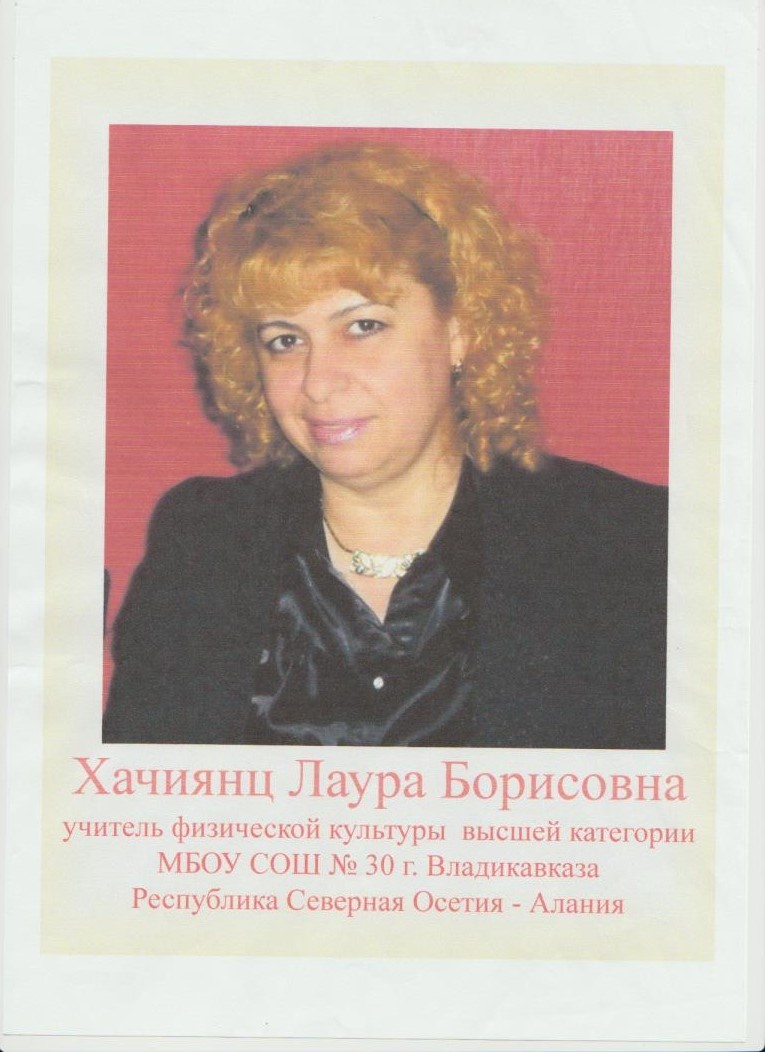 Критерии и показатели для осуществления всестороннего анализа профессиональной деятельности педагогических работников на основе результатов их работы при аттестации на квалификационные категории по должности «учитель физической культуры»Фамилия, имя, отчество                     Хачиянц Лаура БорисовнаФамилия, имя, отчество                     Хачиянц Лаура БорисовнаФамилия, имя, отчество                     Хачиянц Лаура БорисовнаФамилия, имя, отчество                     Хачиянц Лаура БорисовнаФамилия, имя, отчество                     Хачиянц Лаура БорисовнаФамилия, имя, отчество                     Хачиянц Лаура БорисовнаФамилия, имя, отчество                     Хачиянц Лаура БорисовнаФамилия, имя, отчество                     Хачиянц Лаура БорисовнаФамилия, имя, отчество                     Хачиянц Лаура БорисовнаФамилия, имя, отчество                     Хачиянц Лаура БорисовнаФамилия, имя, отчество                     Хачиянц Лаура БорисовнаФамилия, имя, отчество                     Хачиянц Лаура БорисовнаФамилия, имя, отчество                     Хачиянц Лаура БорисовнаФамилия, имя, отчество                     Хачиянц Лаура БорисовнаФамилия, имя, отчество                     Хачиянц Лаура БорисовнаДата рождения                                     24.09.1966г.Дата рождения                                     24.09.1966г.Дата рождения                                     24.09.1966г.Дата рождения                                     24.09.1966г.Дата рождения                                     24.09.1966г.Дата рождения                                     24.09.1966г.Дата рождения                                     24.09.1966г.Дата рождения                                     24.09.1966г.Дата рождения                                     24.09.1966г.Дата рождения                                     24.09.1966г.Дата рождения                                     24.09.1966г.Дата рождения                                     24.09.1966г.Дата рождения                                     24.09.1966г.Дата рождения                                     24.09.1966г.Дата рождения                                     24.09.1966г.Образование, какое учреждение закончил, год окончания      высшее, СОГУ им. К.Л.Хетагурова в 1987году.Образование, какое учреждение закончил, год окончания      высшее, СОГУ им. К.Л.Хетагурова в 1987году.Образование, какое учреждение закончил, год окончания      высшее, СОГУ им. К.Л.Хетагурова в 1987году.Образование, какое учреждение закончил, год окончания      высшее, СОГУ им. К.Л.Хетагурова в 1987году.Образование, какое учреждение закончил, год окончания      высшее, СОГУ им. К.Л.Хетагурова в 1987году.Образование, какое учреждение закончил, год окончания      высшее, СОГУ им. К.Л.Хетагурова в 1987году.Образование, какое учреждение закончил, год окончания      высшее, СОГУ им. К.Л.Хетагурова в 1987году.Образование, какое учреждение закончил, год окончания      высшее, СОГУ им. К.Л.Хетагурова в 1987году.Образование, какое учреждение закончил, год окончания      высшее, СОГУ им. К.Л.Хетагурова в 1987году.Образование, какое учреждение закончил, год окончания      высшее, СОГУ им. К.Л.Хетагурова в 1987году.Образование, какое учреждение закончил, год окончания      высшее, СОГУ им. К.Л.Хетагурова в 1987году.Образование, какое учреждение закончил, год окончания      высшее, СОГУ им. К.Л.Хетагурова в 1987году.Образование, какое учреждение закончил, год окончания      высшее, СОГУ им. К.Л.Хетагурова в 1987году.Образование, какое учреждение закончил, год окончания      высшее, СОГУ им. К.Л.Хетагурова в 1987году.Образование, какое учреждение закончил, год окончания      высшее, СОГУ им. К.Л.Хетагурова в 1987году.Место работы (полное наименование учреждения)    Муниципальное бюджетное общеобразовательное учреждение средняя общеобразовательная школа № 30Место работы (полное наименование учреждения)    Муниципальное бюджетное общеобразовательное учреждение средняя общеобразовательная школа № 30Место работы (полное наименование учреждения)    Муниципальное бюджетное общеобразовательное учреждение средняя общеобразовательная школа № 30Место работы (полное наименование учреждения)    Муниципальное бюджетное общеобразовательное учреждение средняя общеобразовательная школа № 30Место работы (полное наименование учреждения)    Муниципальное бюджетное общеобразовательное учреждение средняя общеобразовательная школа № 30Место работы (полное наименование учреждения)    Муниципальное бюджетное общеобразовательное учреждение средняя общеобразовательная школа № 30Место работы (полное наименование учреждения)    Муниципальное бюджетное общеобразовательное учреждение средняя общеобразовательная школа № 30Место работы (полное наименование учреждения)    Муниципальное бюджетное общеобразовательное учреждение средняя общеобразовательная школа № 30Место работы (полное наименование учреждения)    Муниципальное бюджетное общеобразовательное учреждение средняя общеобразовательная школа № 30Место работы (полное наименование учреждения)    Муниципальное бюджетное общеобразовательное учреждение средняя общеобразовательная школа № 30Место работы (полное наименование учреждения)    Муниципальное бюджетное общеобразовательное учреждение средняя общеобразовательная школа № 30Место работы (полное наименование учреждения)    Муниципальное бюджетное общеобразовательное учреждение средняя общеобразовательная школа № 30Место работы (полное наименование учреждения)    Муниципальное бюджетное общеобразовательное учреждение средняя общеобразовательная школа № 30Место работы (полное наименование учреждения)    Муниципальное бюджетное общеобразовательное учреждение средняя общеобразовательная школа № 30Место работы (полное наименование учреждения)    Муниципальное бюджетное общеобразовательное учреждение средняя общеобразовательная школа № 30Должность (преподаваемый предмет)     учитель физической культурыДолжность (преподаваемый предмет)     учитель физической культурыДолжность (преподаваемый предмет)     учитель физической культурыДолжность (преподаваемый предмет)     учитель физической культурыДолжность (преподаваемый предмет)     учитель физической культурыДолжность (преподаваемый предмет)     учитель физической культурыДолжность (преподаваемый предмет)     учитель физической культурыДолжность (преподаваемый предмет)     учитель физической культурыДолжность (преподаваемый предмет)     учитель физической культурыДолжность (преподаваемый предмет)     учитель физической культурыДолжность (преподаваемый предмет)     учитель физической культурыДолжность (преподаваемый предмет)     учитель физической культурыДолжность (преподаваемый предмет)     учитель физической культурыДолжность (преподаваемый предмет)     учитель физической культурыДолжность (преподаваемый предмет)     учитель физической культурыСтаж педагогической работы                   34Стаж педагогической работы                   34Стаж педагогической работы                   34Стаж педагогической работы                   34Стаж педагогической работы                   34Стаж педагогической работы                   34Стаж педагогической работы                   34Стаж педагогической работы                   34Стаж педагогической работы                   34Стаж педагогической работы                   34Стаж педагогической работы                   34Стаж педагогической работы                   34Стаж педагогической работы                   34Стаж педагогической работы                   34Стаж педагогической работы                   34Стаж в данной должности                        29Стаж в данной должности                        29Стаж в данной должности                        29Стаж в данной должности                        29Стаж в данной должности                        29Стаж в данной должности                        29Стаж в данной должности                        29Стаж в данной должности                        29Стаж в данной должности                        29Стаж в данной должности                        29Стаж в данной должности                        29Стаж в данной должности                        29Стаж в данной должности                        29Стаж в данной должности                        29Стаж в данной должности                        29Наличие квалификационной категории, дата присвоения  высшая  приказ №399 от 24 апреля 2015г.Наличие квалификационной категории, дата присвоения  высшая  приказ №399 от 24 апреля 2015г.Наличие квалификационной категории, дата присвоения  высшая  приказ №399 от 24 апреля 2015г.Наличие квалификационной категории, дата присвоения  высшая  приказ №399 от 24 апреля 2015г.Наличие квалификационной категории, дата присвоения  высшая  приказ №399 от 24 апреля 2015г.Наличие квалификационной категории, дата присвоения  высшая  приказ №399 от 24 апреля 2015г.Наличие квалификационной категории, дата присвоения  высшая  приказ №399 от 24 апреля 2015г.Наличие квалификационной категории, дата присвоения  высшая  приказ №399 от 24 апреля 2015г.Наличие квалификационной категории, дата присвоения  высшая  приказ №399 от 24 апреля 2015г.Наличие квалификационной категории, дата присвоения  высшая  приказ №399 от 24 апреля 2015г.Наличие квалификационной категории, дата присвоения  высшая  приказ №399 от 24 апреля 2015г.Наличие квалификационной категории, дата присвоения  высшая  приказ №399 от 24 апреля 2015г.Наличие квалификационной категории, дата присвоения  высшая  приказ №399 от 24 апреля 2015г.Наличие квалификационной категории, дата присвоения  высшая  приказ №399 от 24 апреля 2015г.Наличие квалификационной категории, дата присвоения  высшая  приказ №399 от 24 апреля 2015г.На какую категорию претендует    на высшую     На какую категорию претендует    на высшую     На какую категорию претендует    на высшую     На какую категорию претендует    на высшую     На какую категорию претендует    на высшую     На какую категорию претендует    на высшую     На какую категорию претендует    на высшую     На какую категорию претендует    на высшую     На какую категорию претендует    на высшую     На какую категорию претендует    на высшую     На какую категорию претендует    на высшую     На какую категорию претендует    на высшую     На какую категорию претендует    на высшую     На какую категорию претендует    на высшую     На какую категорию претендует    на высшую     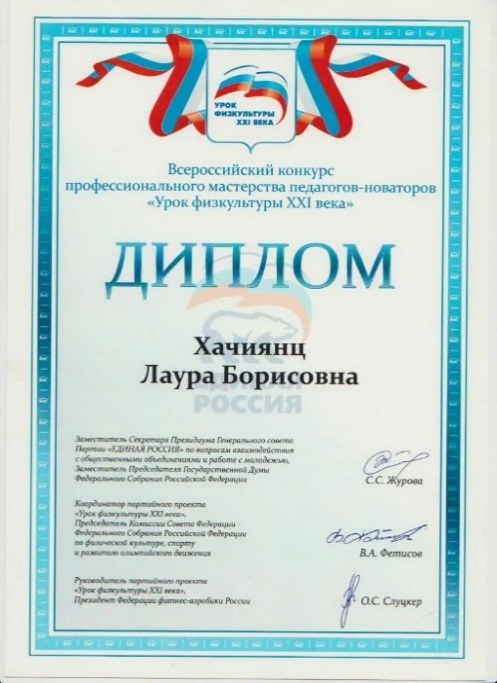 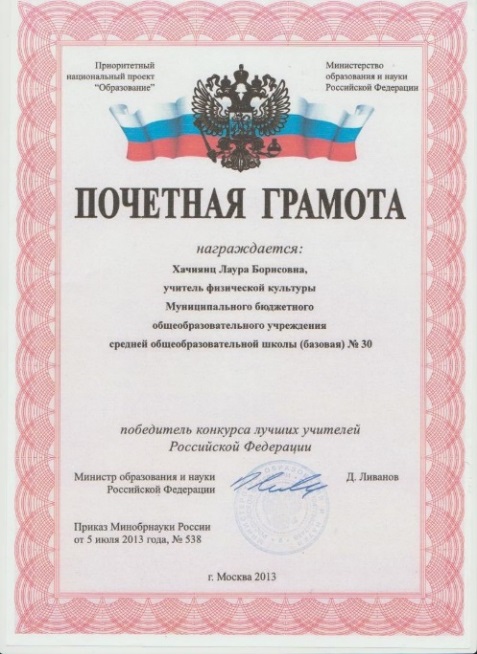 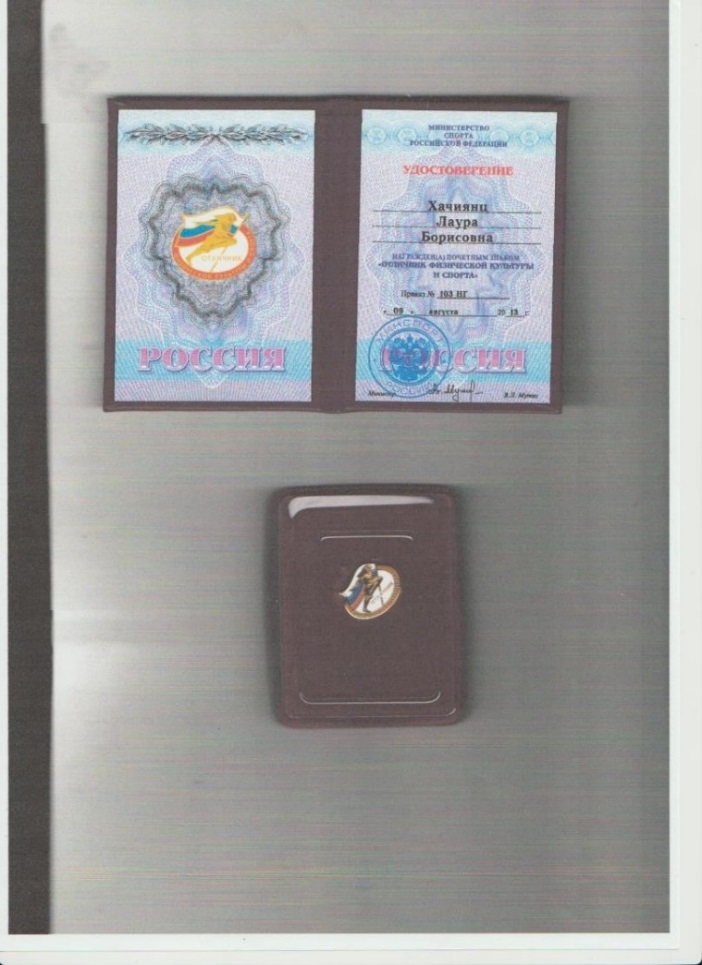 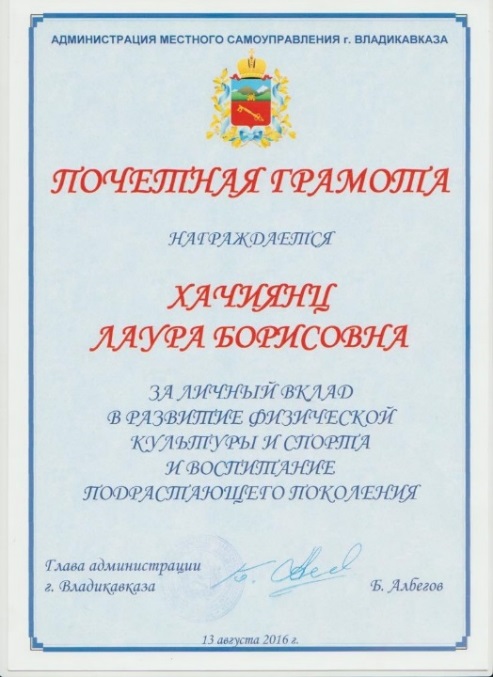 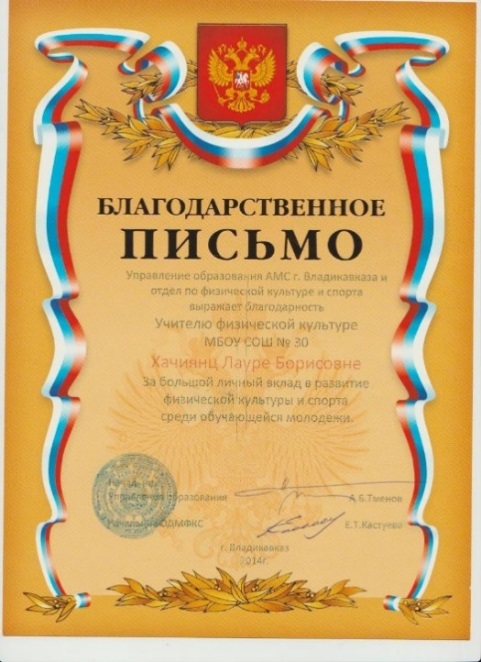 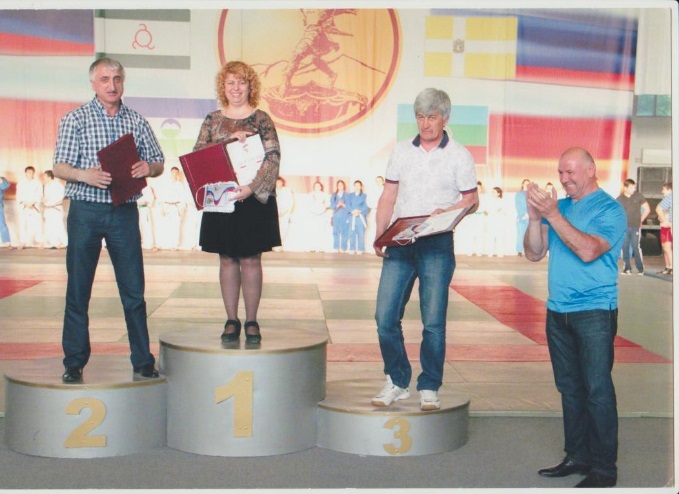 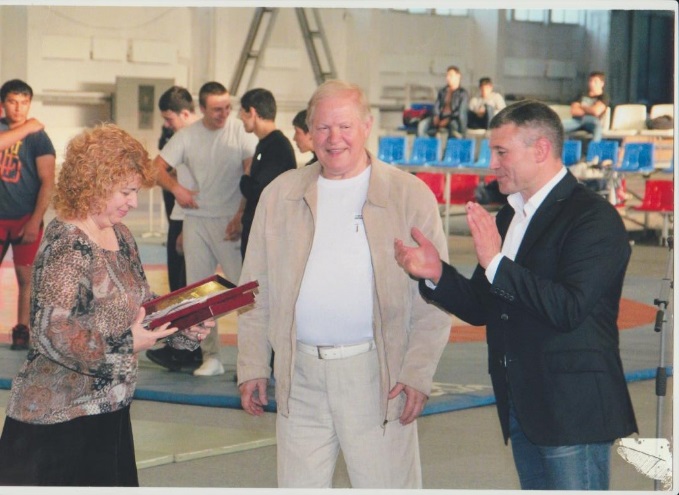 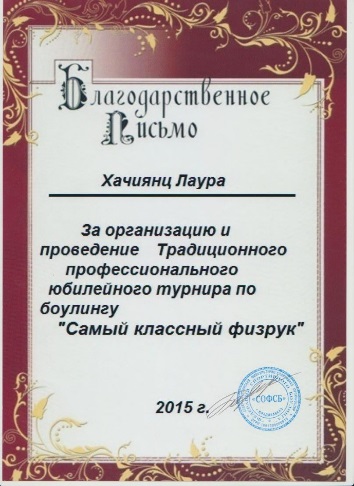 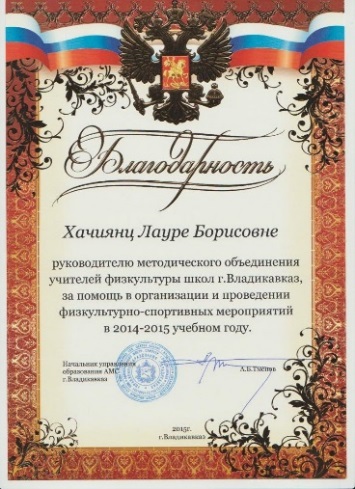 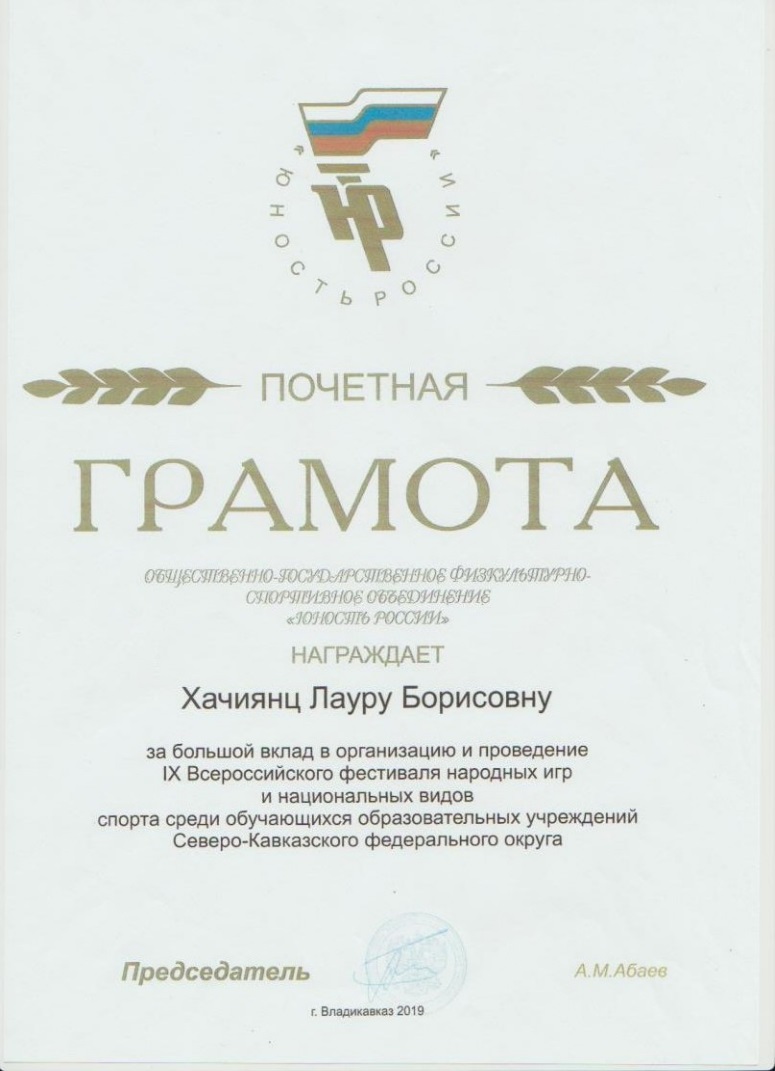 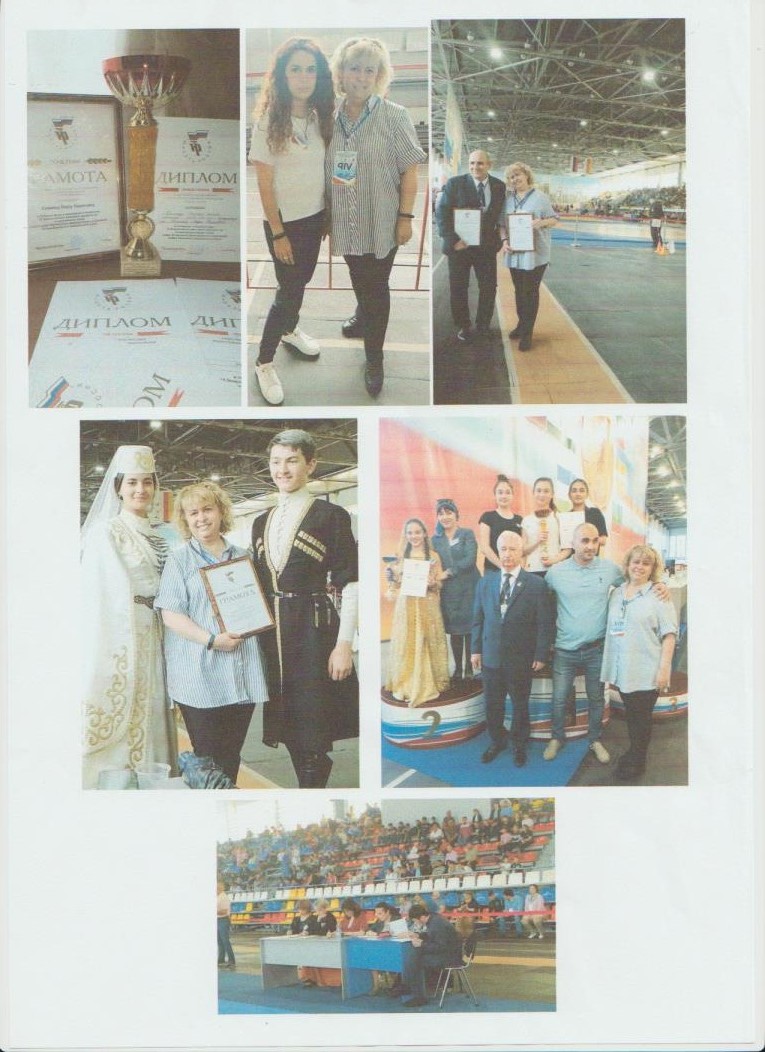 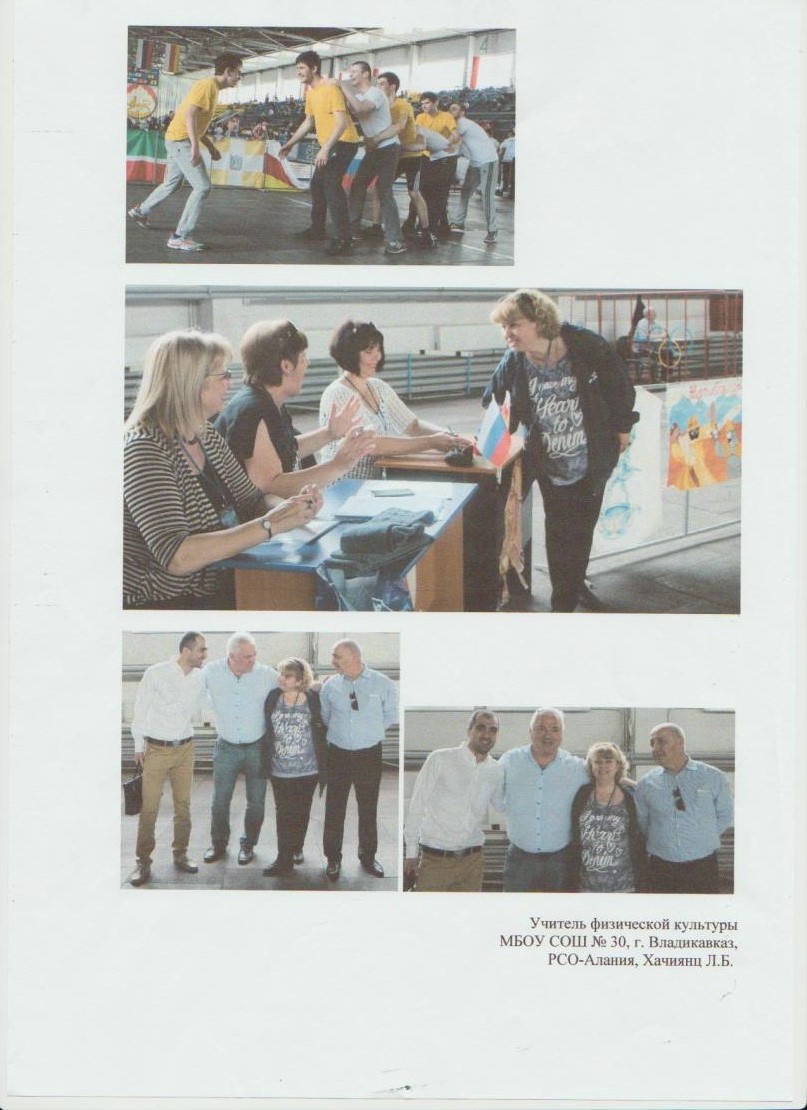 № п/пНаименование критерияподтверждающие документыКоличество баллов по каждому показателюКоличество баллов по каждому показателюКоличество баллов по каждому показателюКоличество баллов по каждому показателюКоличество баллов по каждому показателюКоличество баллов по каждому показателюКоличество баллов по каждому показателюКоличество баллов по каждому показателюКоличество баллов по каждому показателюКоличество баллов по каждому показателюбаллI.Достижение обучающимися положительных результатов освоения образовательных программ по итогам мониторингов, проводимых организациейДостижение обучающимися положительных результатов освоения образовательных программ по итогам мониторингов, проводимых организациейДостижение обучающимися положительных результатов освоения образовательных программ по итогам мониторингов, проводимых организациейДостижение обучающимися положительных результатов освоения образовательных программ по итогам мониторингов, проводимых организациейДостижение обучающимися положительных результатов освоения образовательных программ по итогам мониторингов, проводимых организациейДостижение обучающимися положительных результатов освоения образовательных программ по итогам мониторингов, проводимых организациейДостижение обучающимися положительных результатов освоения образовательных программ по итогам мониторингов, проводимых организациейДостижение обучающимися положительных результатов освоения образовательных программ по итогам мониторингов, проводимых организациейДостижение обучающимися положительных результатов освоения образовательных программ по итогам мониторингов, проводимых организациейДостижение обучающимися положительных результатов освоения образовательных программ по итогам мониторингов, проводимых организациейДостижение обучающимися положительных результатов освоения образовательных программ по итогам мониторингов, проводимых организациейДостижение обучающимися положительных результатов освоения образовательных программ по итогам мониторингов, проводимых организацией1Сведения о результатах освоения образовательных программ с указанием учебных дисциплин по классам, в которых работал учитель; качественного показателя и показателя успеваемости по годам за три года, предшествующие  аттестации Справка, подтверждающая положительную динамику результатов обученности учащихся, завереннаяруководителем образовательной организации Караевой Л.А. Стабильные положительные результаты освоения образовательных программот 3,2 до 4 -10 балловСтабильные положительные результаты освоения образовательных программот 3,2 до 4 -10 балловСтабильные положительные результаты освоения образовательных программот 3,2 до 4 -10 балловСтабильные положительные результаты освоения образовательных программот 3,2 до 4 -10 балловСтабильные положительные результаты освоения образовательных программот 3,2 до 4 -10 балловПоложительная динамики результатов освоения образовательных программ4,1 и более – 15балловПоложительная динамики результатов освоения образовательных программ4,1 и более – 15балловПоложительная динамики результатов освоения образовательных программ4,1 и более – 15балловПоложительная динамики результатов освоения образовательных программ4,1 и более – 15балловПоложительная динамики результатов освоения образовательных программ4,1 и более – 15баллов1515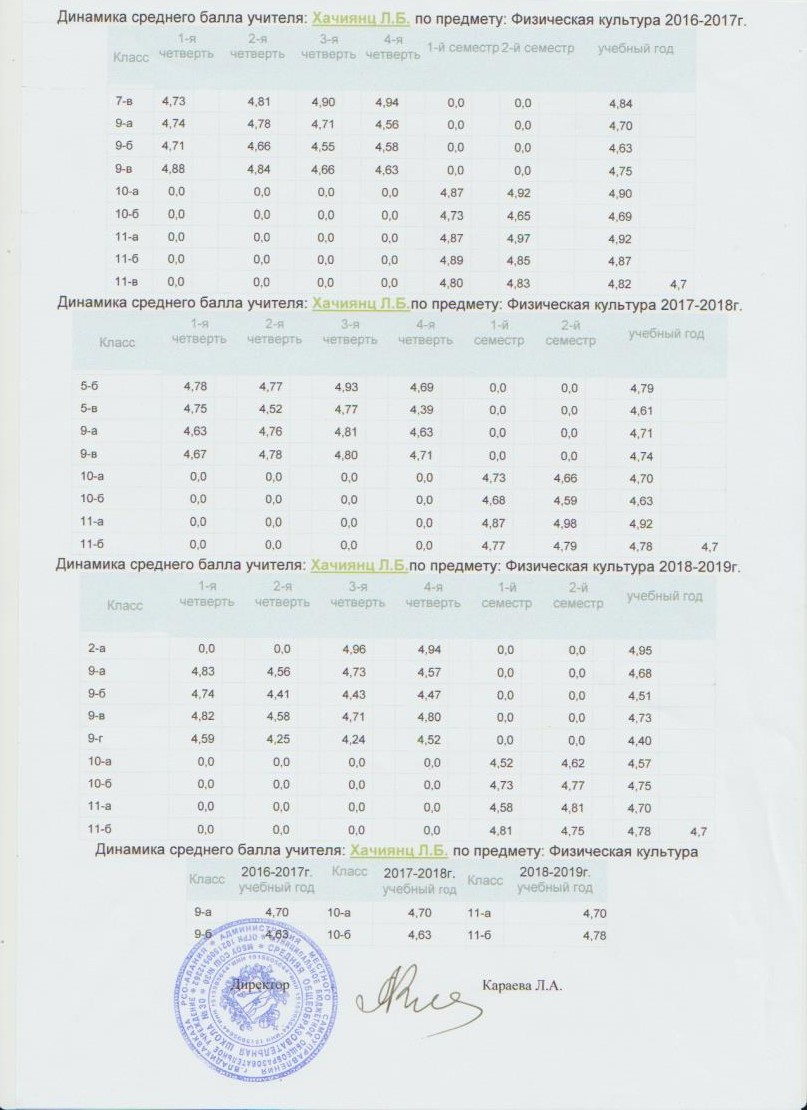 IIИтоги мониторингов, проводимых системой образования. Итоги мониторингов, проводимых системой образования. Итоги мониторингов, проводимых системой образования. Итоги мониторингов, проводимых системой образования. Итоги мониторингов, проводимых системой образования. Итоги мониторингов, проводимых системой образования. Итоги мониторингов, проводимых системой образования. Итоги мониторингов, проводимых системой образования. Итоги мониторингов, проводимых системой образования. Итоги мониторингов, проводимых системой образования. Итоги мониторингов, проводимых системой образования. Итоги мониторингов, проводимых системой образования. 2а) Сведения о результатах выполнения классом экзаменационных работ, проведенных в периодЕГЭ, ОГЭ с указанием предмета; минимально-установленного балла и среднего республиканского показателя по предмету; с указанием классов (групп); количества участников б) Качество обученности по предмету (по итогам года) по годам за три года, предшествующие  аттестации.Справка, подтверждающая положительную динамику результатов, а также превышение среднего по республике балла, заверенная руководителем образовательной организации или его заместителем.Справка, подтверждающая положительную динамику результатов обученностиучащихся, завереннаяруководителем образовательной организации Караевой Л.А. Если средний балл равен среднему республиканскому -10 баллов;плюс 2 балла, если превышаетсредне - республиканский.Стабильные положительные результаты от 3,0 -3,2 -10 балловЕсли средний балл равен среднему республиканскому -10 баллов;плюс 2 балла, если превышаетсредне - республиканский.Стабильные положительные результаты от 3,0 -3,2 -10 балловЕсли средний балл равен среднему республиканскому -10 баллов;плюс 2 балла, если превышаетсредне - республиканский.Стабильные положительные результаты от 3,0 -3,2 -10 балловЕсли средний балл равен среднему республиканскому -10 баллов;плюс 2 балла, если превышаетсредне - республиканский.Стабильные положительные результаты от 3,0 -3,2 -10 балловЕсли средний балл равен среднему республиканскому -10 баллов;плюс 2 балла, если превышаетсредне - республиканский.Стабильные положительные результаты от 3,0 -3,2 -10 балловПри наличии положительной динамики результатов-15Положительная динамики результатов3,3 и более-15 балловПри наличии положительной динамики результатов-15Положительная динамики результатов3,3 и более-15 балловПри наличии положительной динамики результатов-15Положительная динамики результатов3,3 и более-15 балловПри наличии положительной динамики результатов-15Положительная динамики результатов3,3 и более-15 балловПри наличии положительной динамики результатов-15Положительная динамики результатов3,3 и более-15 баллов15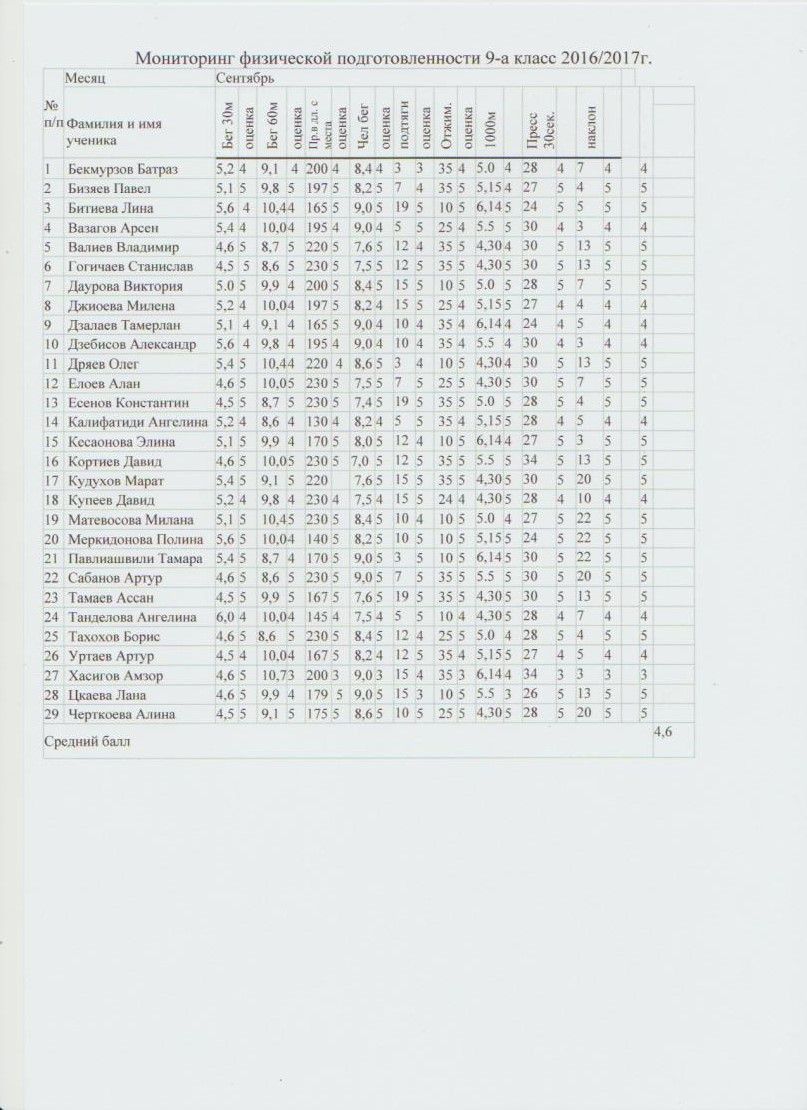 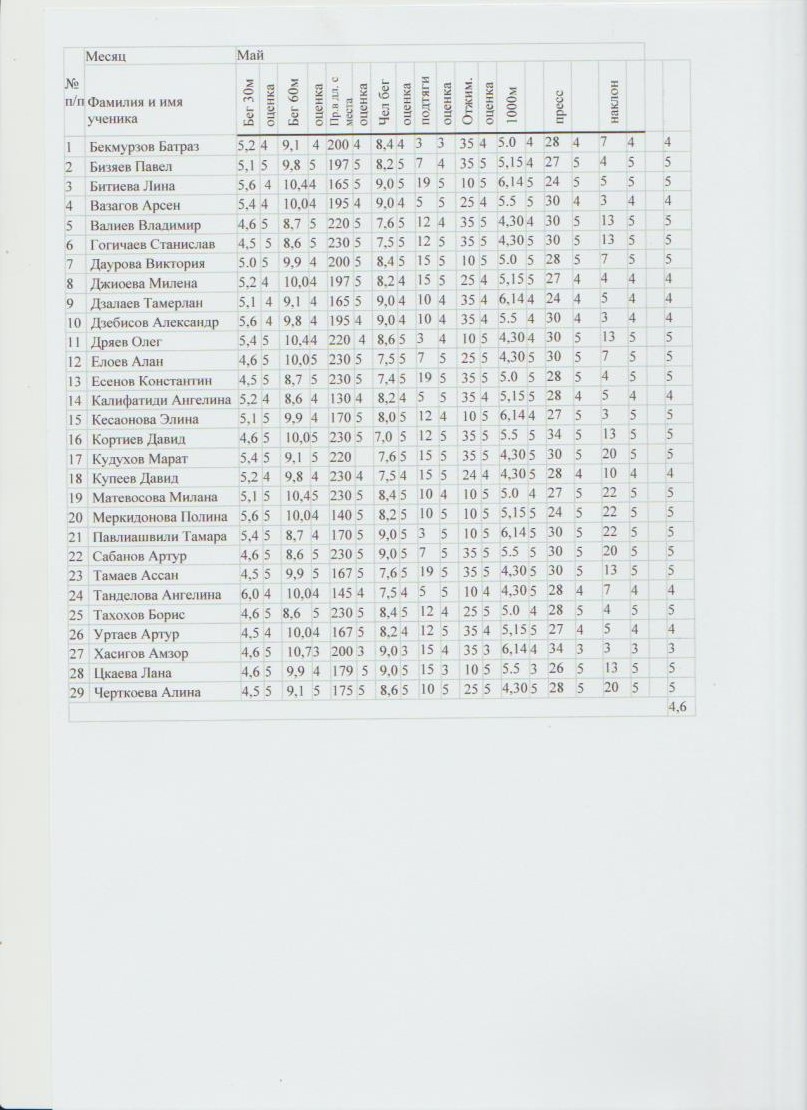 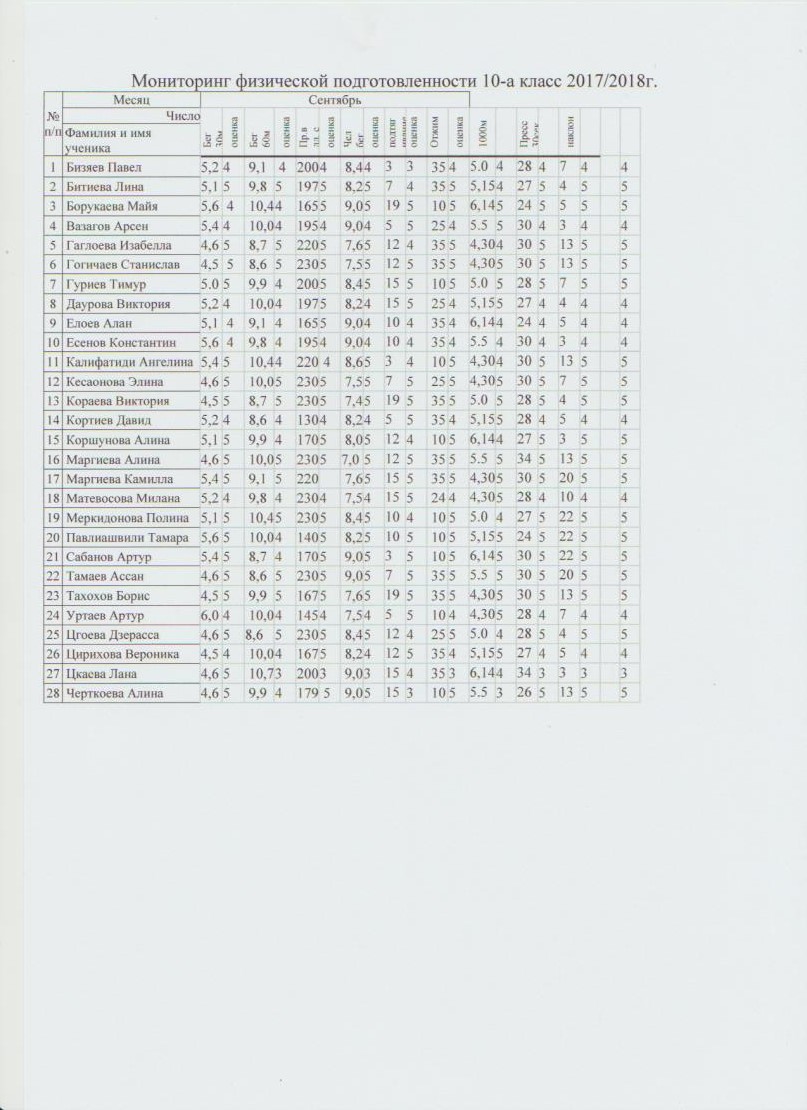 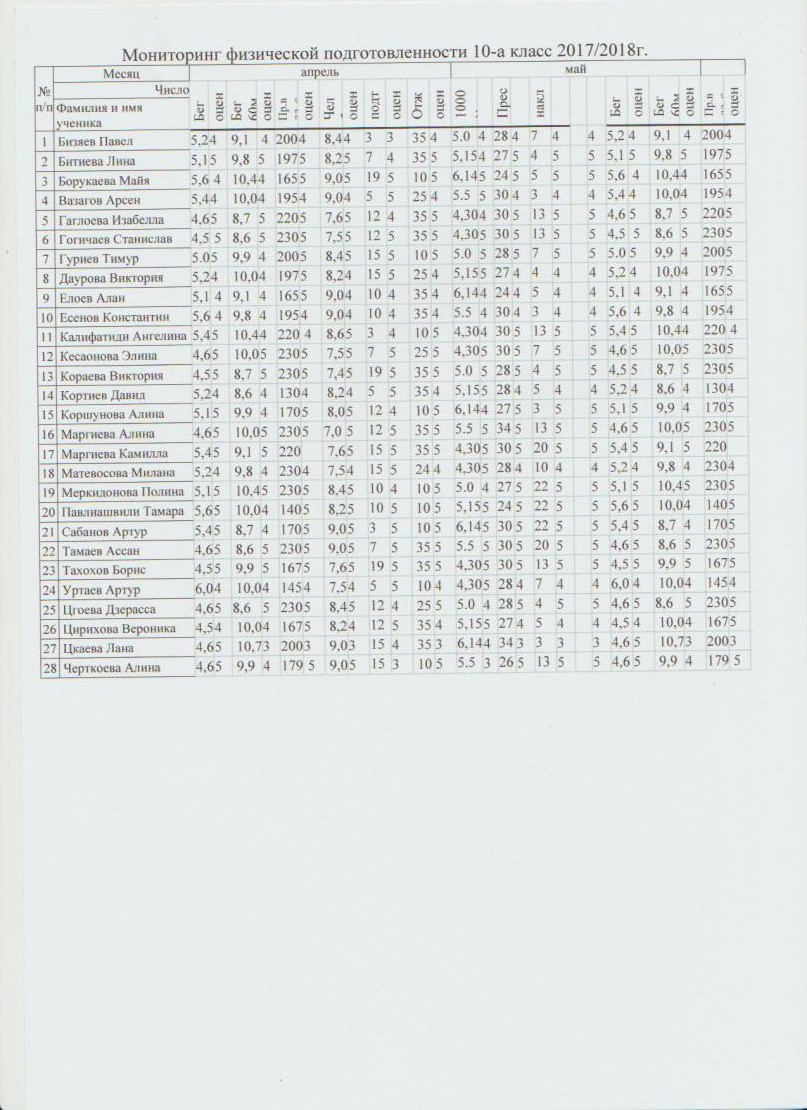 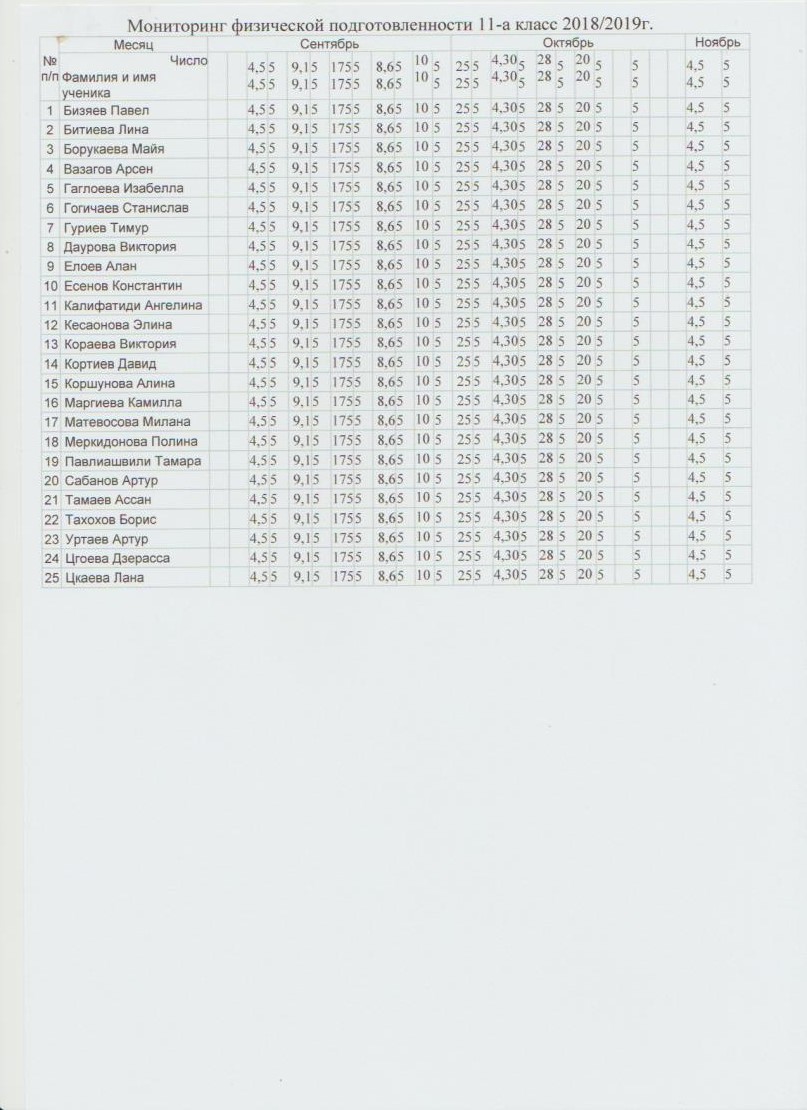 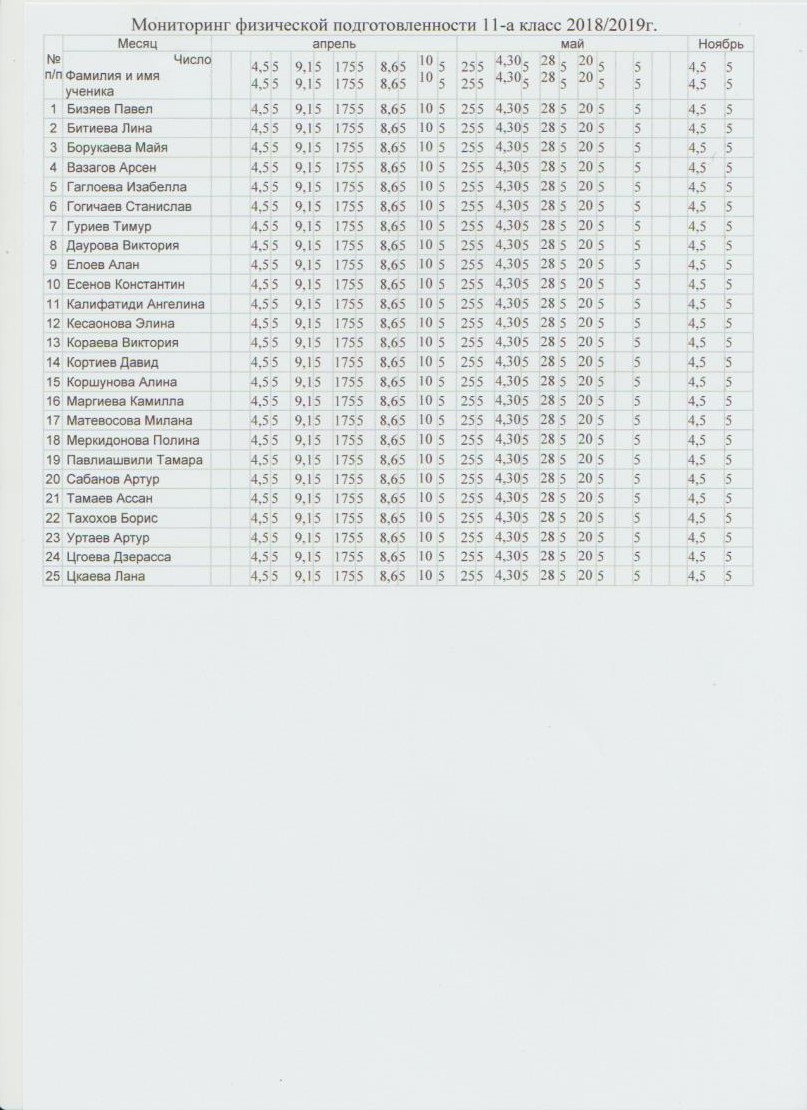  IIIВыявление и развитие способностей обучающихся к научной (интеллектуальной), творческой, физкультурно-спортивной деятельности, а также их участие в олимпиадах, конкурсах, фестивалях, соревнованияхВыявление и развитие способностей обучающихся к научной (интеллектуальной), творческой, физкультурно-спортивной деятельности, а также их участие в олимпиадах, конкурсах, фестивалях, соревнованияхВыявление и развитие способностей обучающихся к научной (интеллектуальной), творческой, физкультурно-спортивной деятельности, а также их участие в олимпиадах, конкурсах, фестивалях, соревнованияхВыявление и развитие способностей обучающихся к научной (интеллектуальной), творческой, физкультурно-спортивной деятельности, а также их участие в олимпиадах, конкурсах, фестивалях, соревнованияхВыявление и развитие способностей обучающихся к научной (интеллектуальной), творческой, физкультурно-спортивной деятельности, а также их участие в олимпиадах, конкурсах, фестивалях, соревнованияхВыявление и развитие способностей обучающихся к научной (интеллектуальной), творческой, физкультурно-спортивной деятельности, а также их участие в олимпиадах, конкурсах, фестивалях, соревнованияхВыявление и развитие способностей обучающихся к научной (интеллектуальной), творческой, физкультурно-спортивной деятельности, а также их участие в олимпиадах, конкурсах, фестивалях, соревнованияхВыявление и развитие способностей обучающихся к научной (интеллектуальной), творческой, физкультурно-спортивной деятельности, а также их участие в олимпиадах, конкурсах, фестивалях, соревнованияхВыявление и развитие способностей обучающихся к научной (интеллектуальной), творческой, физкультурно-спортивной деятельности, а также их участие в олимпиадах, конкурсах, фестивалях, соревнованияхВыявление и развитие способностей обучающихся к научной (интеллектуальной), творческой, физкультурно-спортивной деятельности, а также их участие в олимпиадах, конкурсах, фестивалях, соревнованияхВыявление и развитие способностей обучающихся к научной (интеллектуальной), творческой, физкультурно-спортивной деятельности, а также их участие в олимпиадах, конкурсах, фестивалях, соревнованияхВыявление и развитие способностей обучающихся к научной (интеллектуальной), творческой, физкультурно-спортивной деятельности, а также их участие в олимпиадах, конкурсах, фестивалях, соревнованиях3Результаты участия обучающихся в мероприятиях Всероссийской олимпиады школьников  Грамоты, дипломы. Справка руководителя ОУ, подтверждающая победы и призовые места обучающихся Караевой Л.А. Победители школьного этапаПобедители и призеры муниципального этапаПобедители и призеры муниципального этапаПобедители и призеры муниципального этапаПобедители и призеры муниципального этапаПобедители и призеры муниципального этапаПобедители и призеры регионального  этапаПобедители и призеры регионального  этапаПобедители и призеры регионального  этапаПобедители и призеры заключительного этапа Всероссийской олимпиады школьников63Результаты участия обучающихся в мероприятиях Всероссийской олимпиады школьников  Грамоты, дипломы. Справка руководителя ОУ, подтверждающая победы и призовые места обучающихся Караевой Л.А.233333444563Результаты участия обучающихся в мероприятиях Всероссийской олимпиады школьников  Грамоты, дипломы. Справка руководителя ОУ, подтверждающая победы и призовые места обучающихся Караевой Л.А.При наличии более одного призового места в муниципальных, региональных или всероссийских мероприятиях  +1 балл дополнительно за каждого (но не более 3 баллов).При наличии более одного призового места в муниципальных, региональных или всероссийских мероприятиях  +1 балл дополнительно за каждого (но не более 3 баллов).При наличии более одного призового места в муниципальных, региональных или всероссийских мероприятиях  +1 балл дополнительно за каждого (но не более 3 баллов).При наличии более одного призового места в муниципальных, региональных или всероссийских мероприятиях  +1 балл дополнительно за каждого (но не более 3 баллов).При наличии более одного призового места в муниципальных, региональных или всероссийских мероприятиях  +1 балл дополнительно за каждого (но не более 3 баллов).При наличии более одного призового места в муниципальных, региональных или всероссийских мероприятиях  +1 балл дополнительно за каждого (но не более 3 баллов).При наличии более одного призового места в муниципальных, региональных или всероссийских мероприятиях  +1 балл дополнительно за каждого (но не более 3 баллов).При наличии более одного призового места в муниципальных, региональных или всероссийских мероприятиях  +1 балл дополнительно за каждого (но не более 3 баллов).При наличии более одного призового места в муниципальных, региональных или всероссийских мероприятиях  +1 балл дополнительно за каждого (но не более 3 баллов).При наличии более одного призового места в муниципальных, региональных или всероссийских мероприятиях  +1 балл дополнительно за каждого (но не более 3 баллов).6Олимпиада 2014г. РЭ -1 Дзугутов А. 9кл., МЭ 3 победителя – Акопян Р. 8 кл., Кокаев З. 9 кл, Дзугутов А. 10кл.,  и 3 призера – Базаева К. 9кл., Габисов З. 8 кл., Качмазов З. 11 кл.     Олимпиада 2015г. 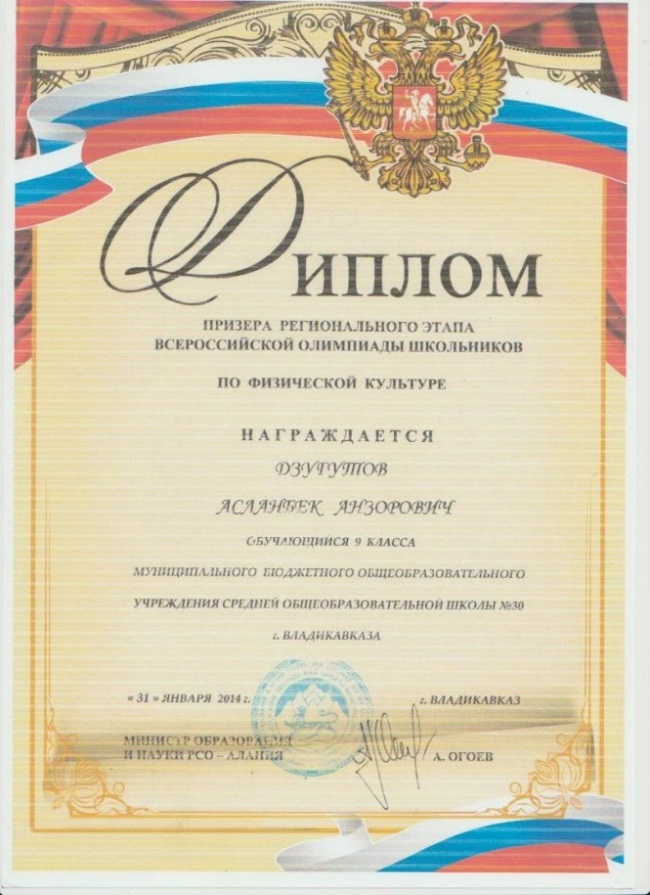 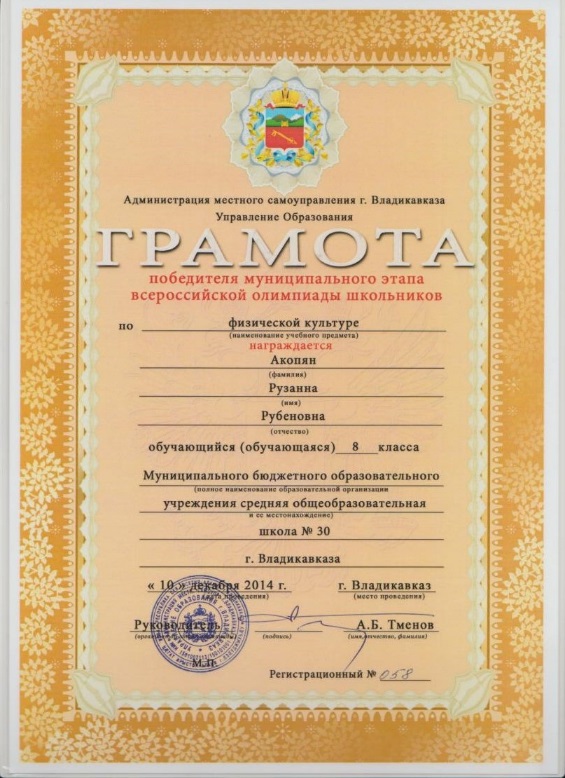 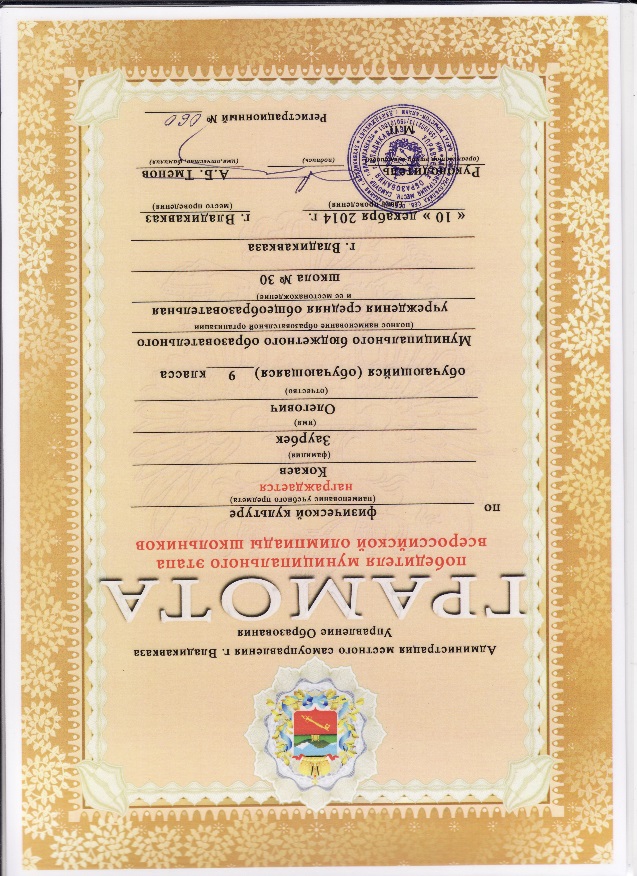 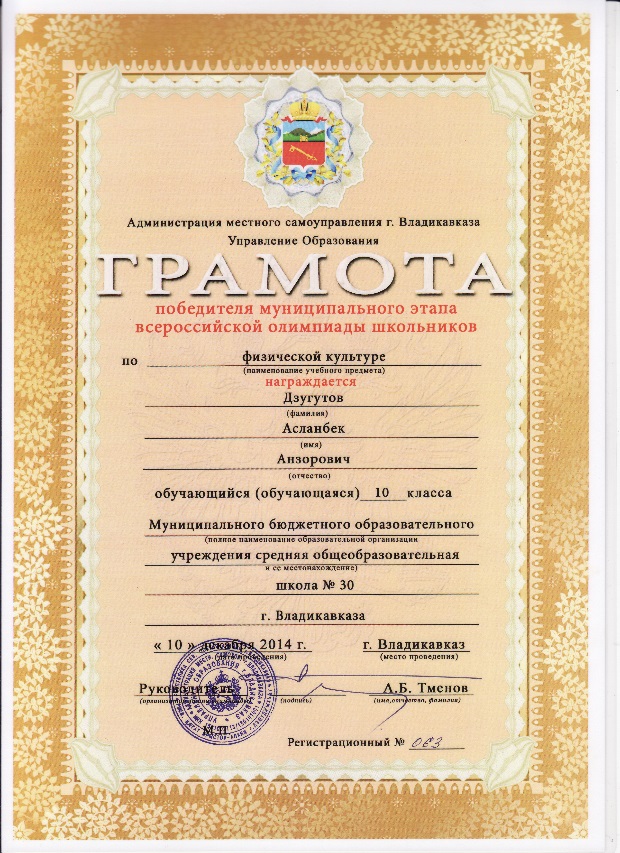 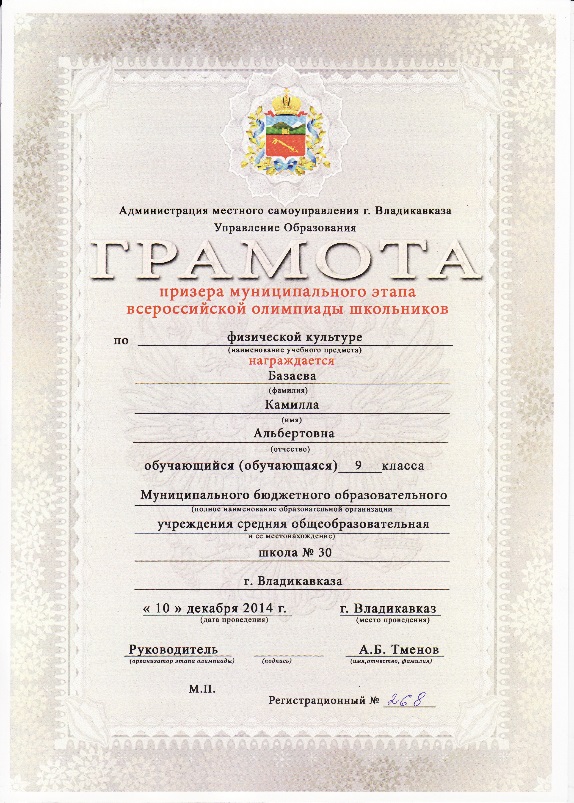 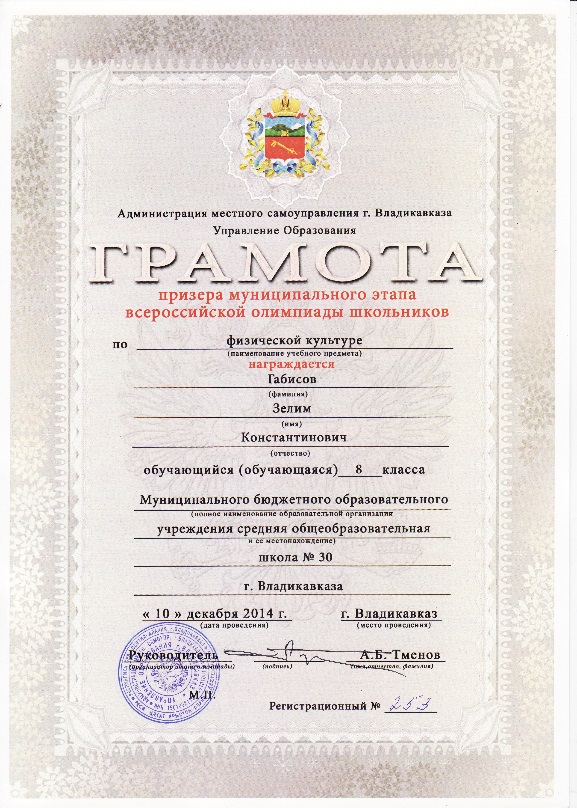 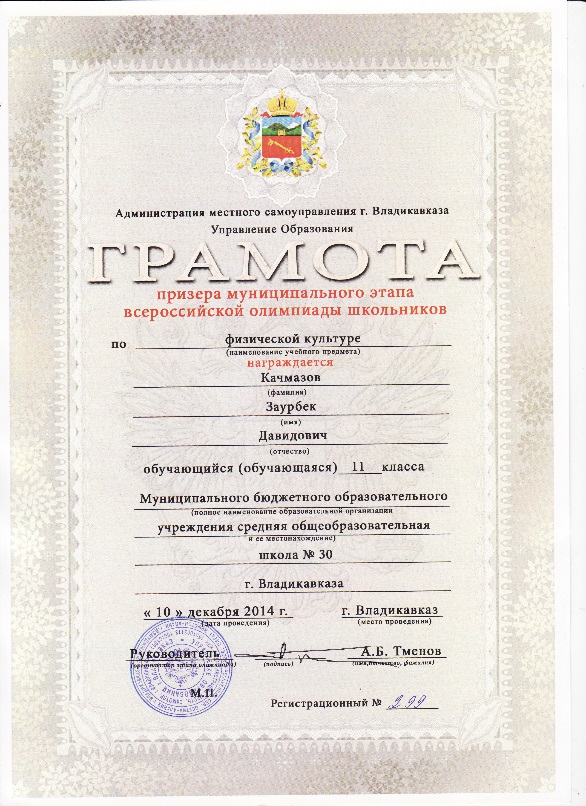 РЭ Николенко Д. 10 кл.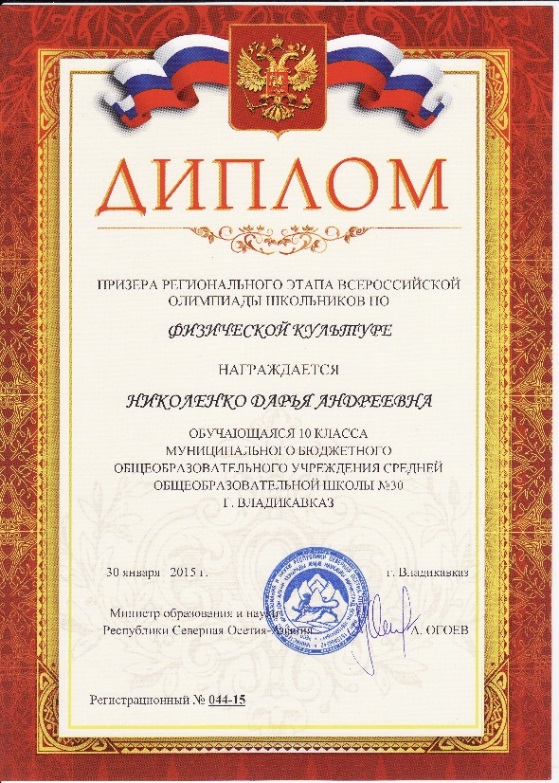 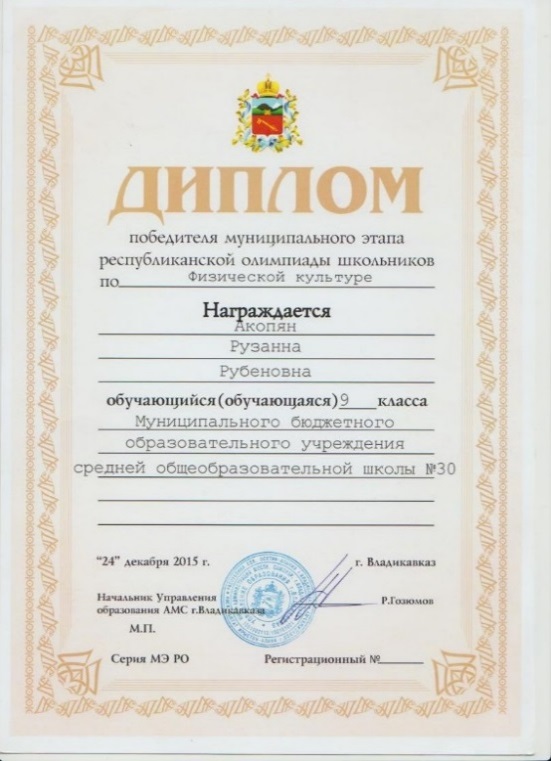 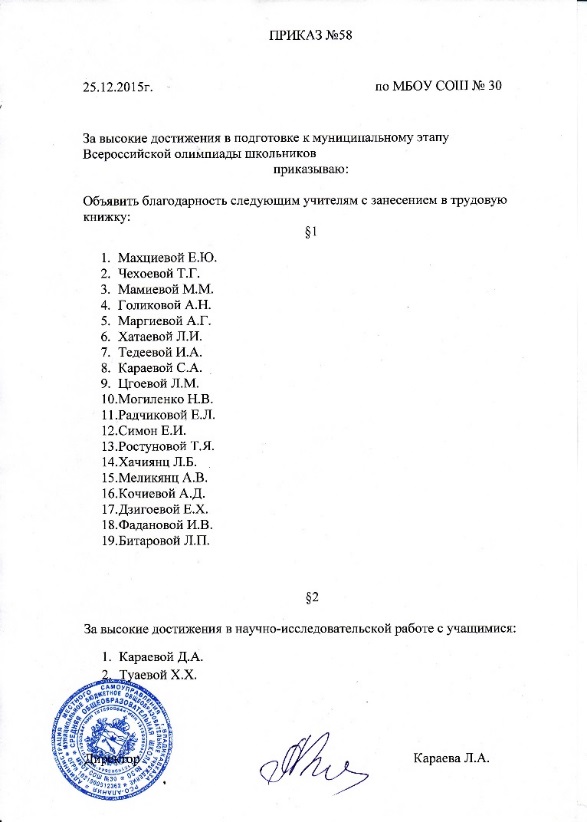 Олимпиада 2016г.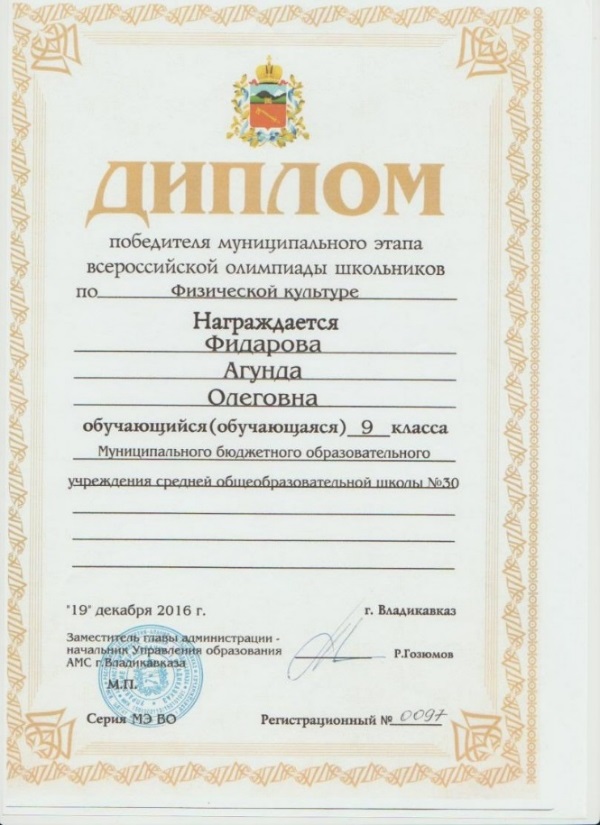 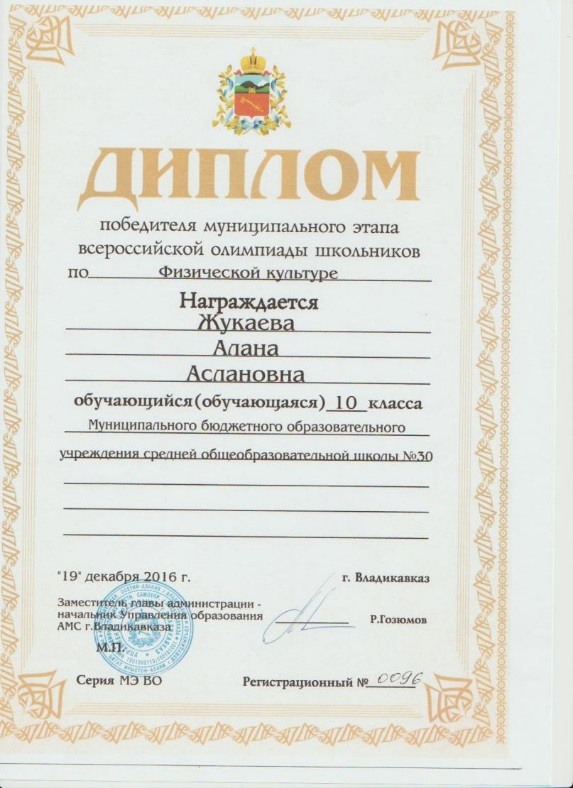 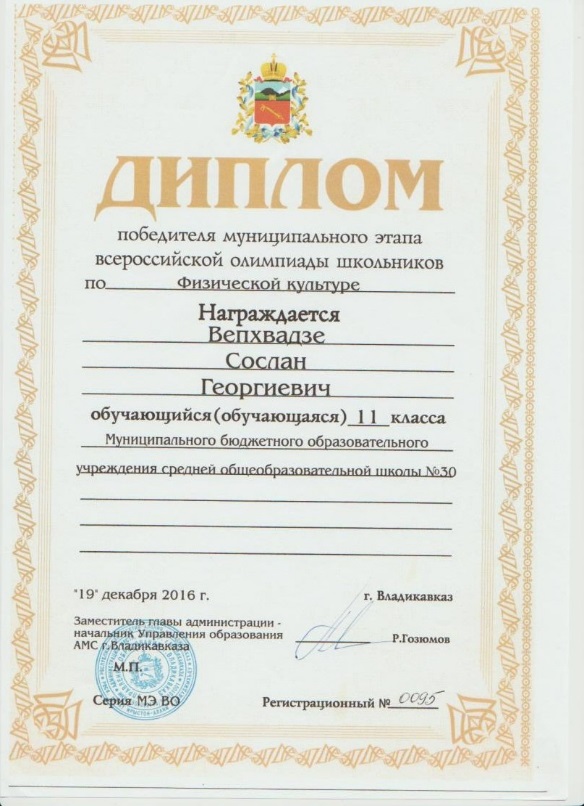 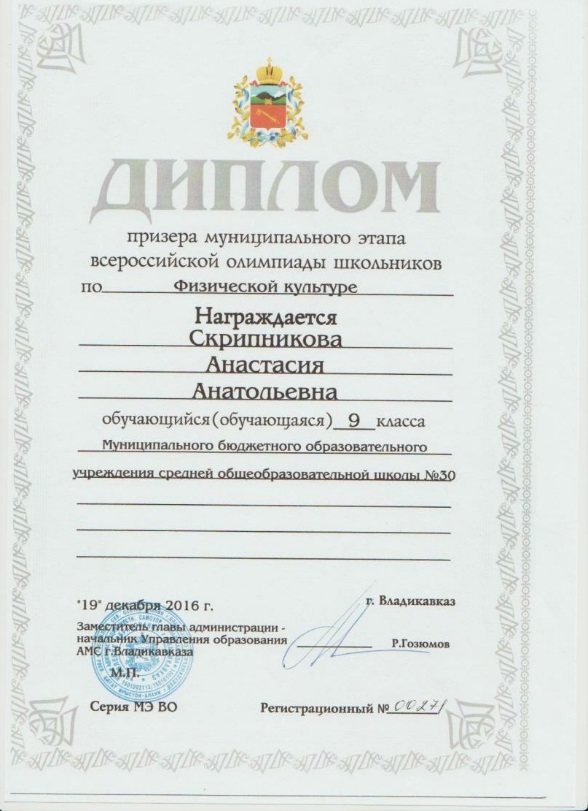 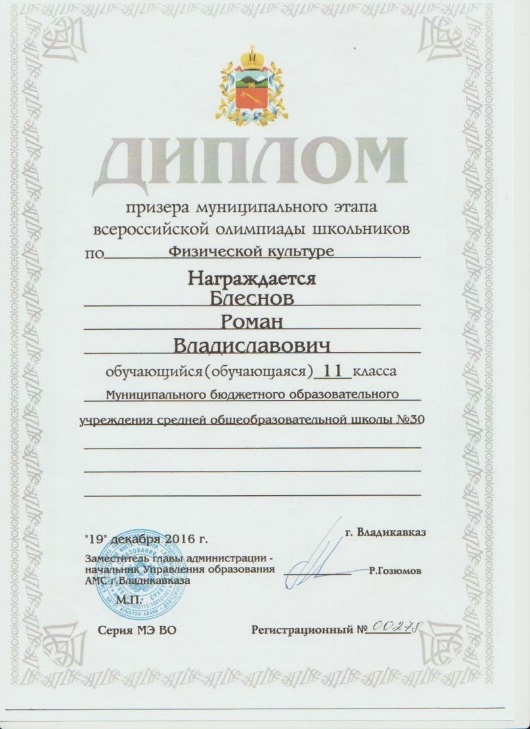 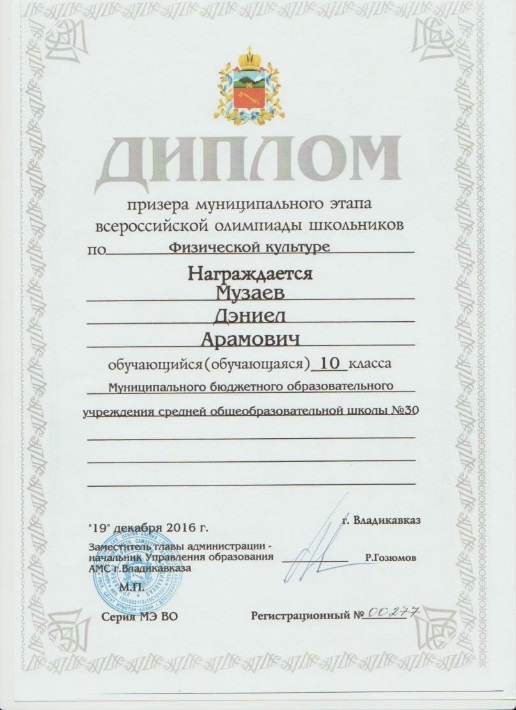 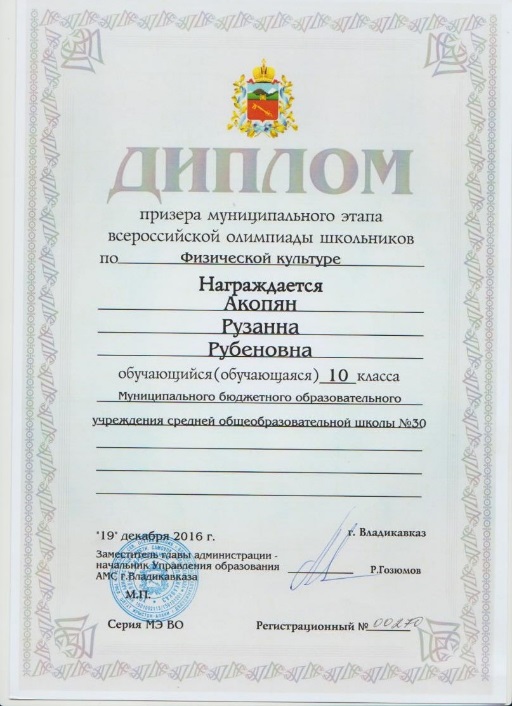 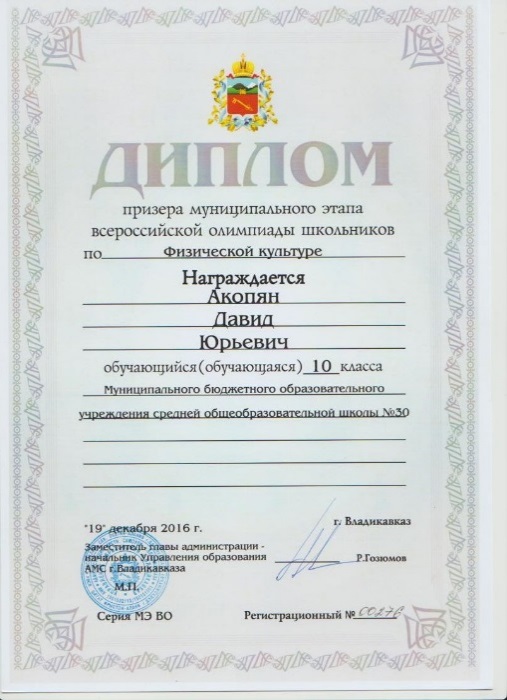 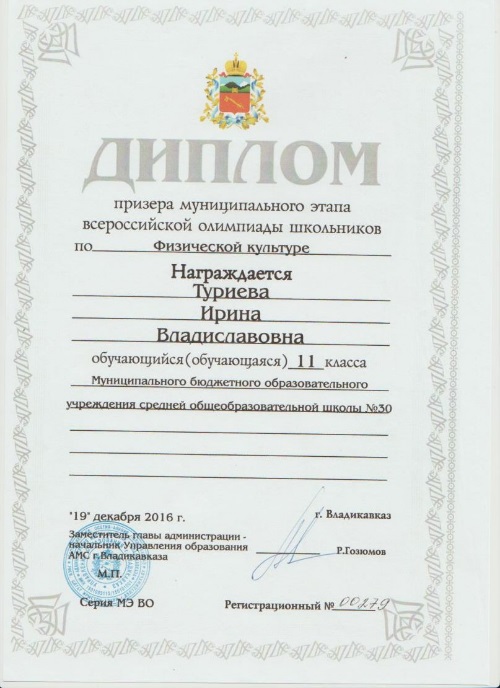 Олимпиада 2017г.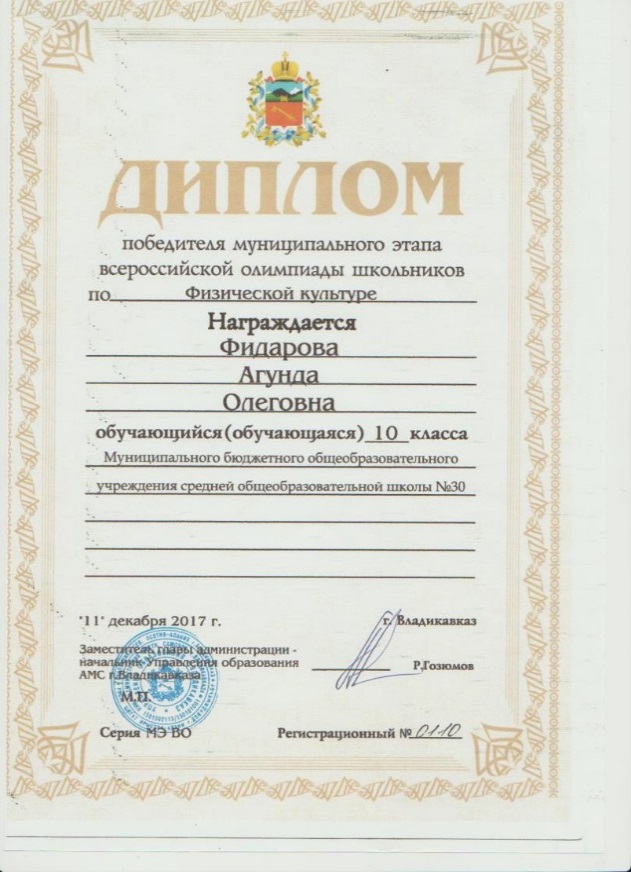 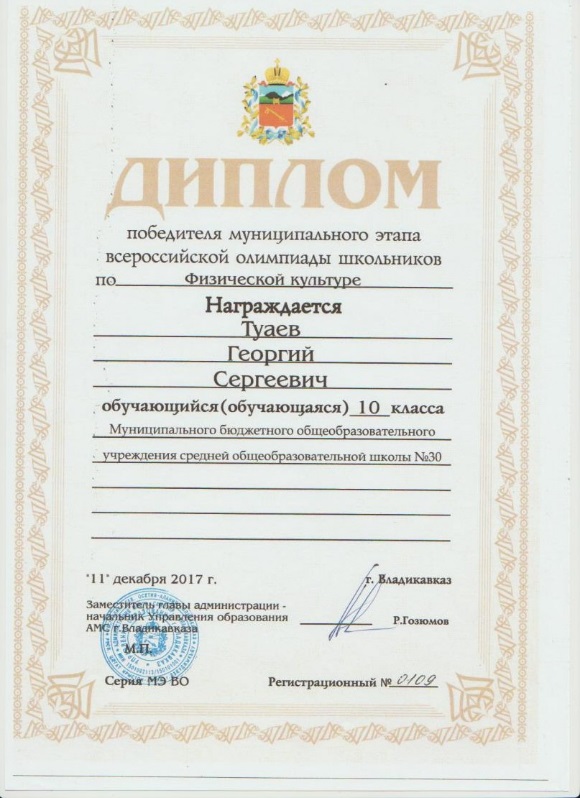 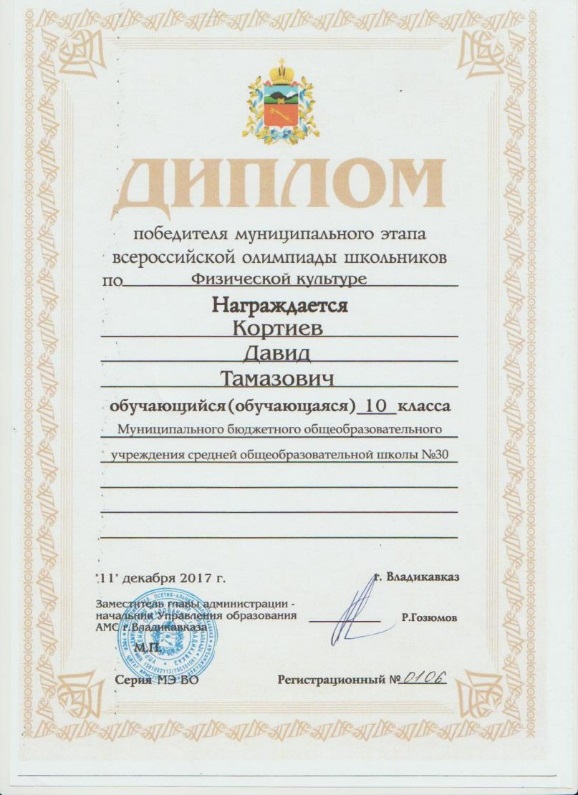 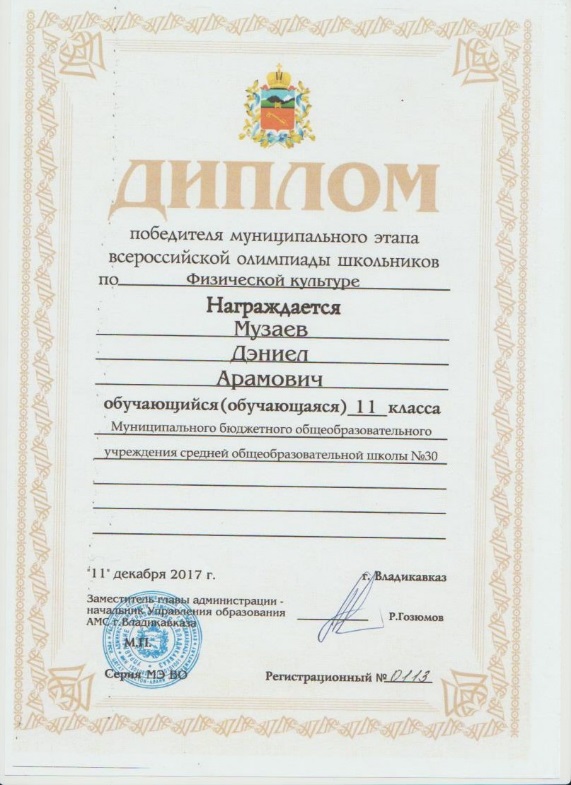 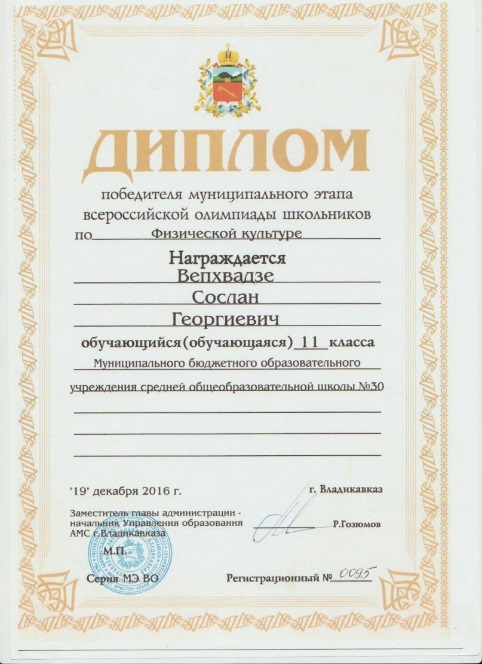 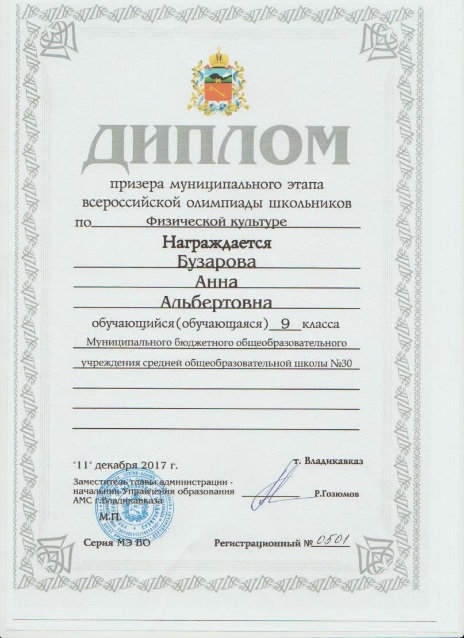 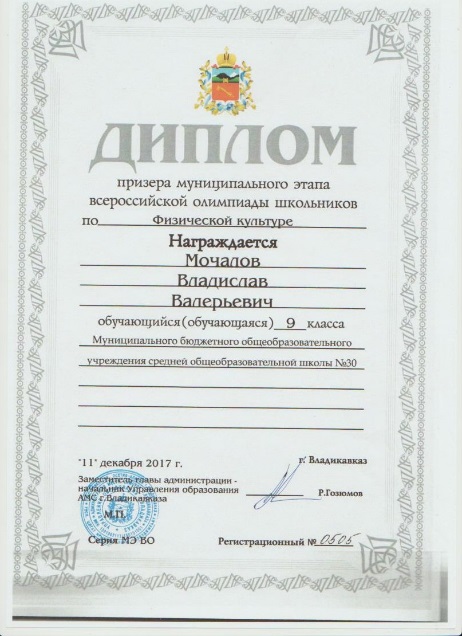 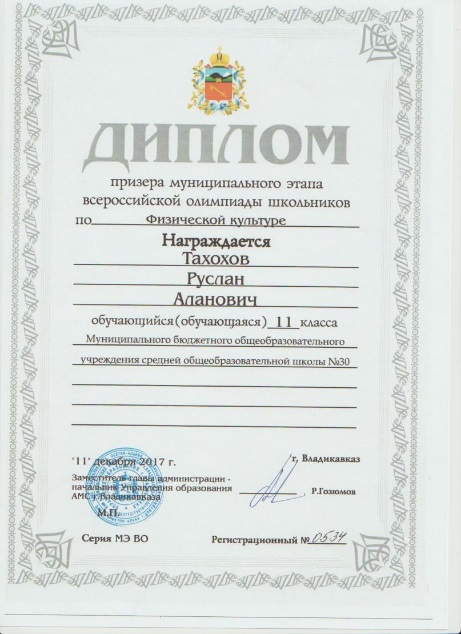 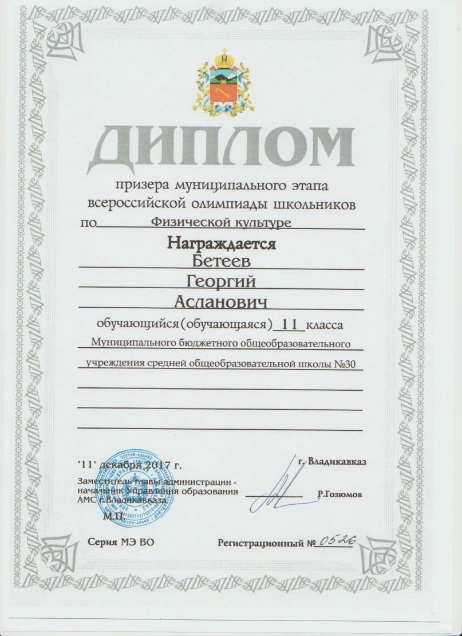 РЭ Олимпиада 2018г.Олимпиада 2019. МЭ            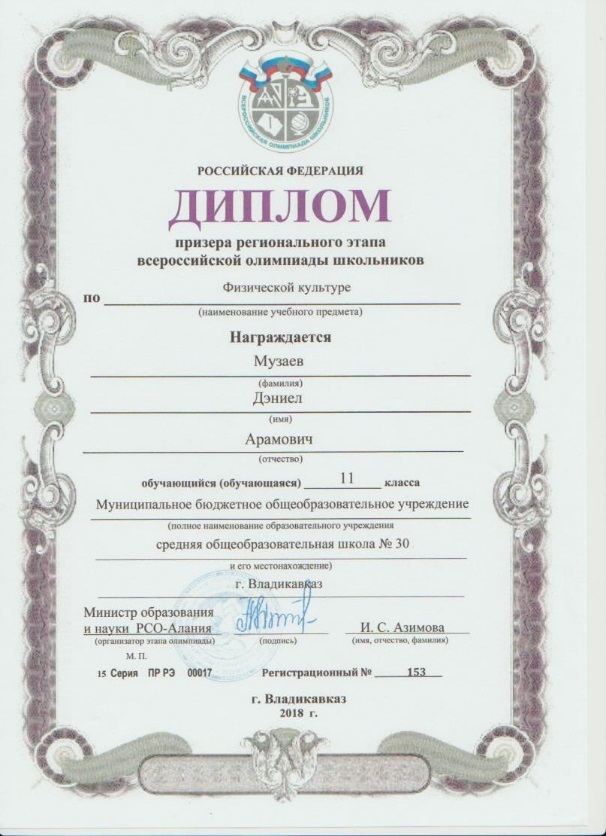 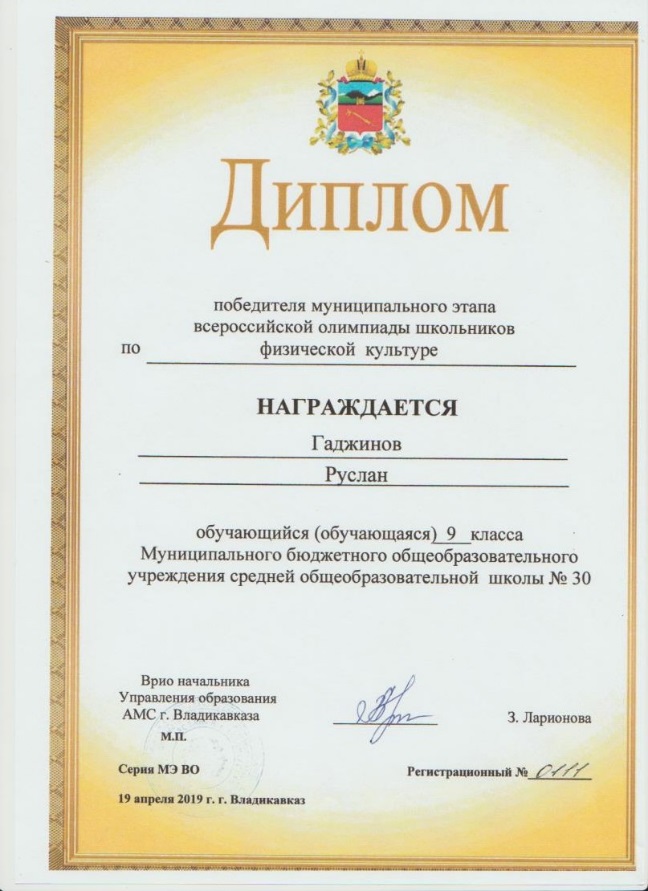 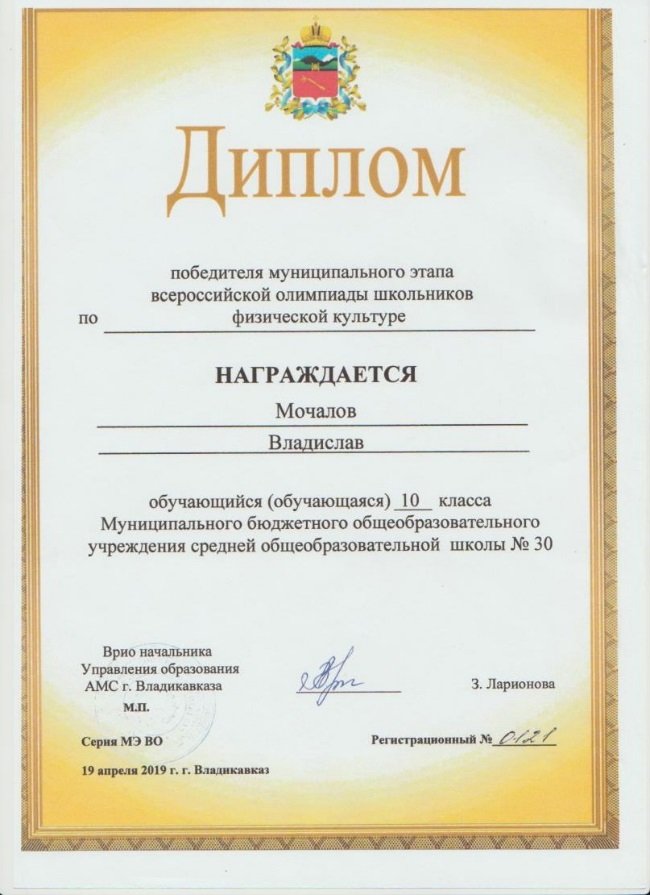 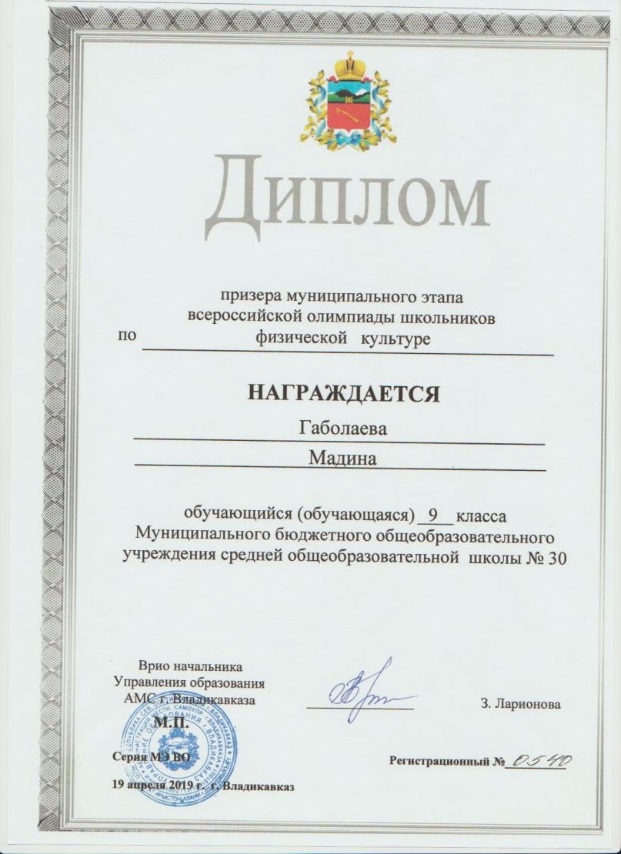 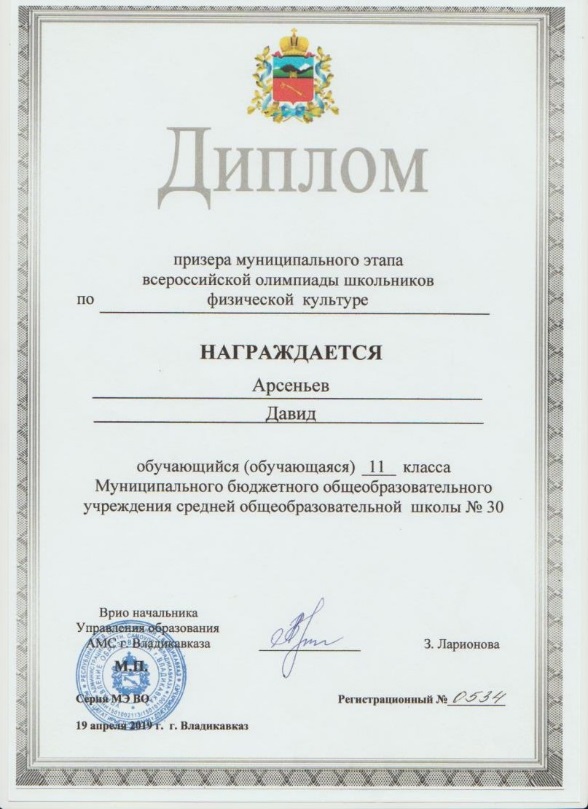 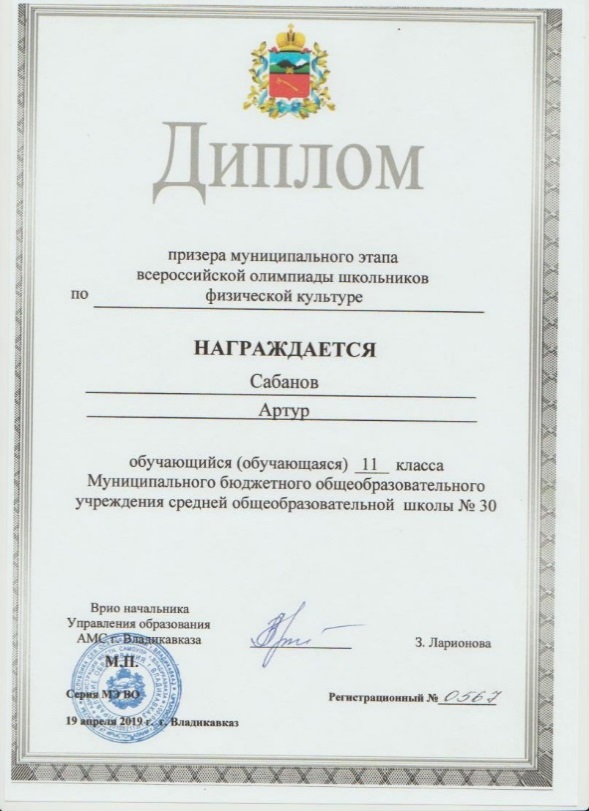 Олимпиада 2014г. РЭ -1 Дзугутов А. 9кл., МЭ 3 победителя – Акопян Р. 8 кл., Кокаев З. 9 кл, Дзугутов А. 10кл.,  и 3 призера – Базаева К. 9кл., Габисов З. 8 кл., Качмазов З. 11 кл.     Олимпиада 2015г. РЭ Николенко Д. 10 кл.Олимпиада 2016г.Олимпиада 2017г.РЭ Олимпиада 2018г.Олимпиада 2019. МЭ            Олимпиада 2014г. РЭ -1 Дзугутов А. 9кл., МЭ 3 победителя – Акопян Р. 8 кл., Кокаев З. 9 кл, Дзугутов А. 10кл.,  и 3 призера – Базаева К. 9кл., Габисов З. 8 кл., Качмазов З. 11 кл.     Олимпиада 2015г. РЭ Николенко Д. 10 кл.Олимпиада 2016г.Олимпиада 2017г.РЭ Олимпиада 2018г.Олимпиада 2019. МЭ            Олимпиада 2014г. РЭ -1 Дзугутов А. 9кл., МЭ 3 победителя – Акопян Р. 8 кл., Кокаев З. 9 кл, Дзугутов А. 10кл.,  и 3 призера – Базаева К. 9кл., Габисов З. 8 кл., Качмазов З. 11 кл.     Олимпиада 2015г. РЭ Николенко Д. 10 кл.Олимпиада 2016г.Олимпиада 2017г.РЭ Олимпиада 2018г.Олимпиада 2019. МЭ            Олимпиада 2014г. РЭ -1 Дзугутов А. 9кл., МЭ 3 победителя – Акопян Р. 8 кл., Кокаев З. 9 кл, Дзугутов А. 10кл.,  и 3 призера – Базаева К. 9кл., Габисов З. 8 кл., Качмазов З. 11 кл.     Олимпиада 2015г. РЭ Николенко Д. 10 кл.Олимпиада 2016г.Олимпиада 2017г.РЭ Олимпиада 2018г.Олимпиада 2019. МЭ            Олимпиада 2014г. РЭ -1 Дзугутов А. 9кл., МЭ 3 победителя – Акопян Р. 8 кл., Кокаев З. 9 кл, Дзугутов А. 10кл.,  и 3 призера – Базаева К. 9кл., Габисов З. 8 кл., Качмазов З. 11 кл.     Олимпиада 2015г. РЭ Николенко Д. 10 кл.Олимпиада 2016г.Олимпиада 2017г.РЭ Олимпиада 2018г.Олимпиада 2019. МЭ            Олимпиада 2014г. РЭ -1 Дзугутов А. 9кл., МЭ 3 победителя – Акопян Р. 8 кл., Кокаев З. 9 кл, Дзугутов А. 10кл.,  и 3 призера – Базаева К. 9кл., Габисов З. 8 кл., Качмазов З. 11 кл.     Олимпиада 2015г. РЭ Николенко Д. 10 кл.Олимпиада 2016г.Олимпиада 2017г.РЭ Олимпиада 2018г.Олимпиада 2019. МЭ            Олимпиада 2014г. РЭ -1 Дзугутов А. 9кл., МЭ 3 победителя – Акопян Р. 8 кл., Кокаев З. 9 кл, Дзугутов А. 10кл.,  и 3 призера – Базаева К. 9кл., Габисов З. 8 кл., Качмазов З. 11 кл.     Олимпиада 2015г. РЭ Николенко Д. 10 кл.Олимпиада 2016г.Олимпиада 2017г.РЭ Олимпиада 2018г.Олимпиада 2019. МЭ            Олимпиада 2014г. РЭ -1 Дзугутов А. 9кл., МЭ 3 победителя – Акопян Р. 8 кл., Кокаев З. 9 кл, Дзугутов А. 10кл.,  и 3 призера – Базаева К. 9кл., Габисов З. 8 кл., Качмазов З. 11 кл.     Олимпиада 2015г. РЭ Николенко Д. 10 кл.Олимпиада 2016г.Олимпиада 2017г.РЭ Олимпиада 2018г.Олимпиада 2019. МЭ            Олимпиада 2014г. РЭ -1 Дзугутов А. 9кл., МЭ 3 победителя – Акопян Р. 8 кл., Кокаев З. 9 кл, Дзугутов А. 10кл.,  и 3 призера – Базаева К. 9кл., Габисов З. 8 кл., Качмазов З. 11 кл.     Олимпиада 2015г. РЭ Николенко Д. 10 кл.Олимпиада 2016г.Олимпиада 2017г.РЭ Олимпиада 2018г.Олимпиада 2019. МЭ            Олимпиада 2014г. РЭ -1 Дзугутов А. 9кл., МЭ 3 победителя – Акопян Р. 8 кл., Кокаев З. 9 кл, Дзугутов А. 10кл.,  и 3 призера – Базаева К. 9кл., Габисов З. 8 кл., Качмазов З. 11 кл.     Олимпиада 2015г. РЭ Николенко Д. 10 кл.Олимпиада 2016г.Олимпиада 2017г.РЭ Олимпиада 2018г.Олимпиада 2019. МЭ            Олимпиада 2014г. РЭ -1 Дзугутов А. 9кл., МЭ 3 победителя – Акопян Р. 8 кл., Кокаев З. 9 кл, Дзугутов А. 10кл.,  и 3 призера – Базаева К. 9кл., Габисов З. 8 кл., Качмазов З. 11 кл.     Олимпиада 2015г. РЭ Николенко Д. 10 кл.Олимпиада 2016г.Олимпиада 2017г.РЭ Олимпиада 2018г.Олимпиада 2019. МЭ            Олимпиада 2014г. РЭ -1 Дзугутов А. 9кл., МЭ 3 победителя – Акопян Р. 8 кл., Кокаев З. 9 кл, Дзугутов А. 10кл.,  и 3 призера – Базаева К. 9кл., Габисов З. 8 кл., Качмазов З. 11 кл.     Олимпиада 2015г. РЭ Николенко Д. 10 кл.Олимпиада 2016г.Олимпиада 2017г.РЭ Олимпиада 2018г.Олимпиада 2019. МЭ            Олимпиада 2014г. РЭ -1 Дзугутов А. 9кл., МЭ 3 победителя – Акопян Р. 8 кл., Кокаев З. 9 кл, Дзугутов А. 10кл.,  и 3 призера – Базаева К. 9кл., Габисов З. 8 кл., Качмазов З. 11 кл.     Олимпиада 2015г. РЭ Николенко Д. 10 кл.Олимпиада 2016г.Олимпиада 2017г.РЭ Олимпиада 2018г.Олимпиада 2019. МЭ            Олимпиада 2014г. РЭ -1 Дзугутов А. 9кл., МЭ 3 победителя – Акопян Р. 8 кл., Кокаев З. 9 кл, Дзугутов А. 10кл.,  и 3 призера – Базаева К. 9кл., Габисов З. 8 кл., Качмазов З. 11 кл.     Олимпиада 2015г. РЭ Николенко Д. 10 кл.Олимпиада 2016г.Олимпиада 2017г.РЭ Олимпиада 2018г.Олимпиада 2019. МЭ            4Результаты внеурочной деятельности обучающихся в олимпиадах, открытых конкурсах, конференциях научных обществ, выставках, турнирах  различного вида.Грамоты, дипломы и др. Справка руководителя ОУ, подтверждающая победы и призовые места обучающихся Караевой Л.А. Победители школьного уровняПобедители и призеры муниципального уровняПобедители и призеры муниципального уровняПобедители и призеры муниципального уровняПобедители и призеры муниципального уровняПобедители и призеры муниципального уровняПобедители и призеры регионального  уровняПобедители и призеры регионального  уровняПобедители и призеры регионального  уровняВсероссийский уровень 84Результаты внеурочной деятельности обучающихся в олимпиадах, открытых конкурсах, конференциях научных обществ, выставках, турнирах  различного вида.Грамоты, дипломы и др. Справка руководителя ОУ, подтверждающая победы и призовые места обучающихся Караевой Л.А. 233333444584Результаты внеурочной деятельности обучающихся в олимпиадах, открытых конкурсах, конференциях научных обществ, выставках, турнирах  различного вида.Грамоты, дипломы и др. Справка руководителя ОУ, подтверждающая победы и призовые места обучающихся Караевой Л.А. При наличии победителей и призеров всероссийских мероприятий более одного  призового места +1 балл дополнительно (но не более 3 баллов).При наличии победителей и призеров всероссийских мероприятий более одного  призового места +1 балл дополнительно (но не более 3 баллов).При наличии победителей и призеров всероссийских мероприятий более одного  призового места +1 балл дополнительно (но не более 3 баллов).При наличии победителей и призеров всероссийских мероприятий более одного  призового места +1 балл дополнительно (но не более 3 баллов).При наличии победителей и призеров всероссийских мероприятий более одного  призового места +1 балл дополнительно (но не более 3 баллов).При наличии победителей и призеров всероссийских мероприятий более одного  призового места +1 балл дополнительно (но не более 3 баллов).При наличии победителей и призеров всероссийских мероприятий более одного  призового места +1 балл дополнительно (но не более 3 баллов).При наличии победителей и призеров всероссийских мероприятий более одного  призового места +1 балл дополнительно (но не более 3 баллов).При наличии победителей и призеров всероссийских мероприятий более одного  призового места +1 балл дополнительно (но не более 3 баллов).При наличии победителей и призеров всероссийских мероприятий более одного  призового места +1 балл дополнительно (но не более 3 баллов).8Всероссийский уровень участия: Многократные Чемпионы «Всероссийского Фестиваля народных игр и национальных видов спорта обучающихся организаций Северо-Кавказского федерального округа»2014г. – 1 место                                                                    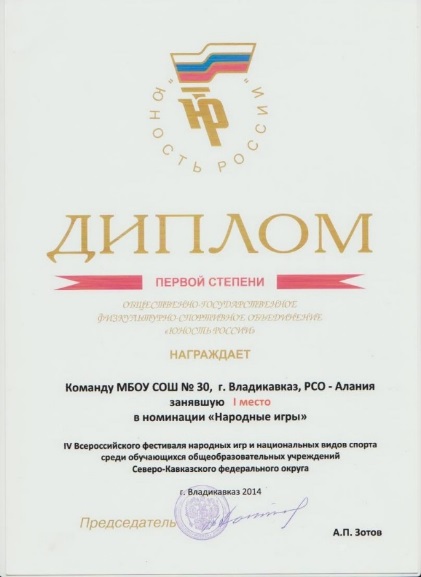 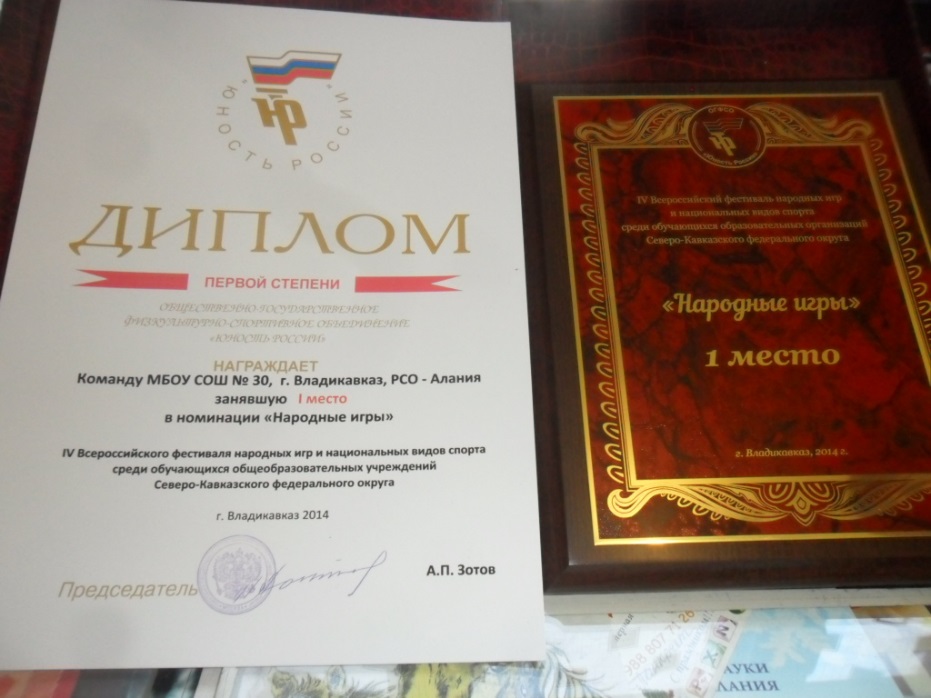 Всероссийский уровень участия: Многократные Чемпионы «Всероссийского Фестиваля народных игр и национальных видов спорта обучающихся организаций Северо-Кавказского федерального округа»2014г. – 1 место                                                                    Всероссийский уровень участия: Многократные Чемпионы «Всероссийского Фестиваля народных игр и национальных видов спорта обучающихся организаций Северо-Кавказского федерального округа»2014г. – 1 место                                                                    Всероссийский уровень участия: Многократные Чемпионы «Всероссийского Фестиваля народных игр и национальных видов спорта обучающихся организаций Северо-Кавказского федерального округа»2014г. – 1 место                                                                    Всероссийский уровень участия: Многократные Чемпионы «Всероссийского Фестиваля народных игр и национальных видов спорта обучающихся организаций Северо-Кавказского федерального округа»2014г. – 1 место                                                                    Всероссийский уровень участия: Многократные Чемпионы «Всероссийского Фестиваля народных игр и национальных видов спорта обучающихся организаций Северо-Кавказского федерального округа»2014г. – 1 место                                                                    Всероссийский уровень участия: Многократные Чемпионы «Всероссийского Фестиваля народных игр и национальных видов спорта обучающихся организаций Северо-Кавказского федерального округа»2014г. – 1 место                                                                    Всероссийский уровень участия: Многократные Чемпионы «Всероссийского Фестиваля народных игр и национальных видов спорта обучающихся организаций Северо-Кавказского федерального округа»2014г. – 1 место                                                                    Всероссийский уровень участия: Многократные Чемпионы «Всероссийского Фестиваля народных игр и национальных видов спорта обучающихся организаций Северо-Кавказского федерального округа»2014г. – 1 место                                                                    Всероссийский уровень участия: Многократные Чемпионы «Всероссийского Фестиваля народных игр и национальных видов спорта обучающихся организаций Северо-Кавказского федерального округа»2014г. – 1 место                                                                    Всероссийский уровень участия: Многократные Чемпионы «Всероссийского Фестиваля народных игр и национальных видов спорта обучающихся организаций Северо-Кавказского федерального округа»2014г. – 1 место                                                                    Всероссийский уровень участия: Многократные Чемпионы «Всероссийского Фестиваля народных игр и национальных видов спорта обучающихся организаций Северо-Кавказского федерального округа»2014г. – 1 место                                                                    Всероссийский уровень участия: Многократные Чемпионы «Всероссийского Фестиваля народных игр и национальных видов спорта обучающихся организаций Северо-Кавказского федерального округа»2014г. – 1 место                                                                    Всероссийский уровень участия: Многократные Чемпионы «Всероссийского Фестиваля народных игр и национальных видов спорта обучающихся организаций Северо-Кавказского федерального округа»2014г. – 1 место                                                                    Всероссийский уровень участия: Многократные Чемпионы «Всероссийского Фестиваля народных игр и национальных видов спорта обучающихся организаций Северо-Кавказского федерального округа»2014г. – 1 место                                                                    Всероссийский уровень 2015г. – 1 место «Всероссийского Фестиваля народных игр и национальных видов спорта обучающихся организаций СКФО» и «Кросс – Нации».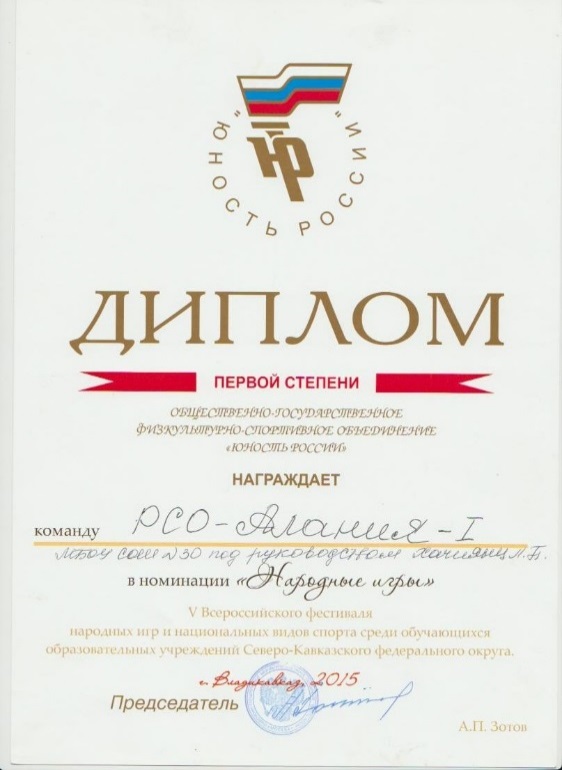 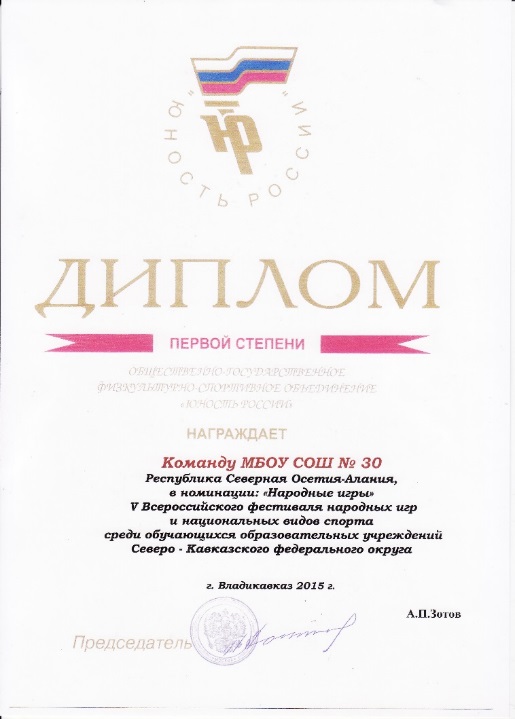 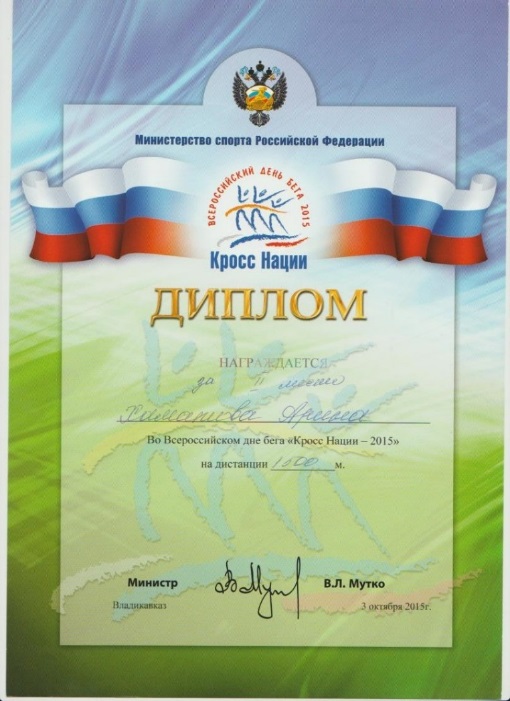 Республиканский уровень 2015г. 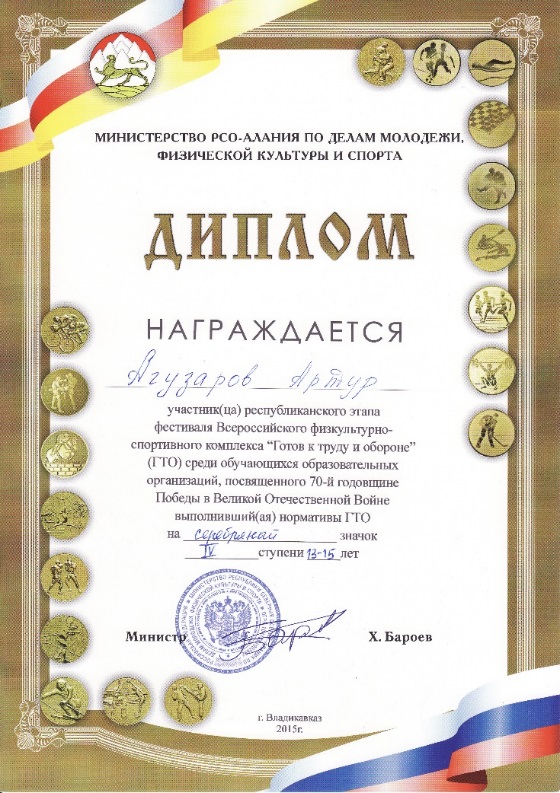 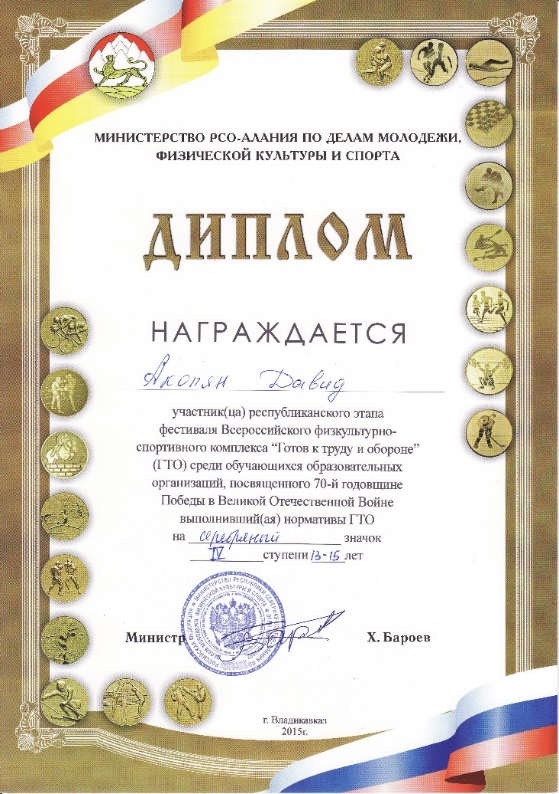 2016г            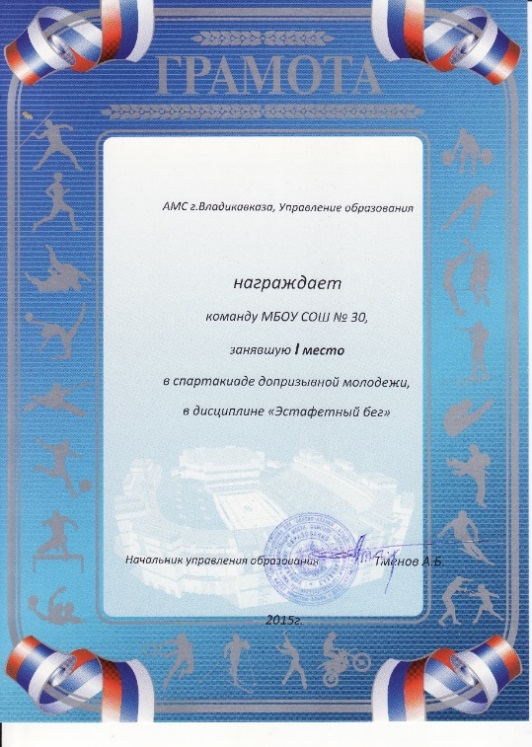 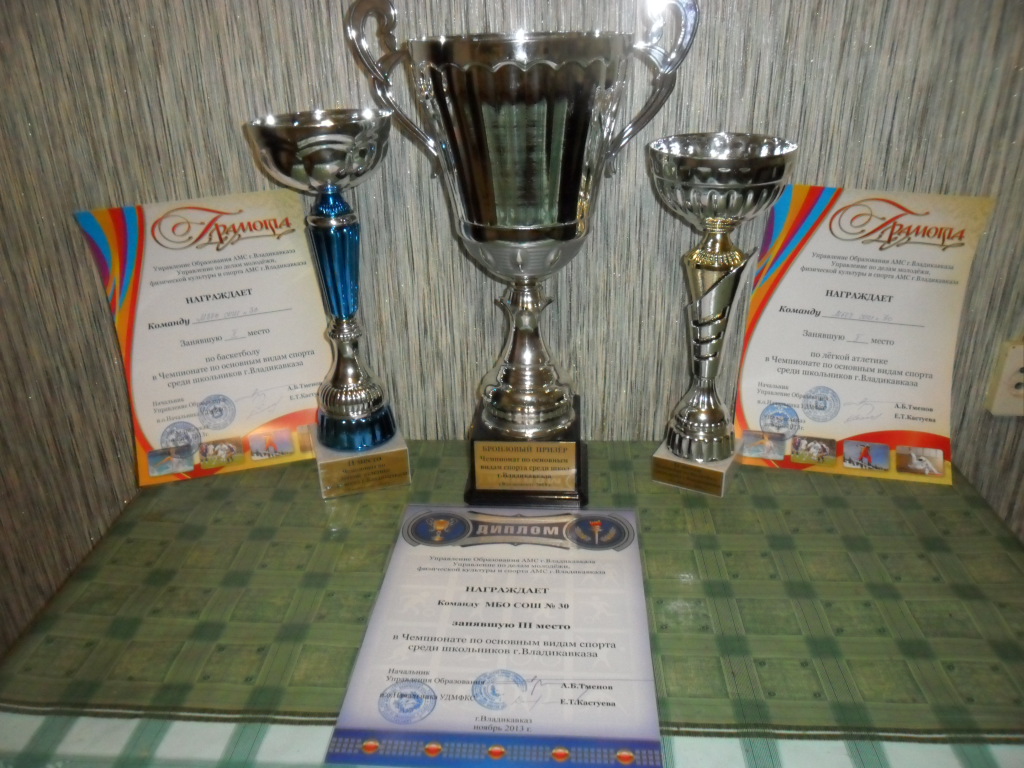 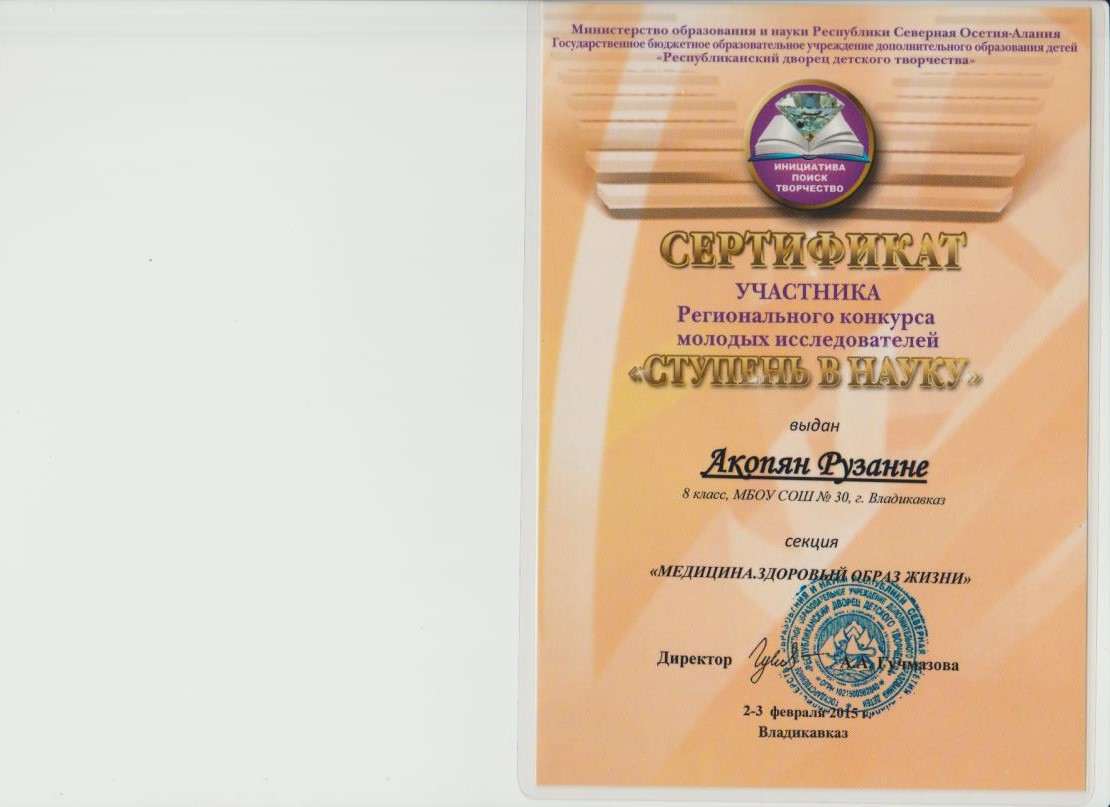 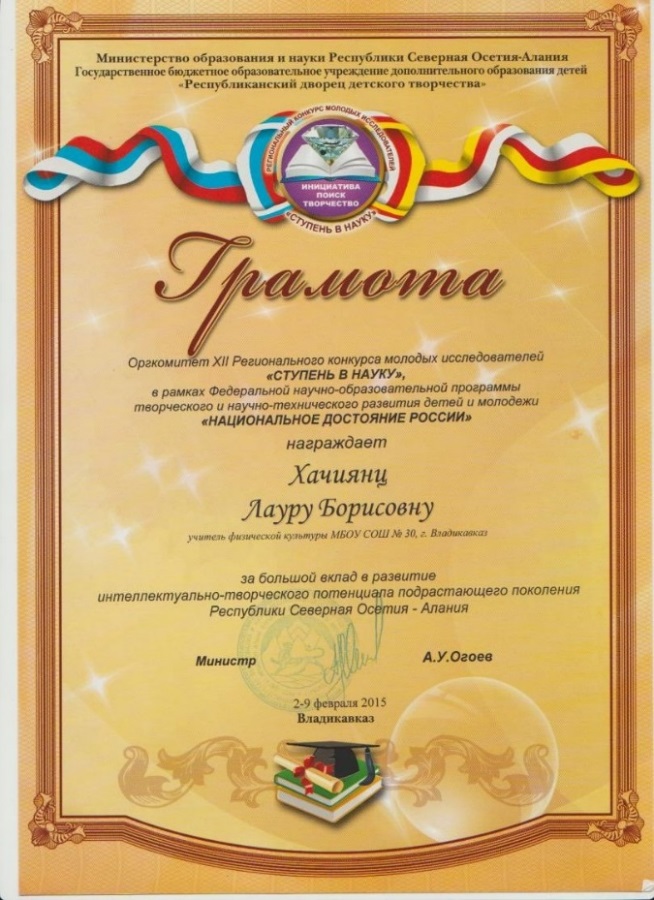 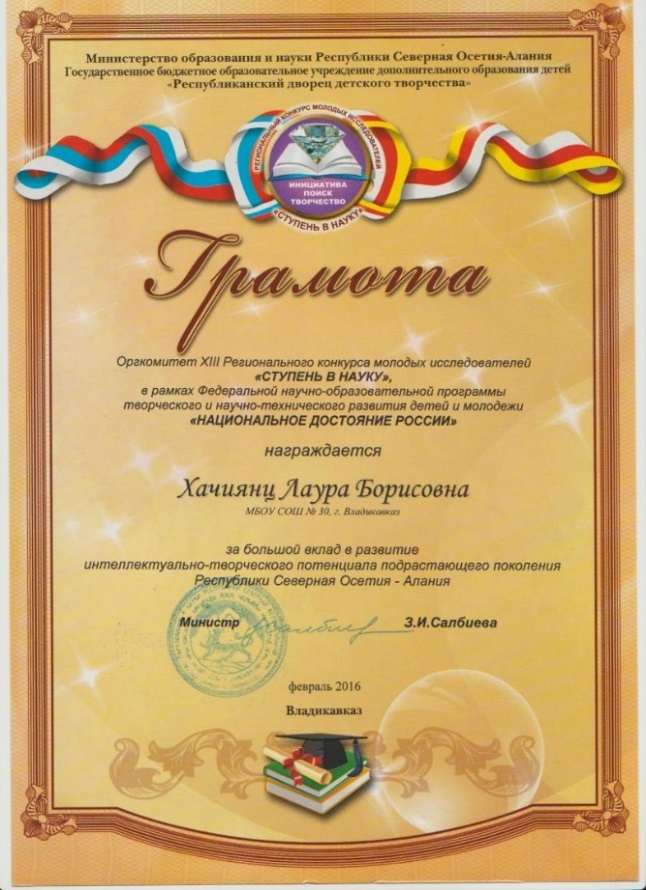 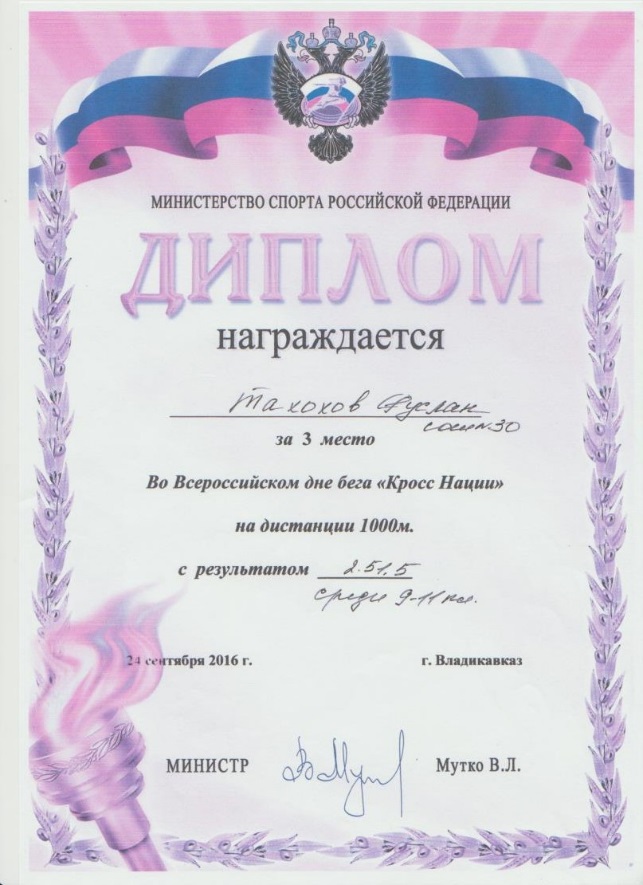 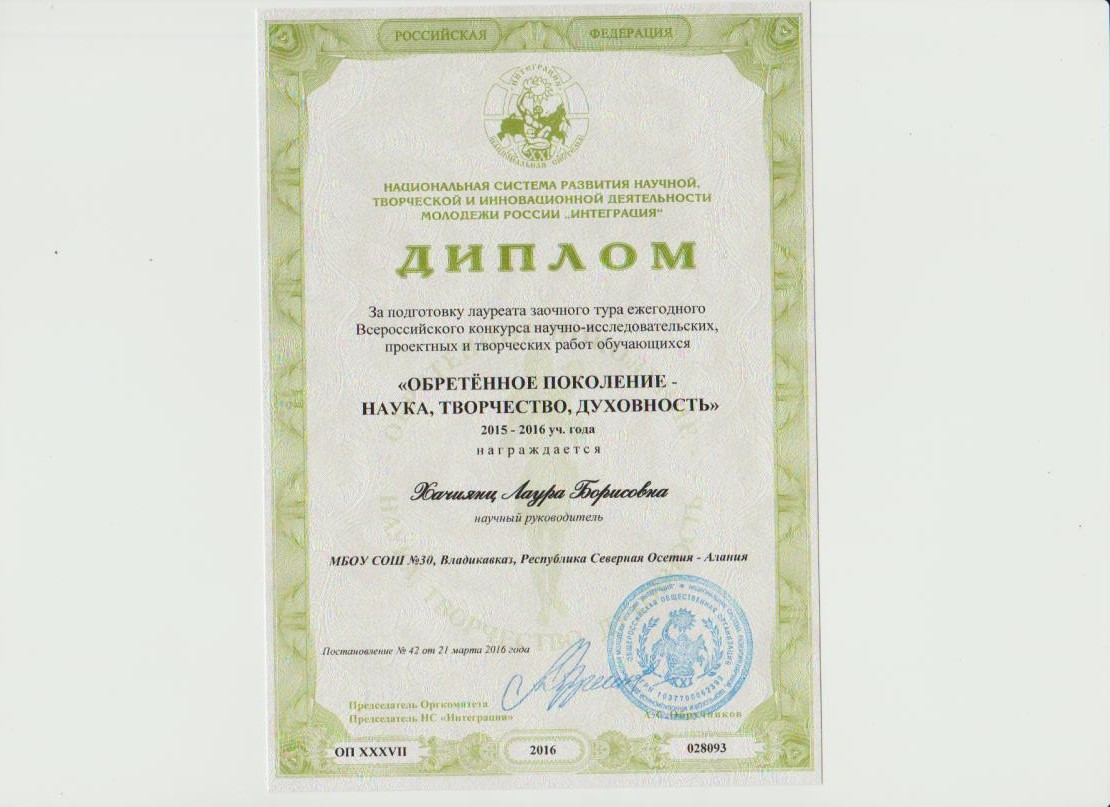 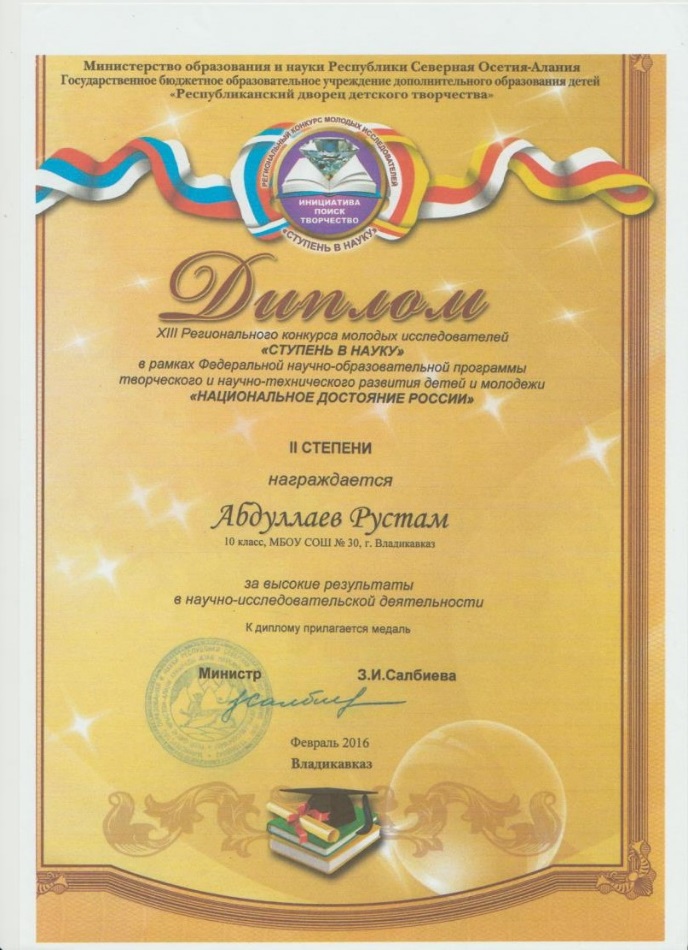 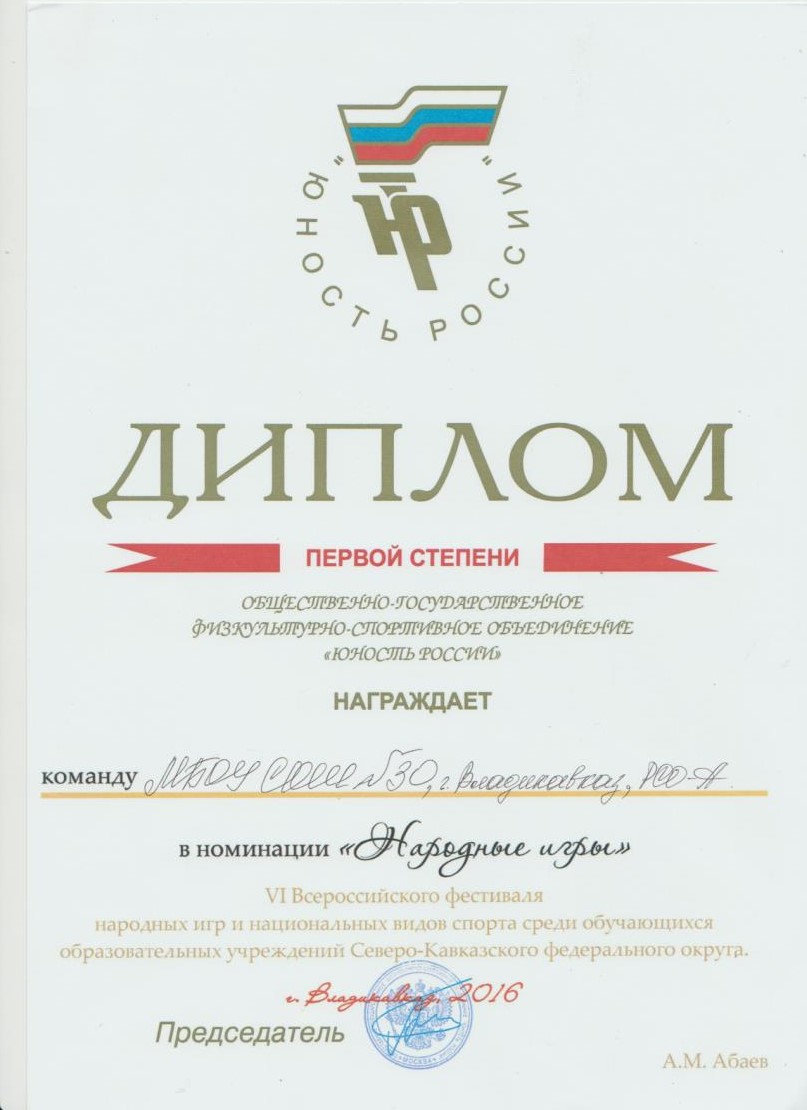 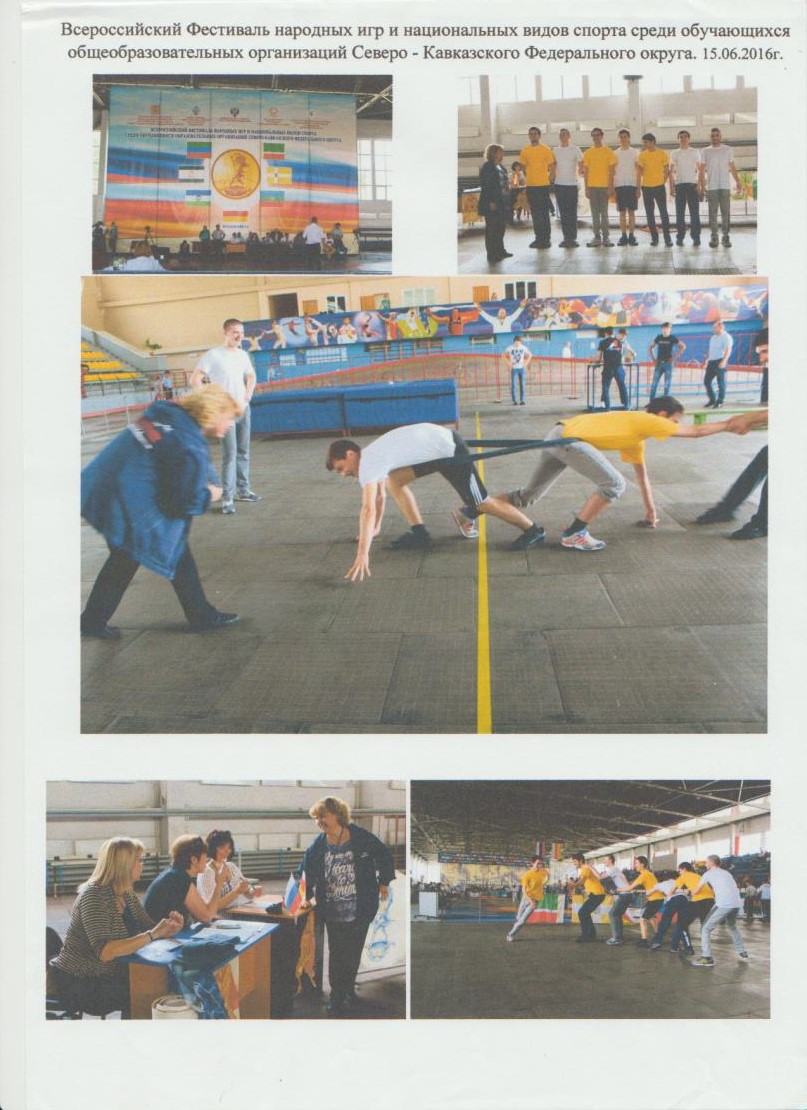 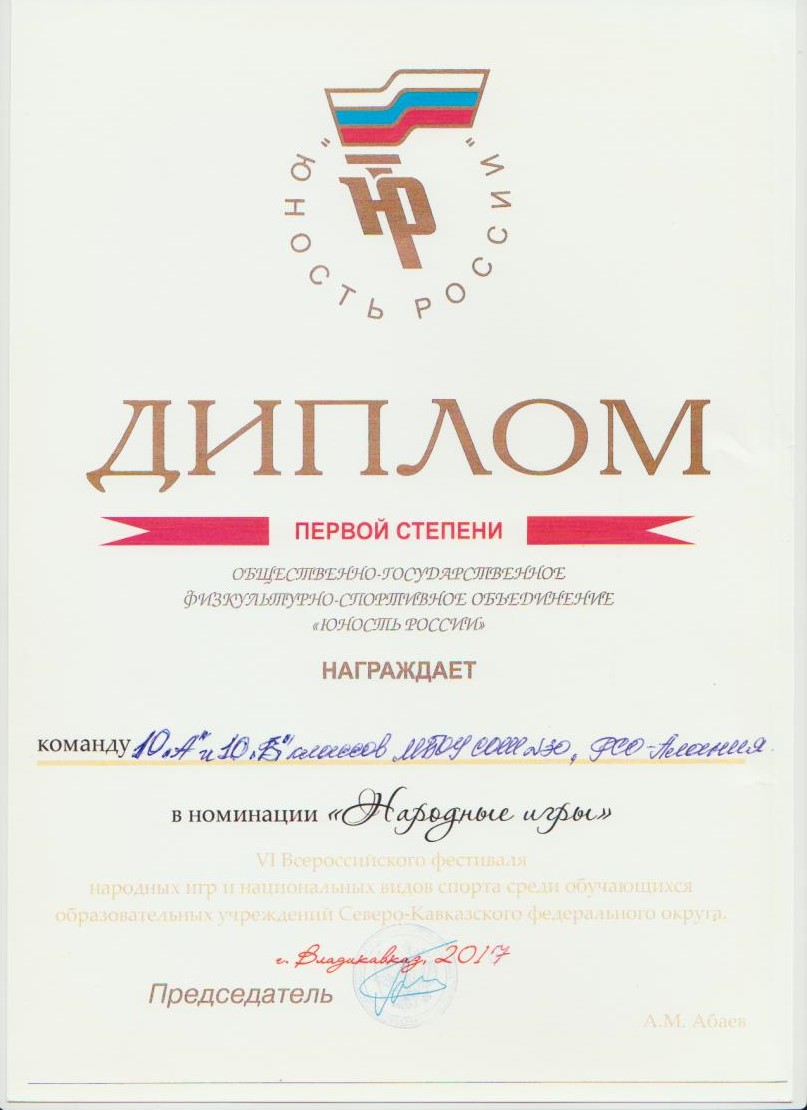 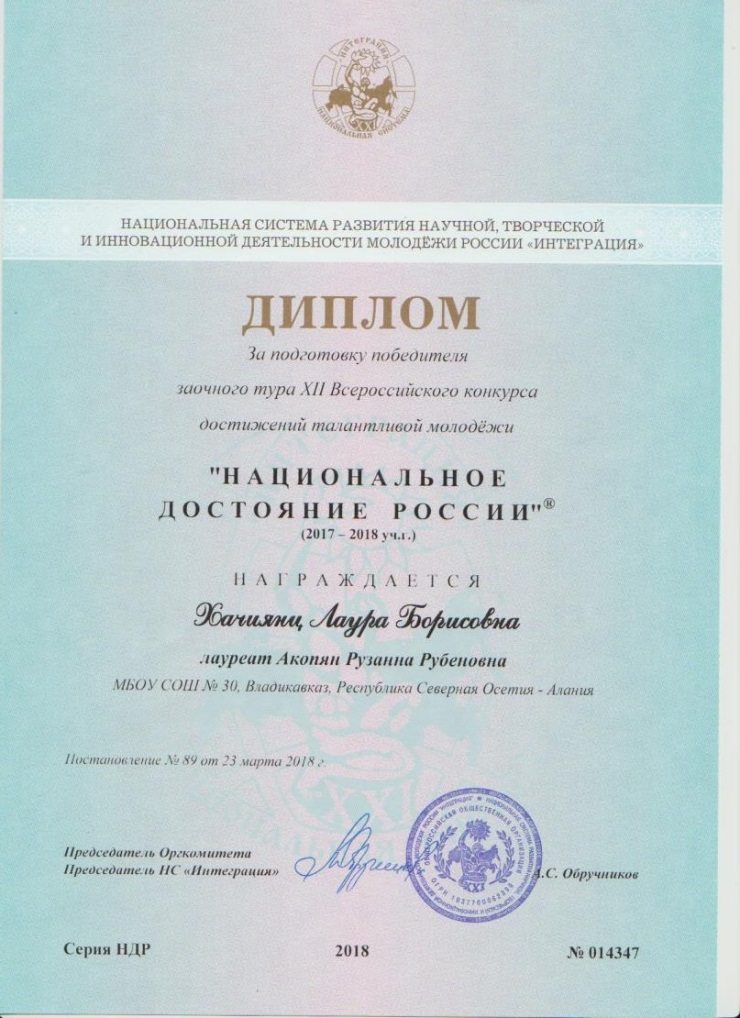 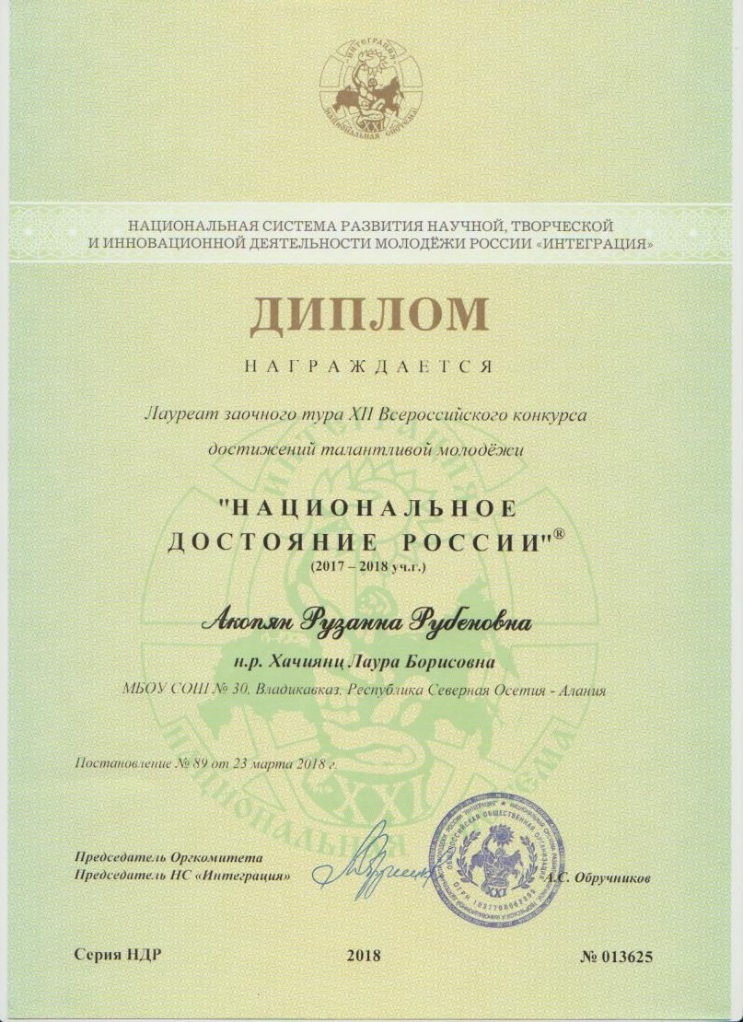 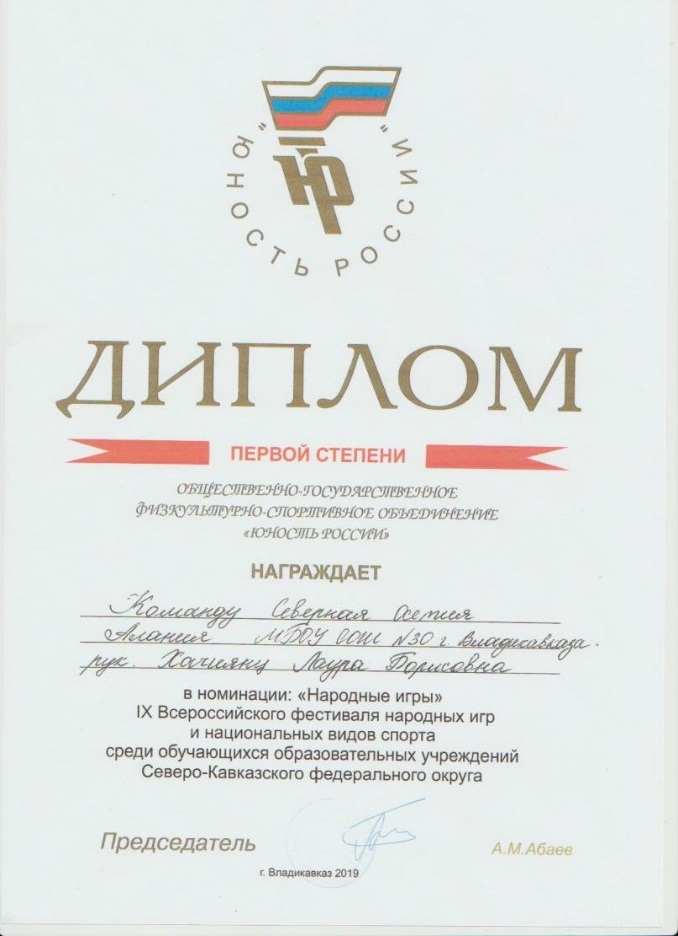 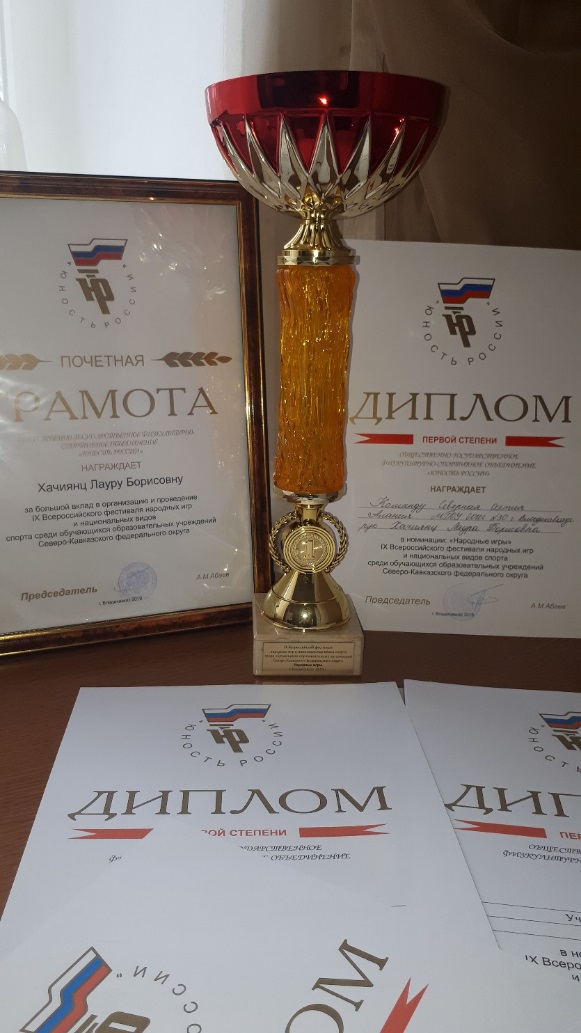 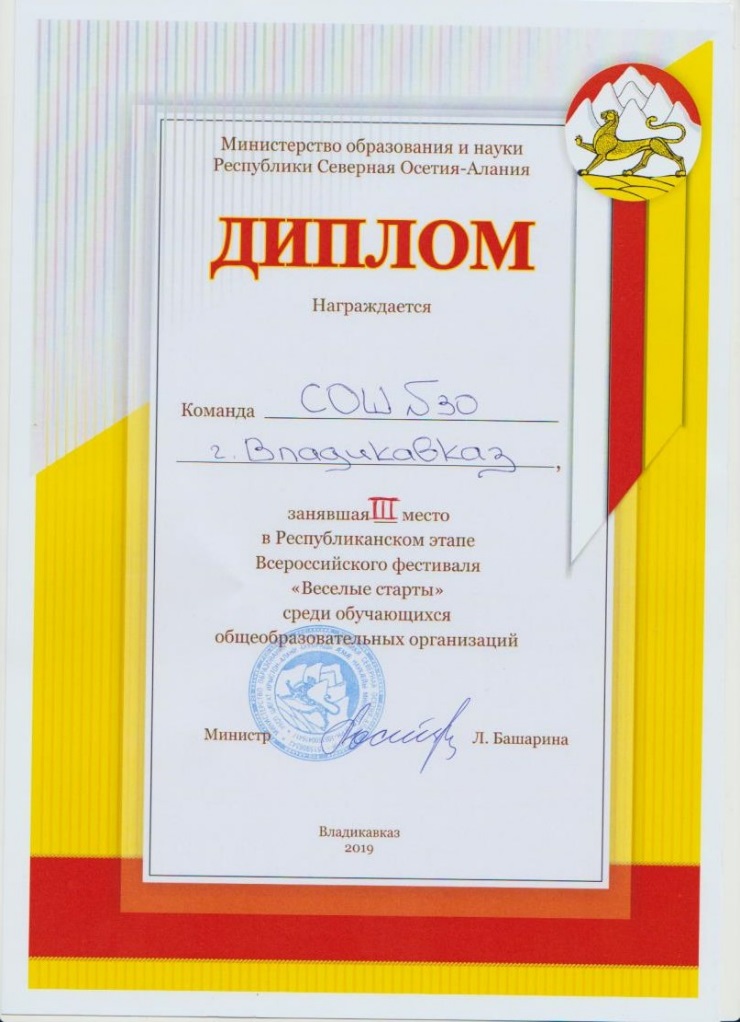 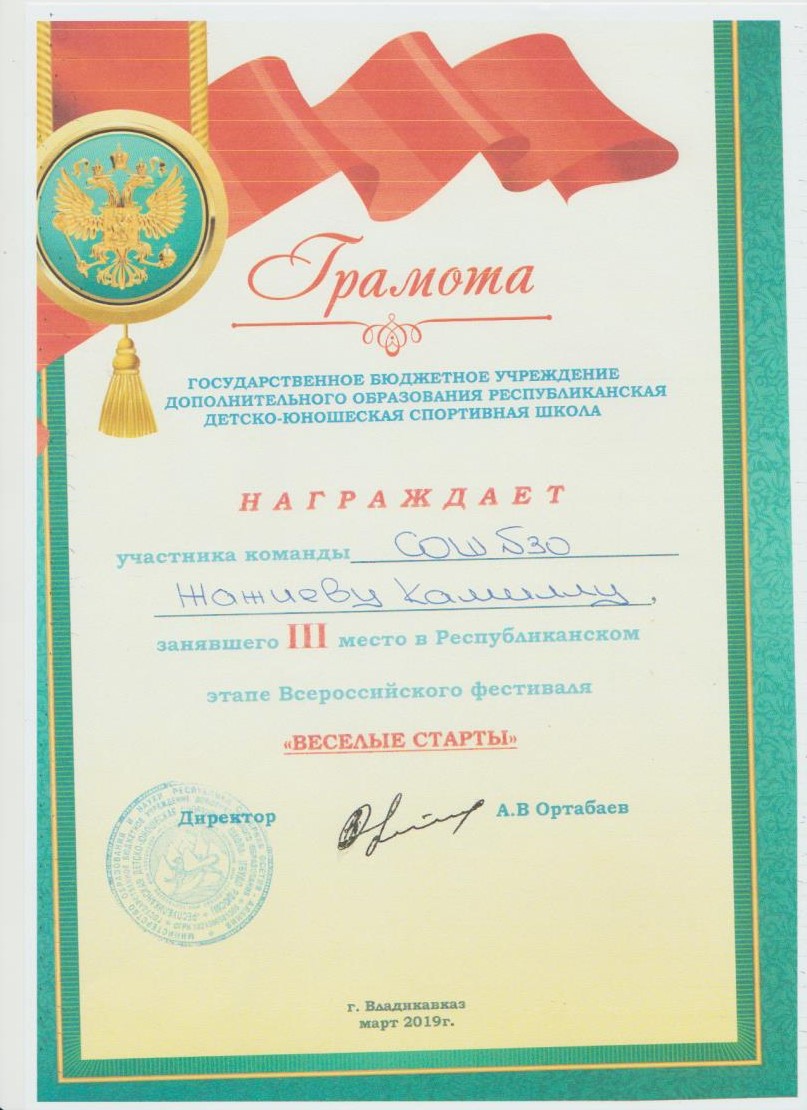 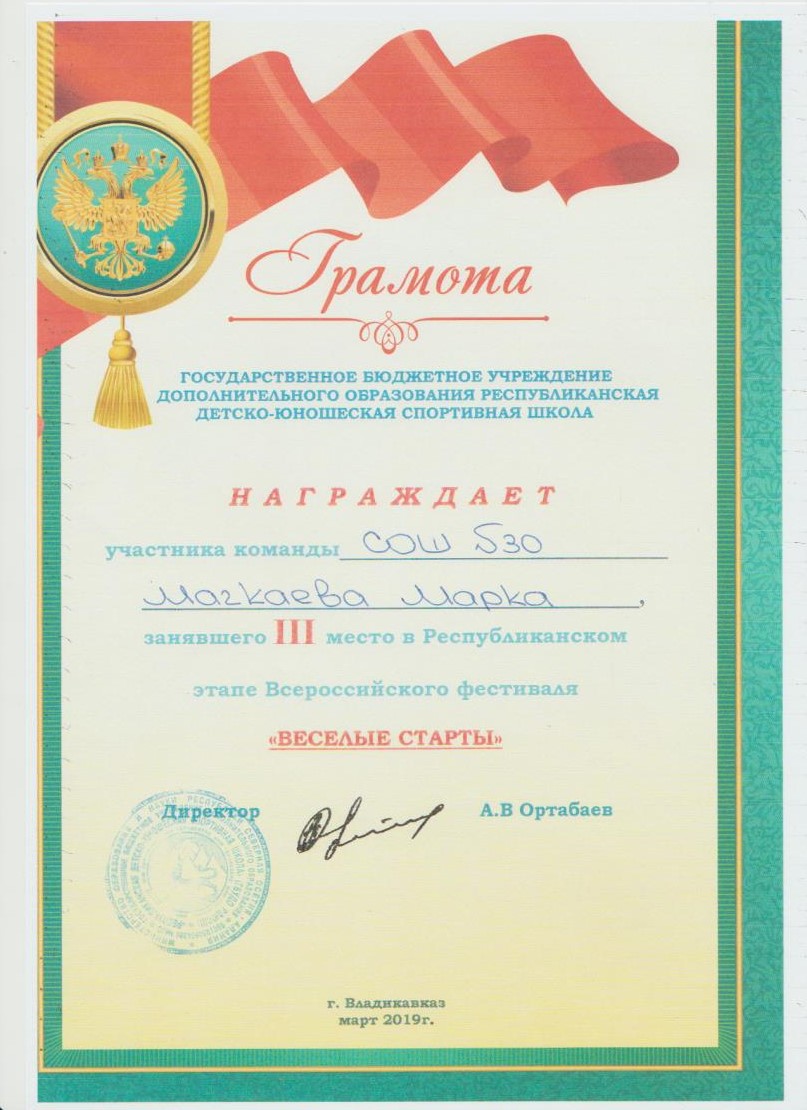 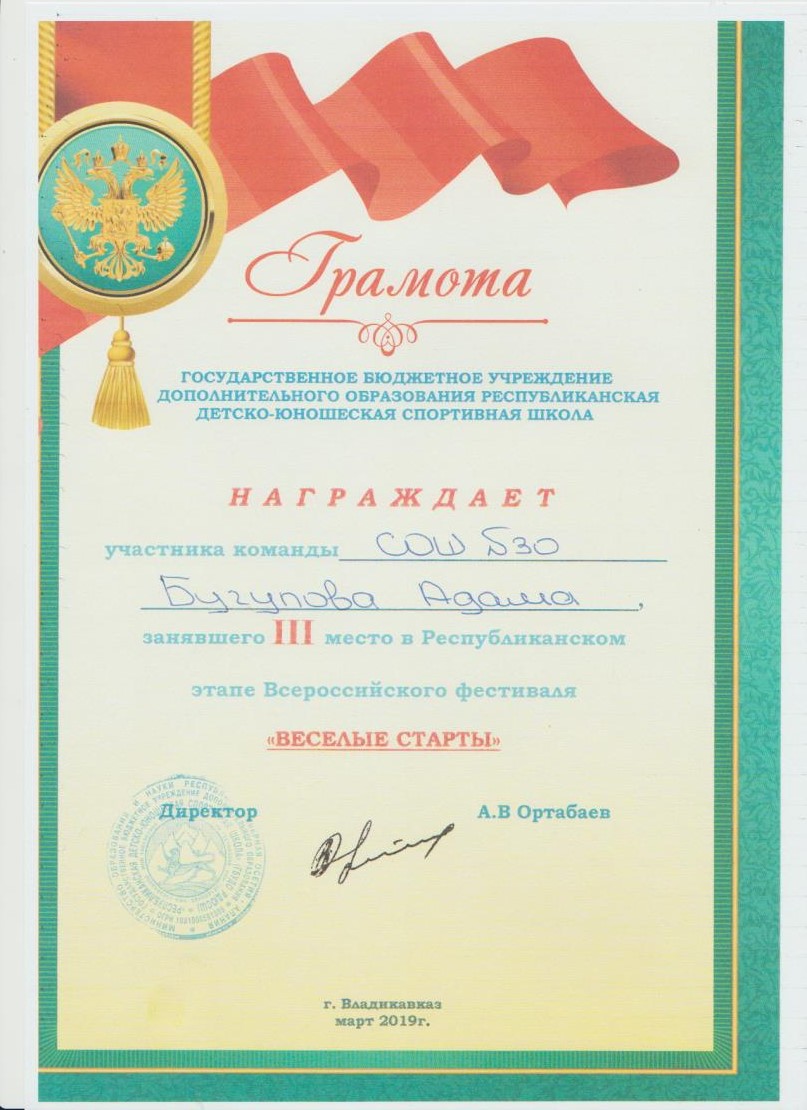 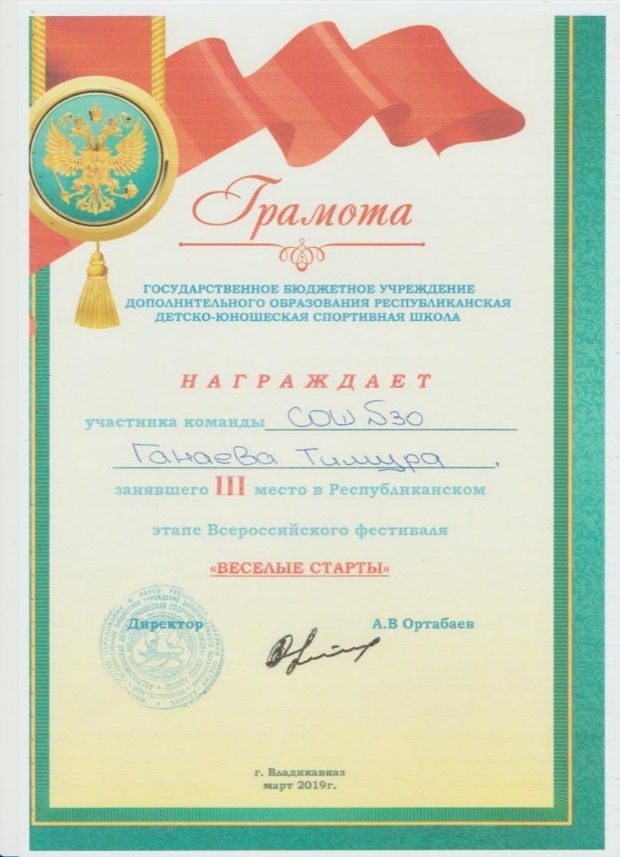 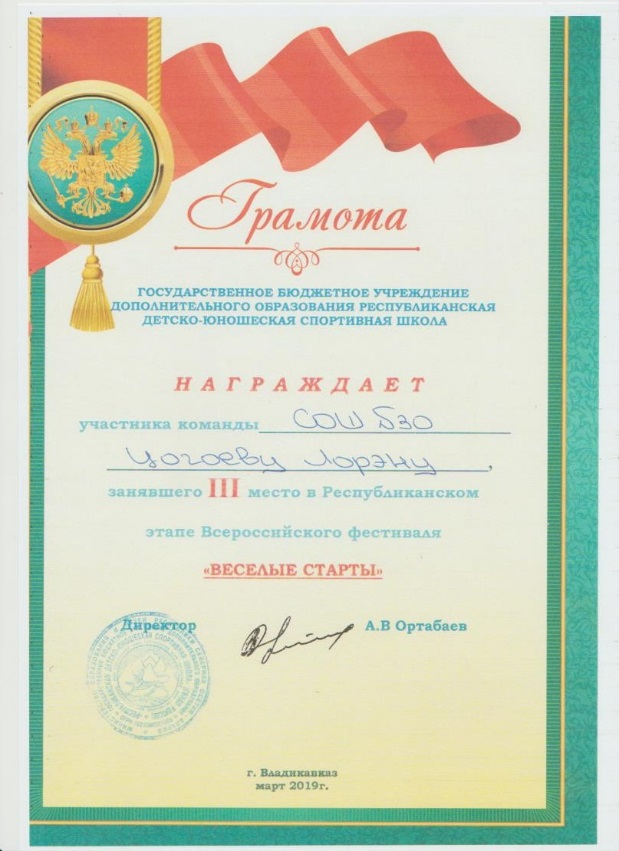 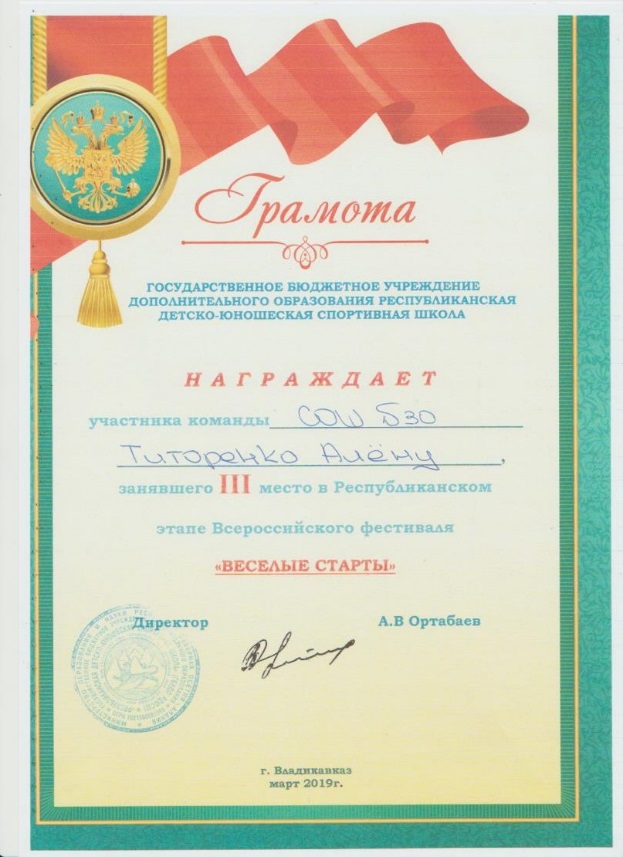 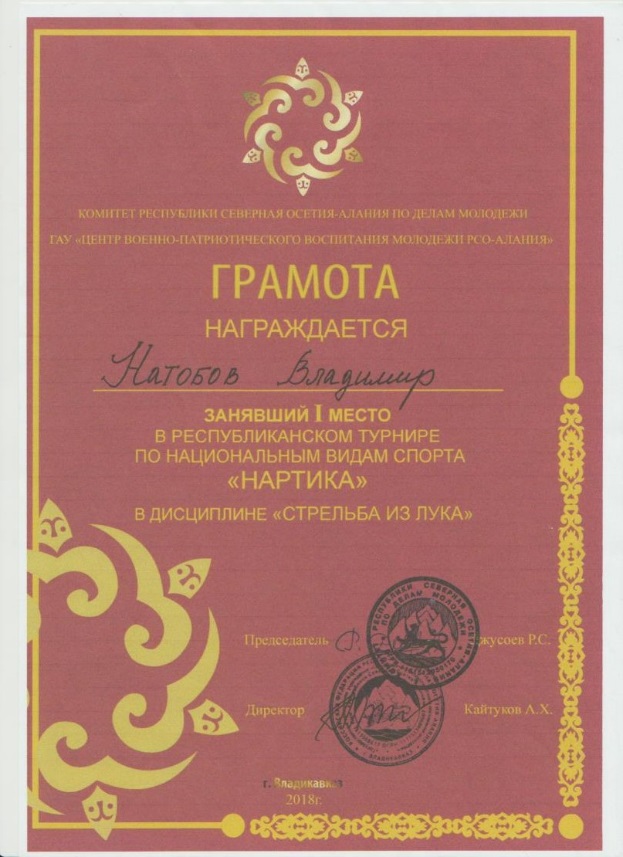 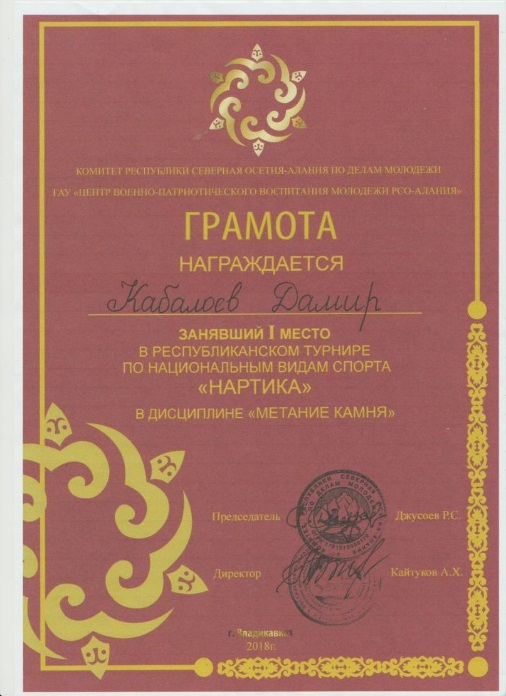 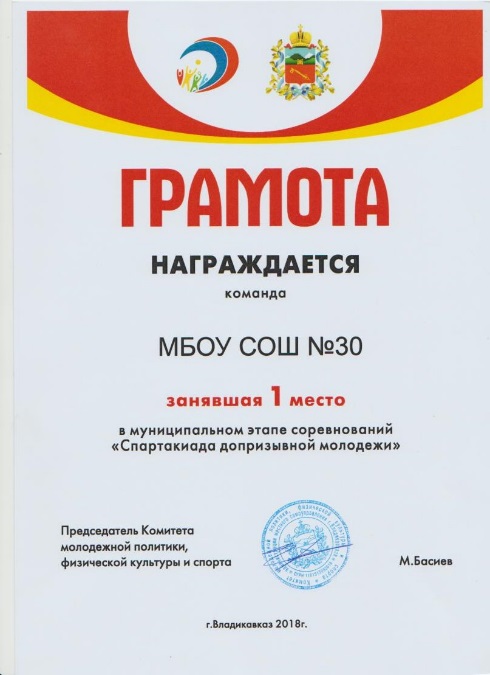 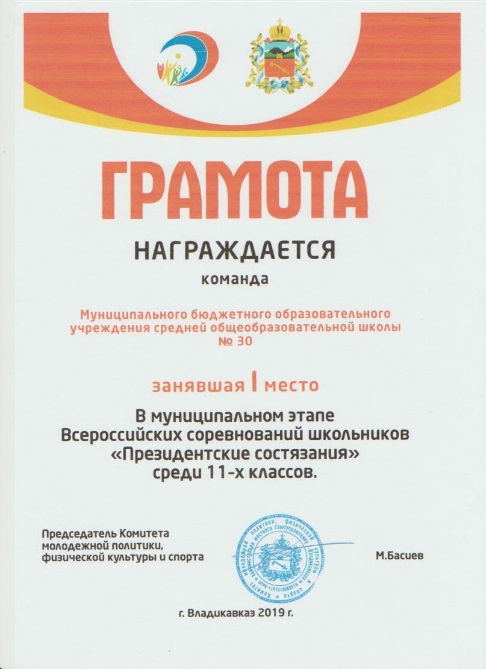 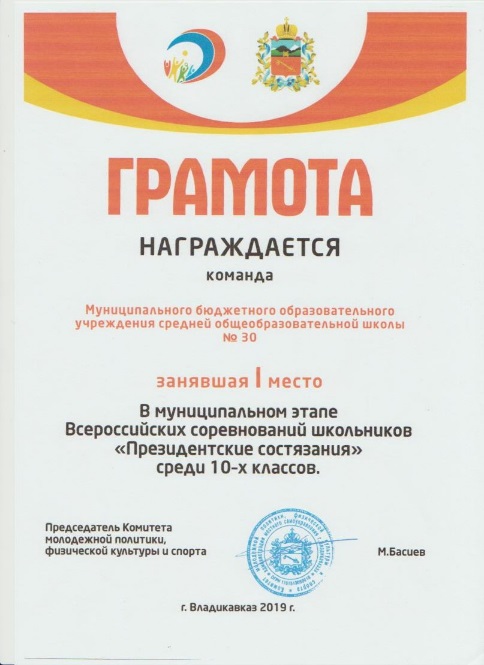 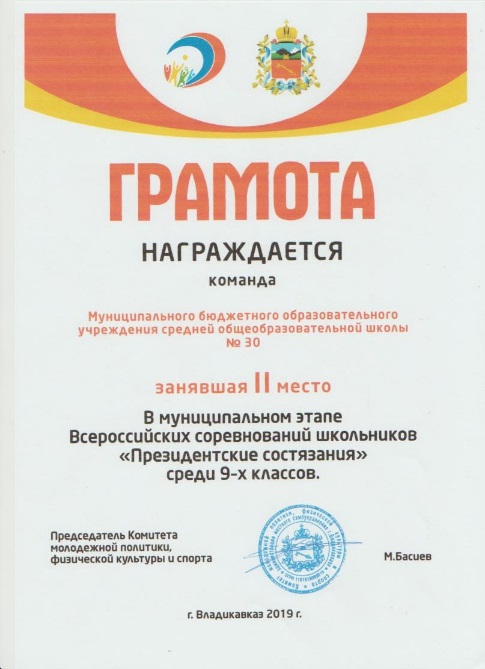 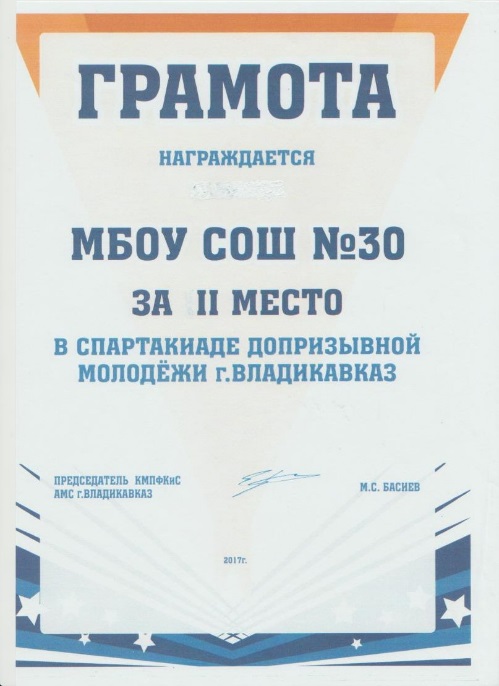 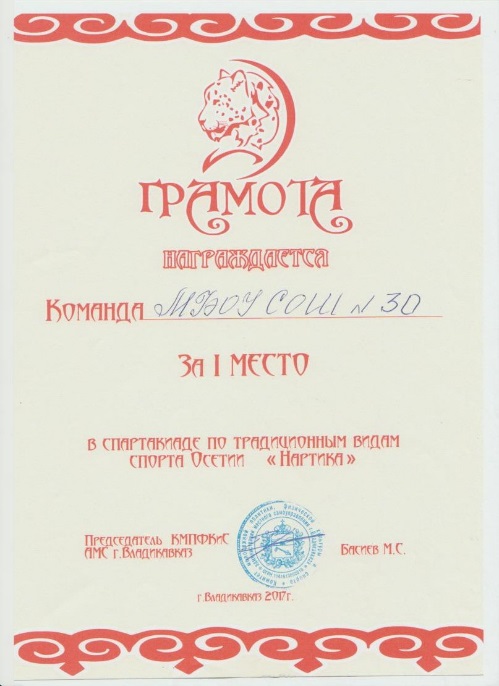 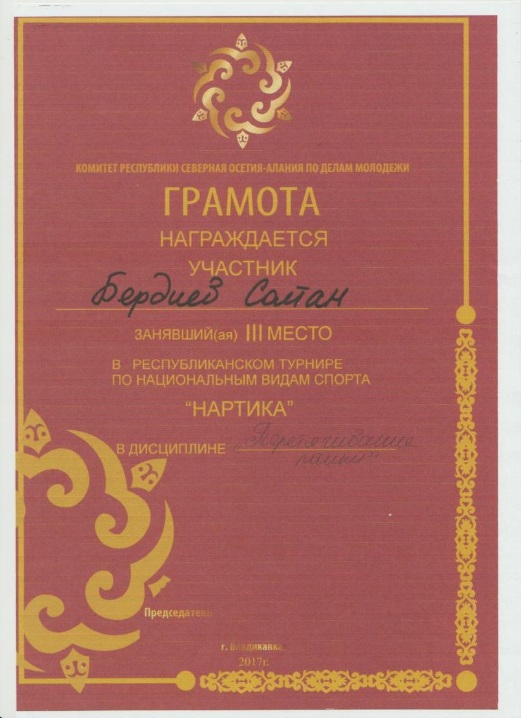 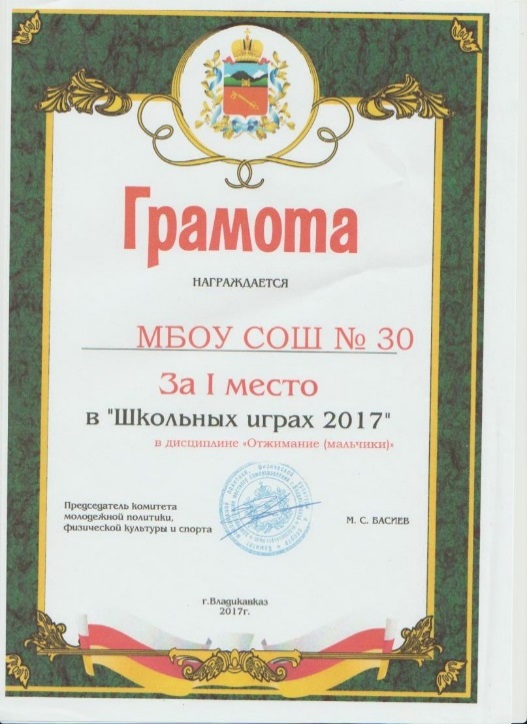 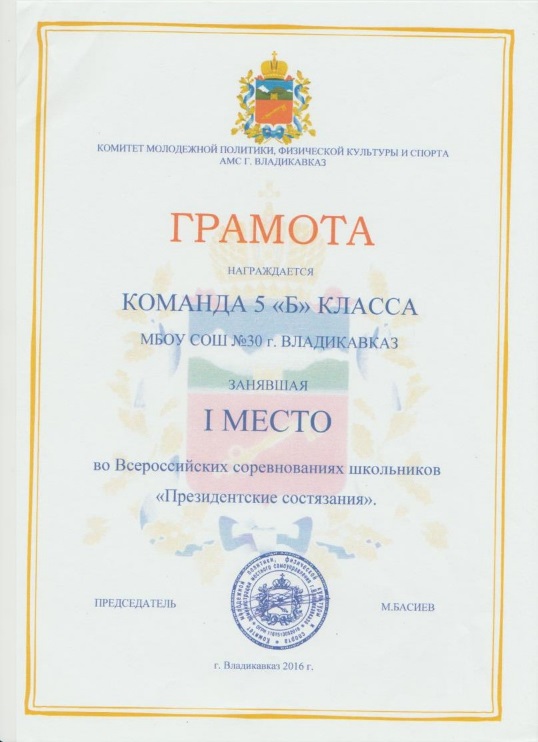 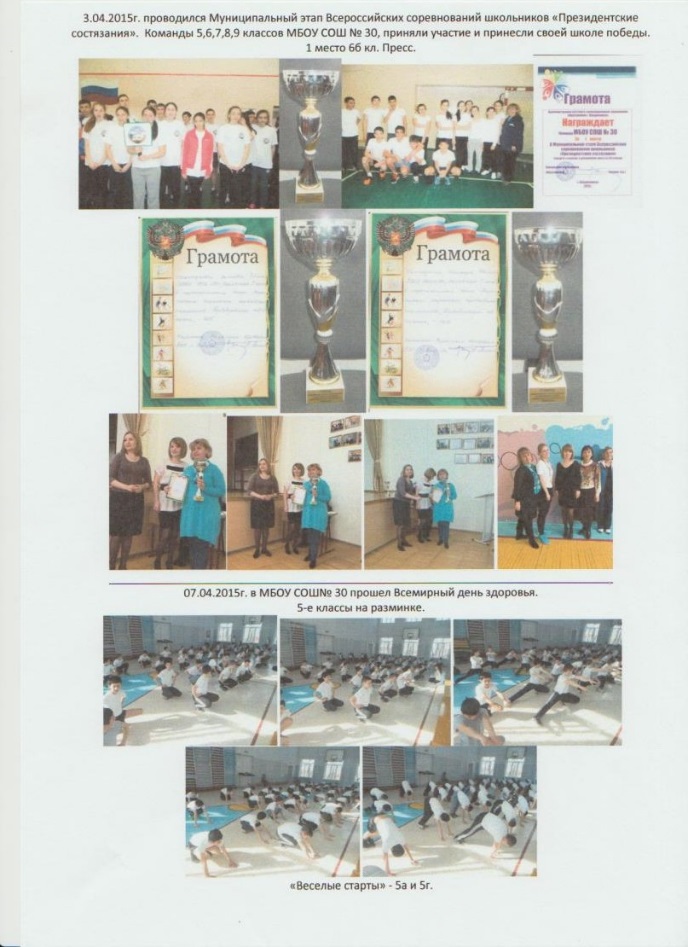 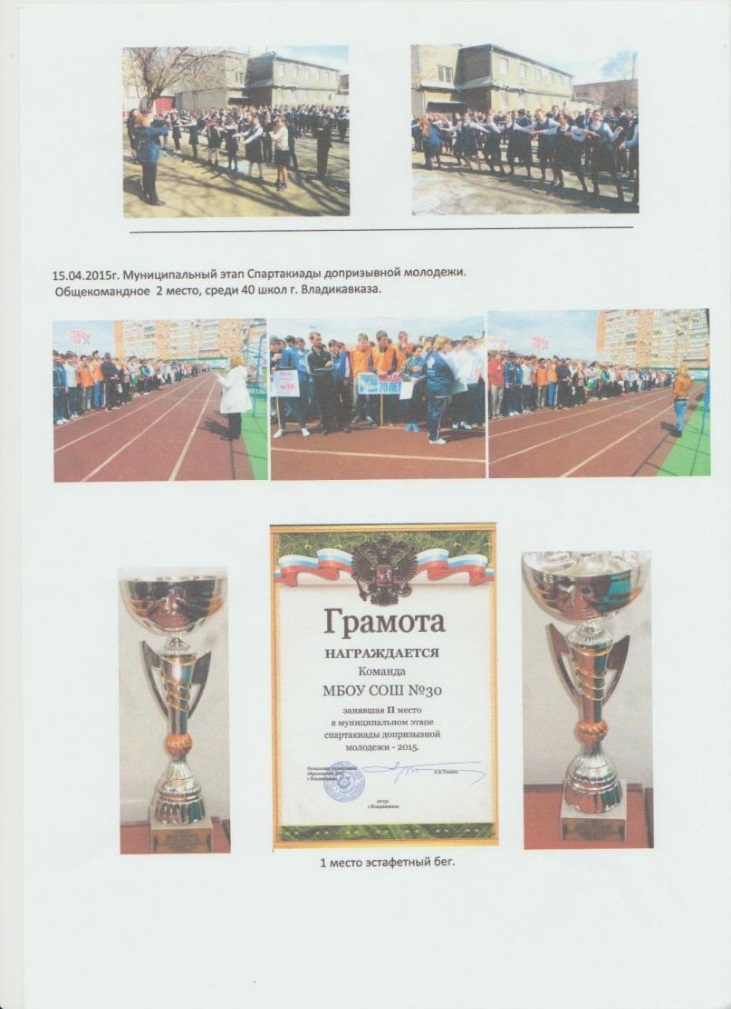 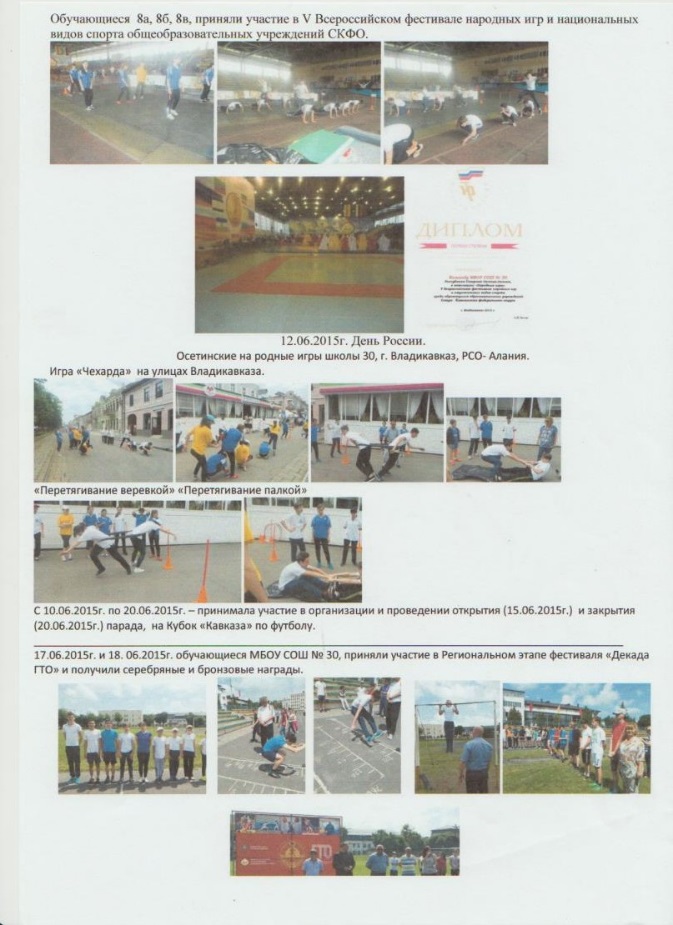 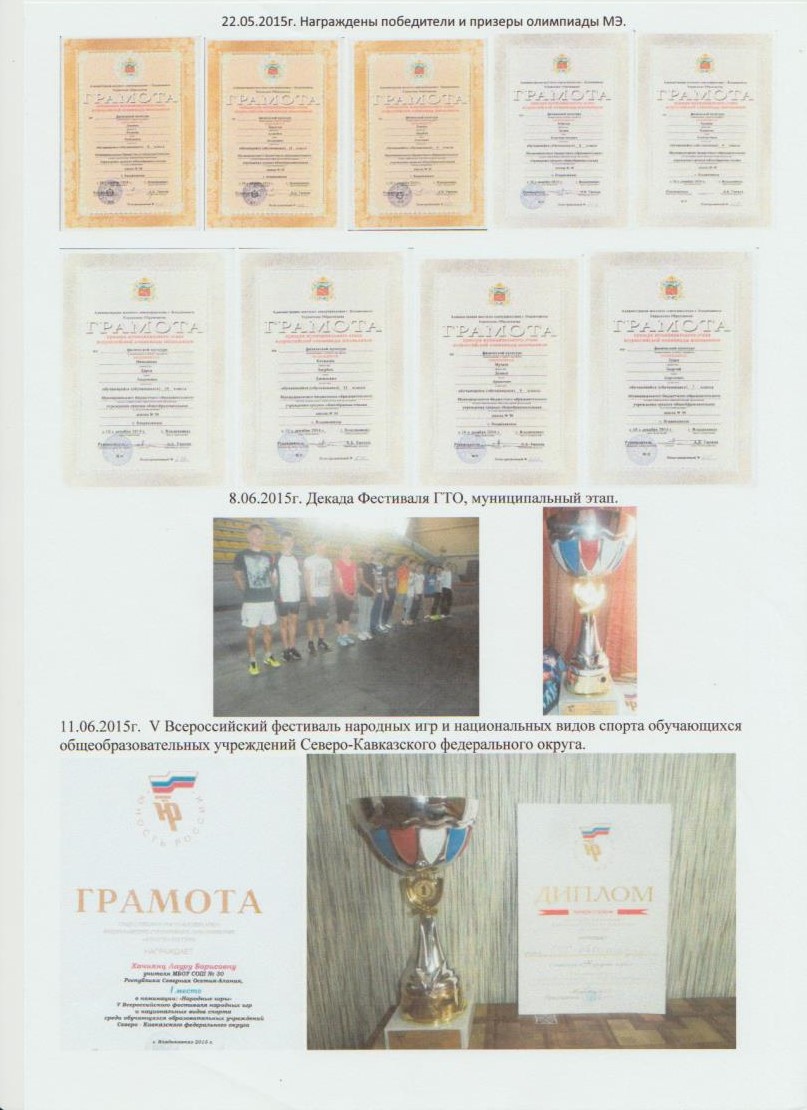 Всероссийский уровень 2015г. – 1 место «Всероссийского Фестиваля народных игр и национальных видов спорта обучающихся организаций СКФО» и «Кросс – Нации».Республиканский уровень 2015г. 2016г            Всероссийский уровень 2015г. – 1 место «Всероссийского Фестиваля народных игр и национальных видов спорта обучающихся организаций СКФО» и «Кросс – Нации».Республиканский уровень 2015г. 2016г            Всероссийский уровень 2015г. – 1 место «Всероссийского Фестиваля народных игр и национальных видов спорта обучающихся организаций СКФО» и «Кросс – Нации».Республиканский уровень 2015г. 2016г            Всероссийский уровень 2015г. – 1 место «Всероссийского Фестиваля народных игр и национальных видов спорта обучающихся организаций СКФО» и «Кросс – Нации».Республиканский уровень 2015г. 2016г            Всероссийский уровень 2015г. – 1 место «Всероссийского Фестиваля народных игр и национальных видов спорта обучающихся организаций СКФО» и «Кросс – Нации».Республиканский уровень 2015г. 2016г            Всероссийский уровень 2015г. – 1 место «Всероссийского Фестиваля народных игр и национальных видов спорта обучающихся организаций СКФО» и «Кросс – Нации».Республиканский уровень 2015г. 2016г            Всероссийский уровень 2015г. – 1 место «Всероссийского Фестиваля народных игр и национальных видов спорта обучающихся организаций СКФО» и «Кросс – Нации».Республиканский уровень 2015г. 2016г            Всероссийский уровень 2015г. – 1 место «Всероссийского Фестиваля народных игр и национальных видов спорта обучающихся организаций СКФО» и «Кросс – Нации».Республиканский уровень 2015г. 2016г            Всероссийский уровень 2015г. – 1 место «Всероссийского Фестиваля народных игр и национальных видов спорта обучающихся организаций СКФО» и «Кросс – Нации».Республиканский уровень 2015г. 2016г            Всероссийский уровень 2015г. – 1 место «Всероссийского Фестиваля народных игр и национальных видов спорта обучающихся организаций СКФО» и «Кросс – Нации».Республиканский уровень 2015г. 2016г            Всероссийский уровень 2015г. – 1 место «Всероссийского Фестиваля народных игр и национальных видов спорта обучающихся организаций СКФО» и «Кросс – Нации».Республиканский уровень 2015г. 2016г            Всероссийский уровень 2015г. – 1 место «Всероссийского Фестиваля народных игр и национальных видов спорта обучающихся организаций СКФО» и «Кросс – Нации».Республиканский уровень 2015г. 2016г            Всероссийский уровень 2015г. – 1 место «Всероссийского Фестиваля народных игр и национальных видов спорта обучающихся организаций СКФО» и «Кросс – Нации».Республиканский уровень 2015г. 2016г            Всероссийский уровень 2015г. – 1 место «Всероссийского Фестиваля народных игр и национальных видов спорта обучающихся организаций СКФО» и «Кросс – Нации».Республиканский уровень 2015г. 2016г            IVЛичный вклад в повышение качества образования, совершенствование методов обучения и воспитания,  продуктивное использование новых образовательных технологий, транслирование в педагогический коллектив опыта практических результатов своей профессиональной деятельности, в том числе экспериментальной и инновационнойЛичный вклад в повышение качества образования, совершенствование методов обучения и воспитания,  продуктивное использование новых образовательных технологий, транслирование в педагогический коллектив опыта практических результатов своей профессиональной деятельности, в том числе экспериментальной и инновационнойЛичный вклад в повышение качества образования, совершенствование методов обучения и воспитания,  продуктивное использование новых образовательных технологий, транслирование в педагогический коллектив опыта практических результатов своей профессиональной деятельности, в том числе экспериментальной и инновационнойЛичный вклад в повышение качества образования, совершенствование методов обучения и воспитания,  продуктивное использование новых образовательных технологий, транслирование в педагогический коллектив опыта практических результатов своей профессиональной деятельности, в том числе экспериментальной и инновационнойЛичный вклад в повышение качества образования, совершенствование методов обучения и воспитания,  продуктивное использование новых образовательных технологий, транслирование в педагогический коллектив опыта практических результатов своей профессиональной деятельности, в том числе экспериментальной и инновационнойЛичный вклад в повышение качества образования, совершенствование методов обучения и воспитания,  продуктивное использование новых образовательных технологий, транслирование в педагогический коллектив опыта практических результатов своей профессиональной деятельности, в том числе экспериментальной и инновационнойЛичный вклад в повышение качества образования, совершенствование методов обучения и воспитания,  продуктивное использование новых образовательных технологий, транслирование в педагогический коллектив опыта практических результатов своей профессиональной деятельности, в том числе экспериментальной и инновационнойЛичный вклад в повышение качества образования, совершенствование методов обучения и воспитания,  продуктивное использование новых образовательных технологий, транслирование в педагогический коллектив опыта практических результатов своей профессиональной деятельности, в том числе экспериментальной и инновационнойЛичный вклад в повышение качества образования, совершенствование методов обучения и воспитания,  продуктивное использование новых образовательных технологий, транслирование в педагогический коллектив опыта практических результатов своей профессиональной деятельности, в том числе экспериментальной и инновационнойЛичный вклад в повышение качества образования, совершенствование методов обучения и воспитания,  продуктивное использование новых образовательных технологий, транслирование в педагогический коллектив опыта практических результатов своей профессиональной деятельности, в том числе экспериментальной и инновационнойЛичный вклад в повышение качества образования, совершенствование методов обучения и воспитания,  продуктивное использование новых образовательных технологий, транслирование в педагогический коллектив опыта практических результатов своей профессиональной деятельности, в том числе экспериментальной и инновационнойЛичный вклад в повышение качества образования, совершенствование методов обучения и воспитания,  продуктивное использование новых образовательных технологий, транслирование в педагогический коллектив опыта практических результатов своей профессиональной деятельности, в том числе экспериментальной и инновационной5Владение современными образовательными технологиями.     Письменный отчет руководителя ОО или его заместителя об использовании аттестуемым современных образовательных технологий в образовательном процессе и эффективность их применения;               конспекты и анализ  открытых уроков/ занятий с заключением об их соответствие современным требованиям, заверенные директором Караевой Л.А.Использование на практике этих технологий. и предоставлением конспектов не менее 5 открытых уроков / занятий для высшей категории, 3 открытых урока для первой категории (в электронном виде), демонстрирующих обоснованное и эффективное применение педагогом современных образовательных технологий в образовательном процессе, соответствующих современным требованиям.Использование на практике этих технологий. и предоставлением конспектов не менее 5 открытых уроков / занятий для высшей категории, 3 открытых урока для первой категории (в электронном виде), демонстрирующих обоснованное и эффективное применение педагогом современных образовательных технологий в образовательном процессе, соответствующих современным требованиям.Использование на практике этих технологий. и предоставлением конспектов не менее 5 открытых уроков / занятий для высшей категории, 3 открытых урока для первой категории (в электронном виде), демонстрирующих обоснованное и эффективное применение педагогом современных образовательных технологий в образовательном процессе, соответствующих современным требованиям.Использование на практике этих технологий. и предоставлением конспектов не менее 5 открытых уроков / занятий для высшей категории, 3 открытых урока для первой категории (в электронном виде), демонстрирующих обоснованное и эффективное применение педагогом современных образовательных технологий в образовательном процессе, соответствующих современным требованиям.Использование на практике этих технологий. и предоставлением конспектов не менее 5 открытых уроков / занятий для высшей категории, 3 открытых урока для первой категории (в электронном виде), демонстрирующих обоснованное и эффективное применение педагогом современных образовательных технологий в образовательном процессе, соответствующих современным требованиям.Использование на практике этих технологий. и предоставлением конспектов не менее 5 открытых уроков / занятий для высшей категории, 3 открытых урока для первой категории (в электронном виде), демонстрирующих обоснованное и эффективное применение педагогом современных образовательных технологий в образовательном процессе, соответствующих современным требованиям.Использование на практике этих технологий. и предоставлением конспектов не менее 5 открытых уроков / занятий для высшей категории, 3 открытых урока для первой категории (в электронном виде), демонстрирующих обоснованное и эффективное применение педагогом современных образовательных технологий в образовательном процессе, соответствующих современным требованиям.Использование на практике этих технологий. и предоставлением конспектов не менее 5 открытых уроков / занятий для высшей категории, 3 открытых урока для первой категории (в электронном виде), демонстрирующих обоснованное и эффективное применение педагогом современных образовательных технологий в образовательном процессе, соответствующих современным требованиям.Использование на практике этих технологий. и предоставлением конспектов не менее 5 открытых уроков / занятий для высшей категории, 3 открытых урока для первой категории (в электронном виде), демонстрирующих обоснованное и эффективное применение педагогом современных образовательных технологий в образовательном процессе, соответствующих современным требованиям.Использование на практике этих технологий. и предоставлением конспектов не менее 5 открытых уроков / занятий для высшей категории, 3 открытых урока для первой категории (в электронном виде), демонстрирующих обоснованное и эффективное применение педагогом современных образовательных технологий в образовательном процессе, соответствующих современным требованиям.25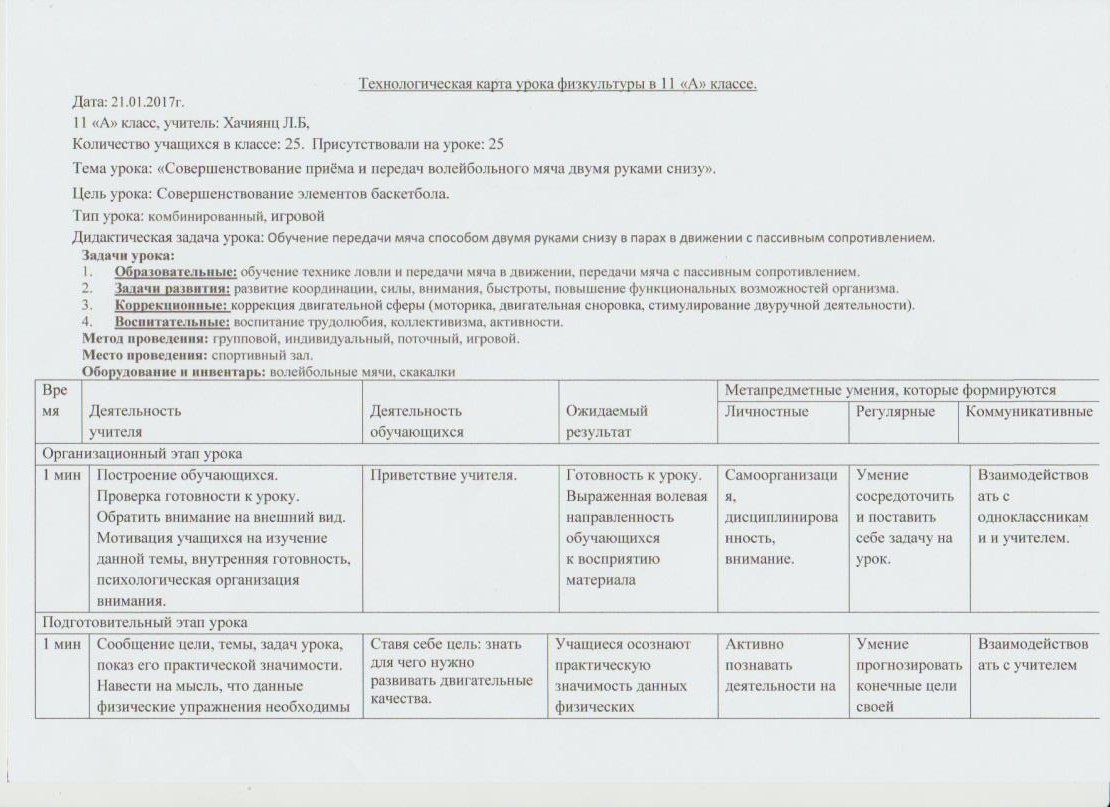 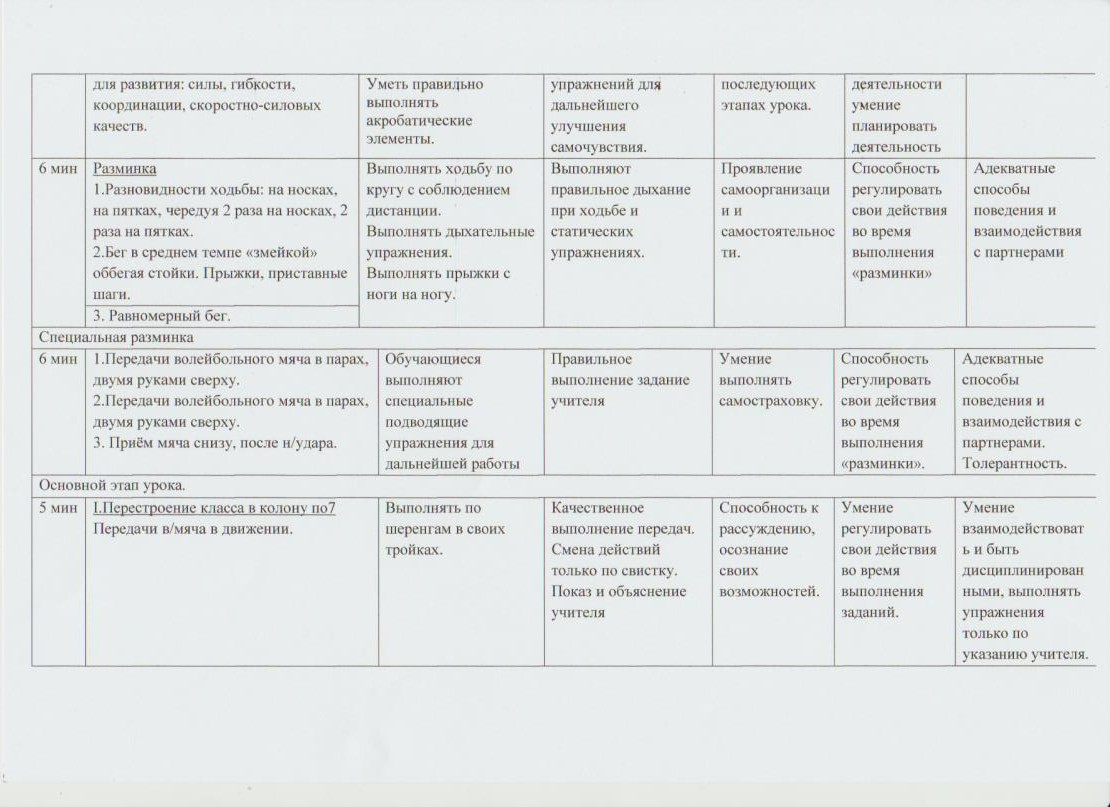 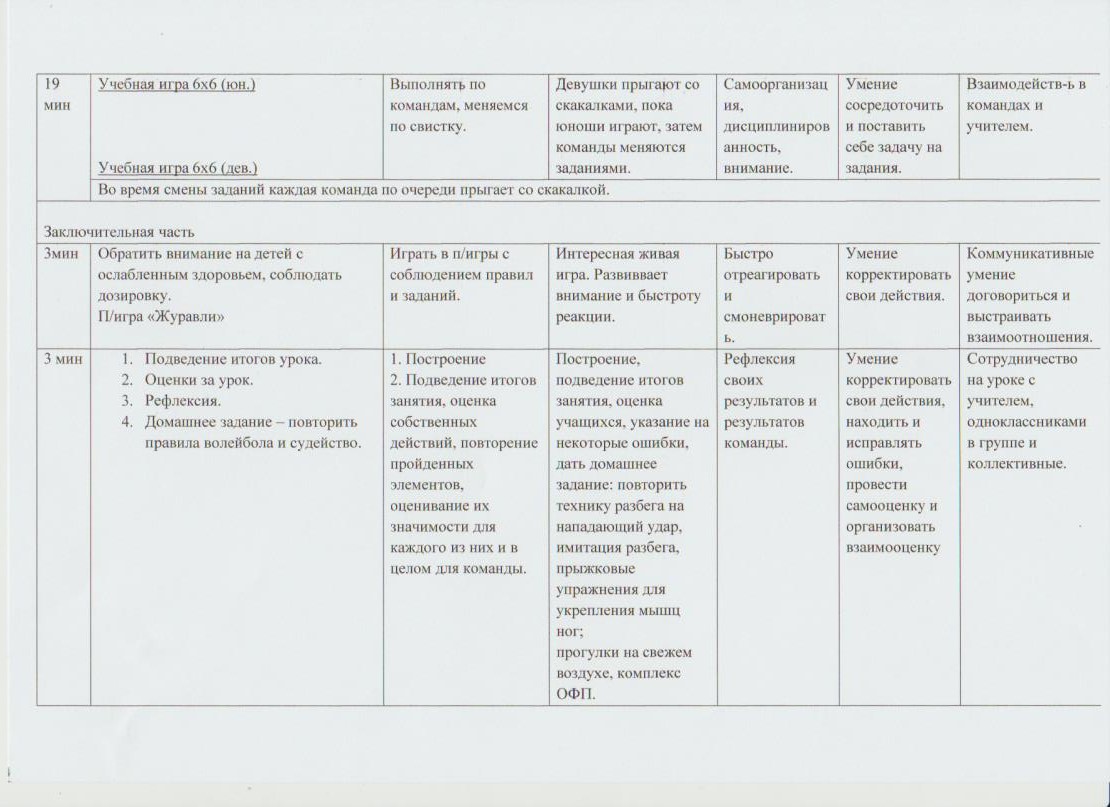 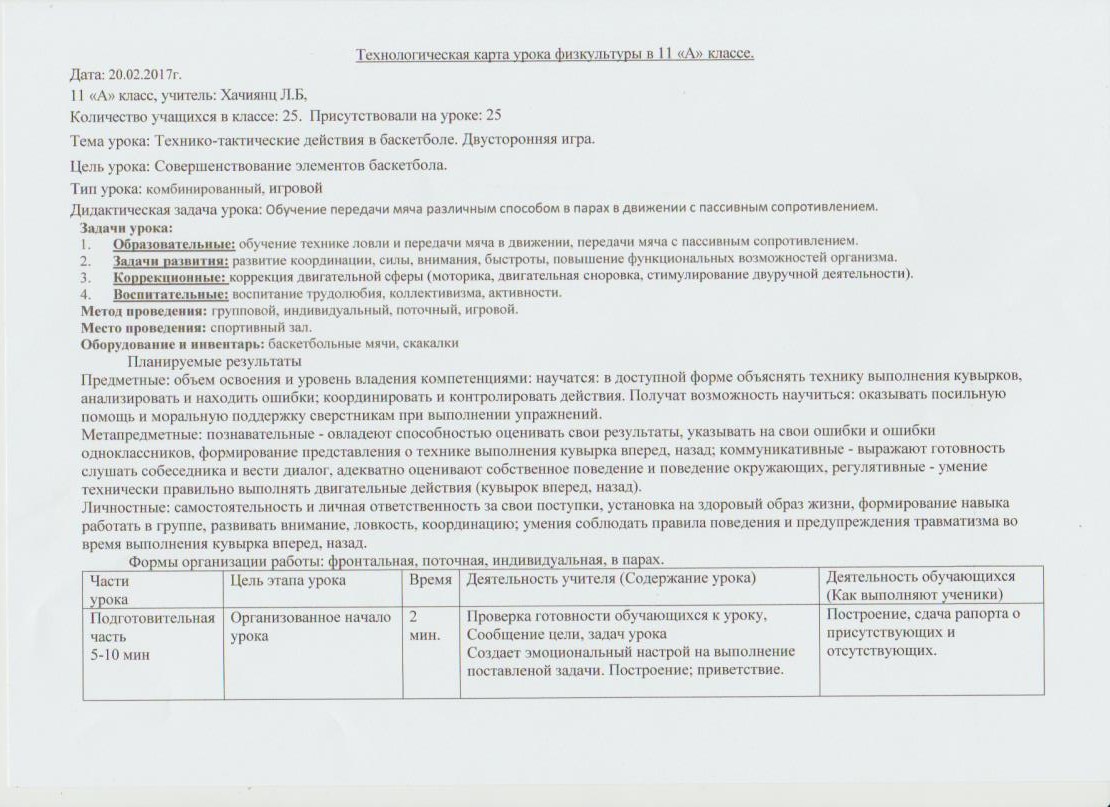 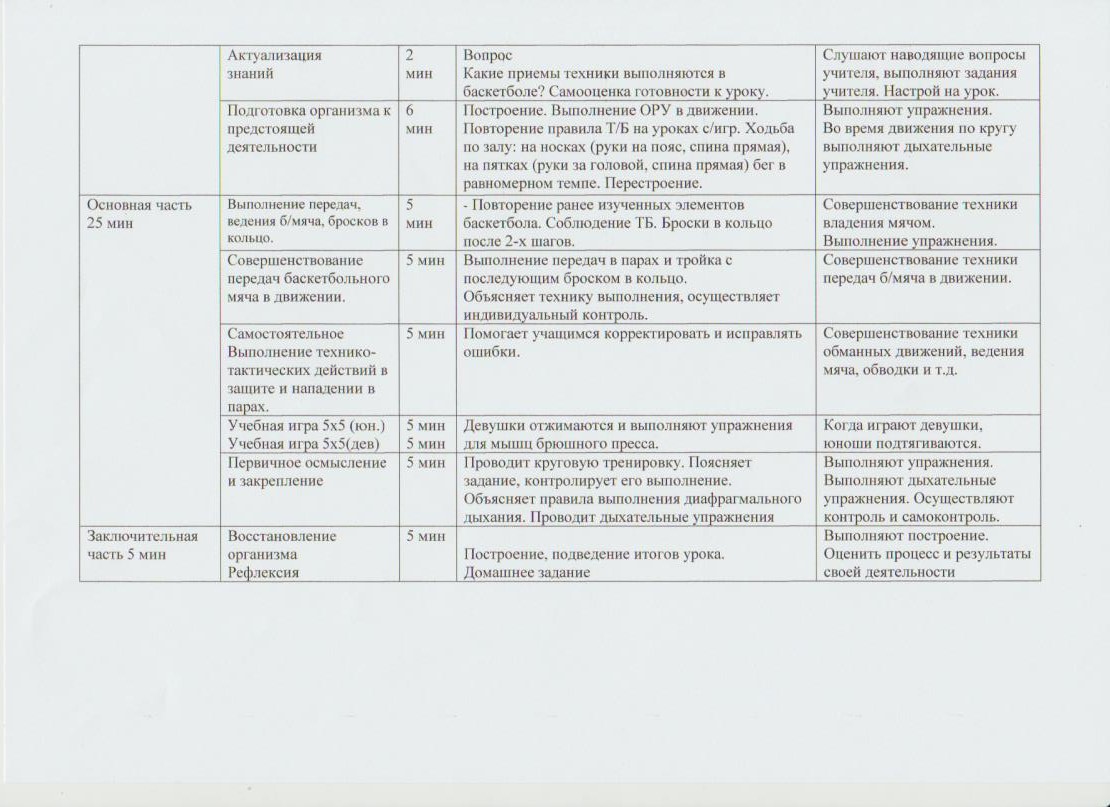 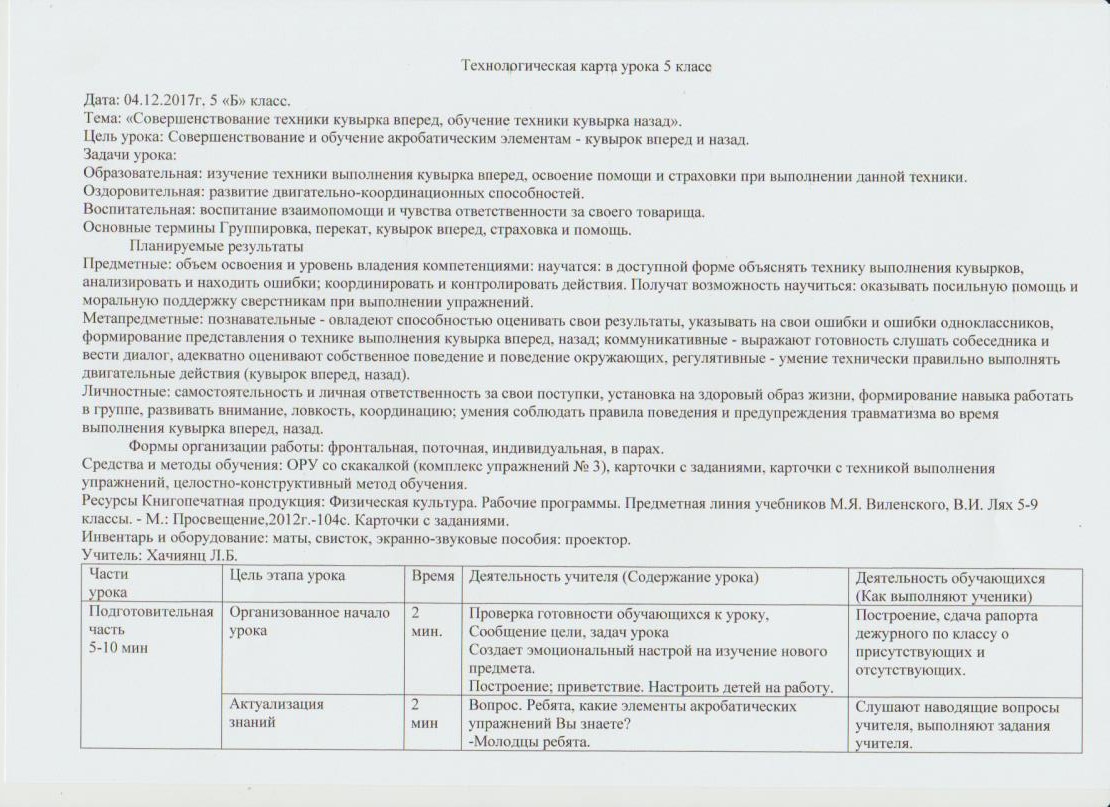 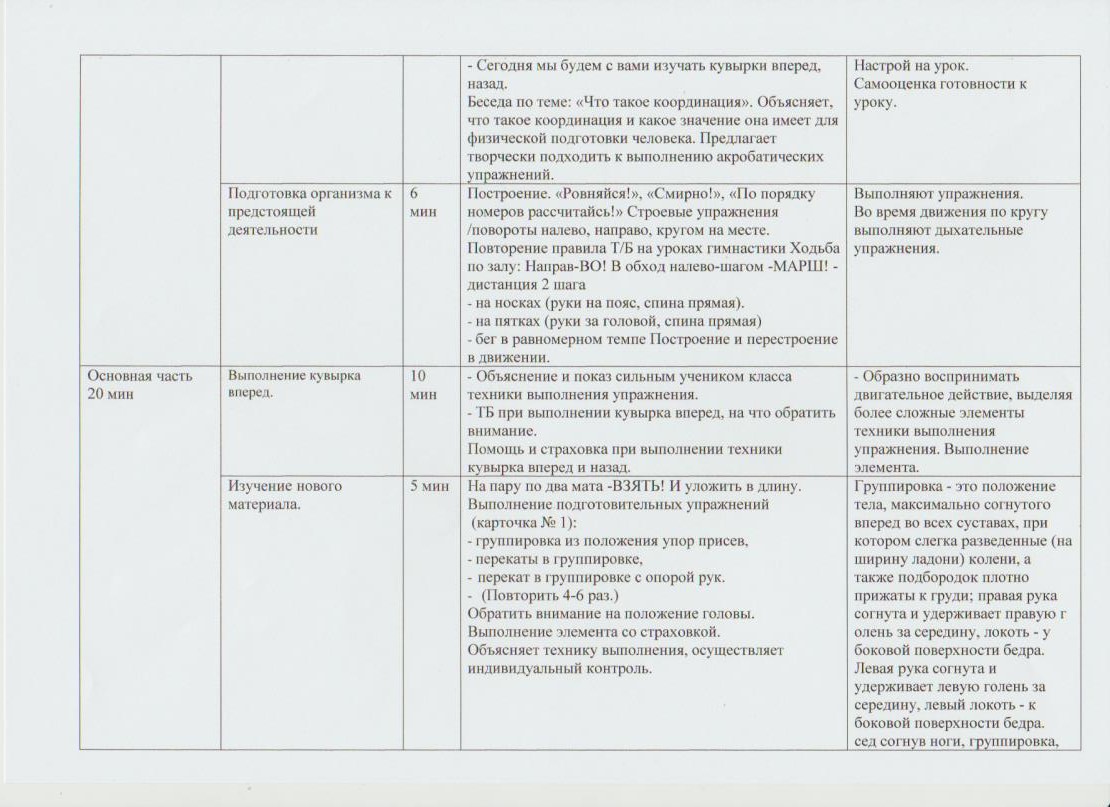 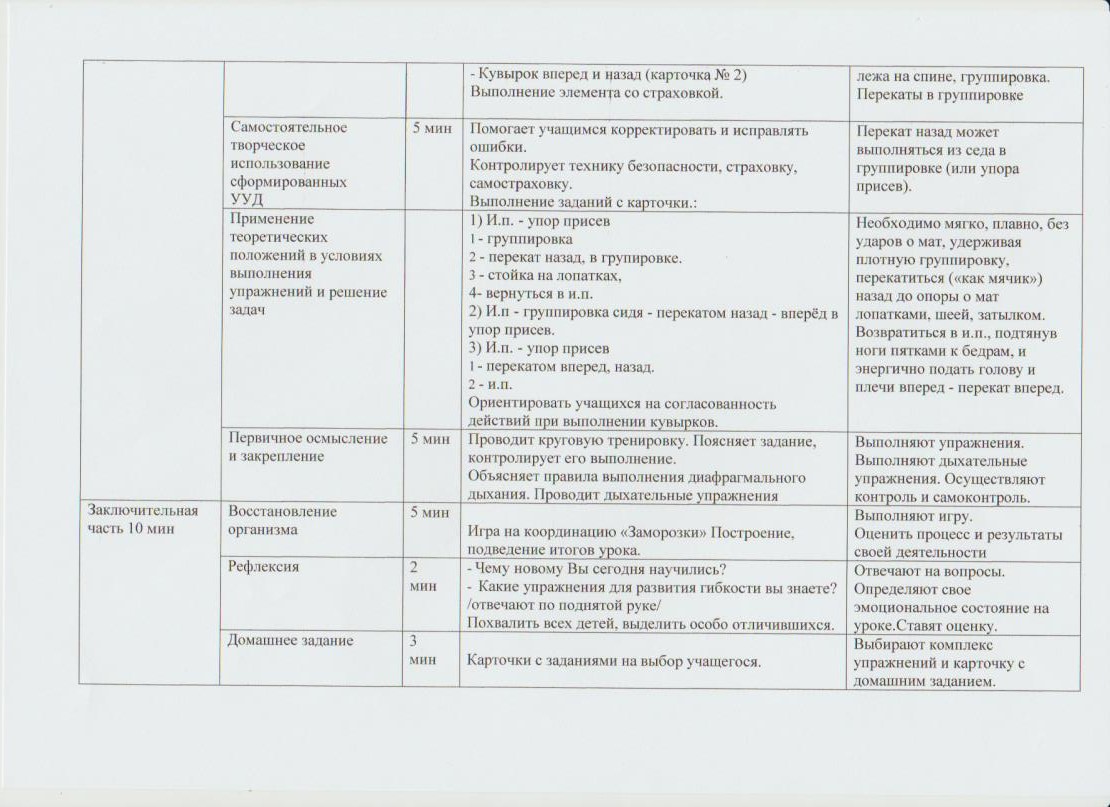 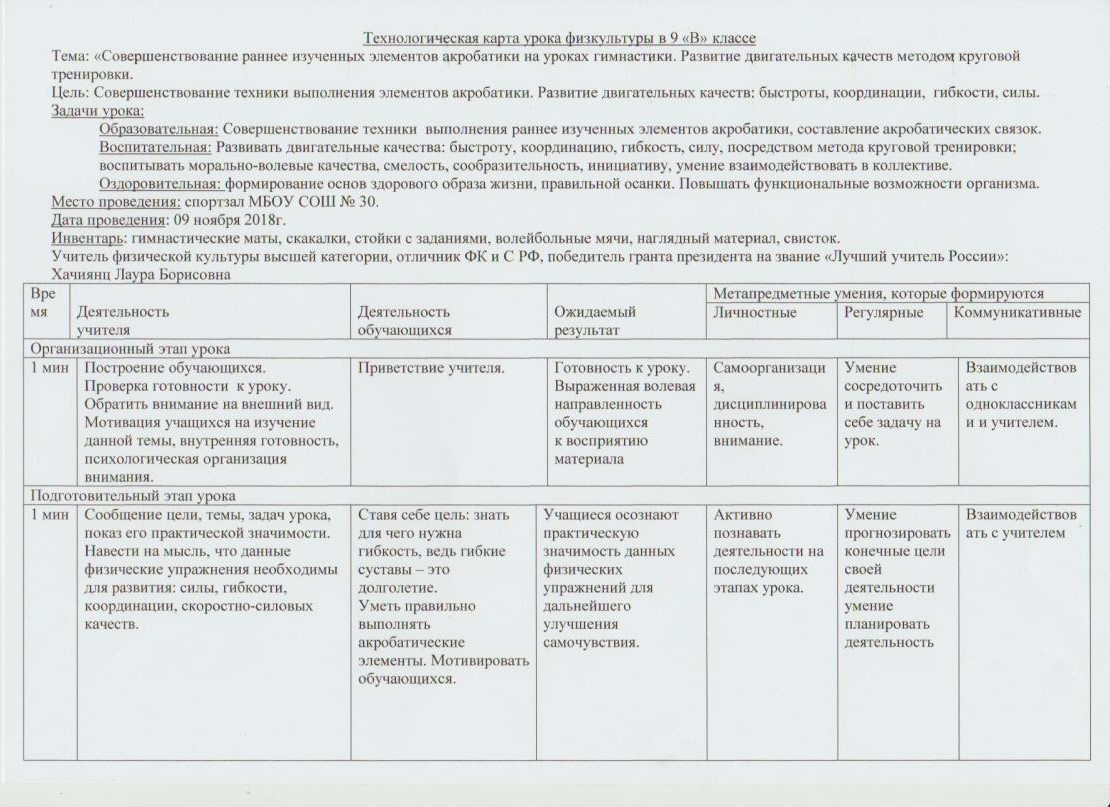 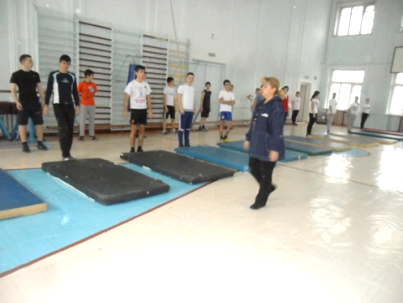 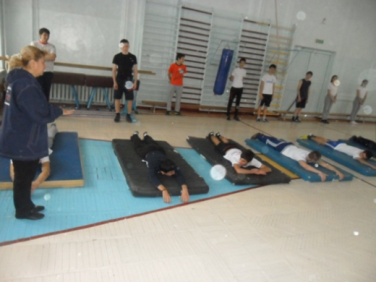 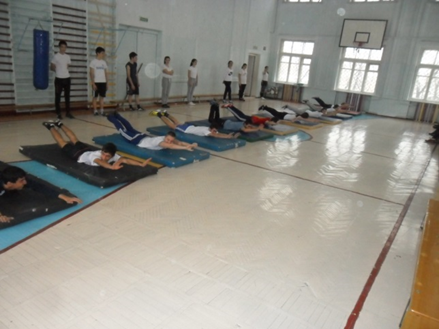 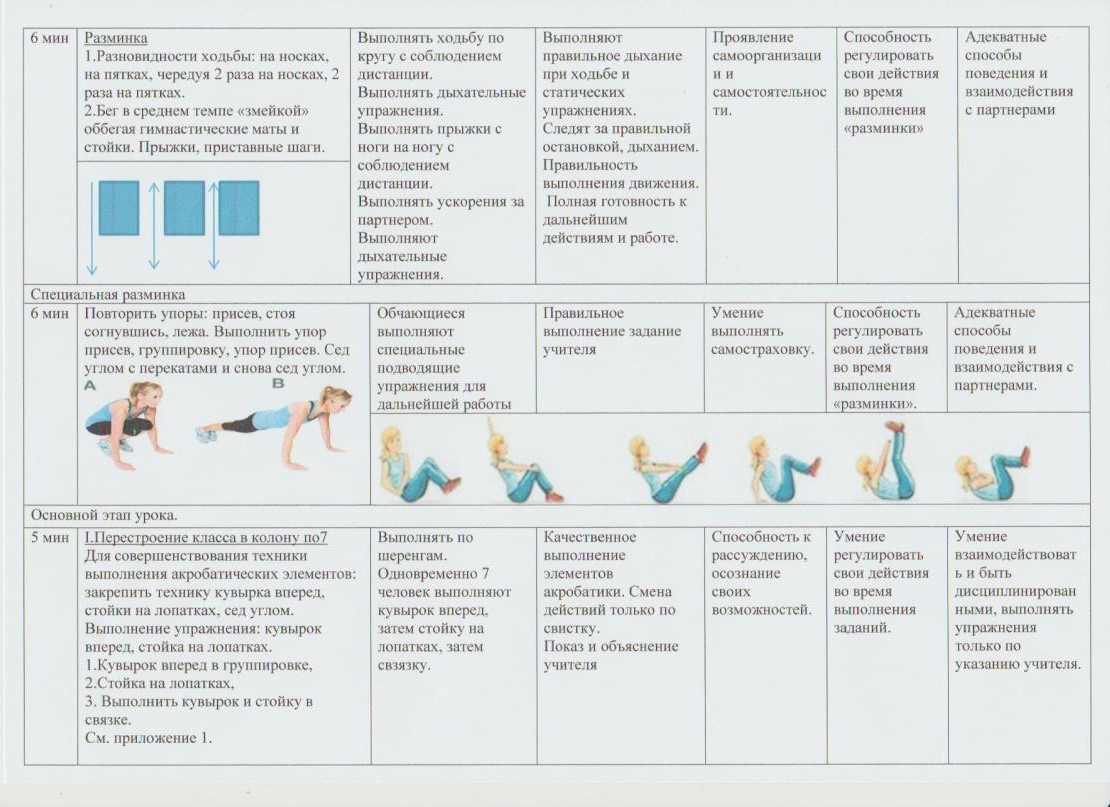 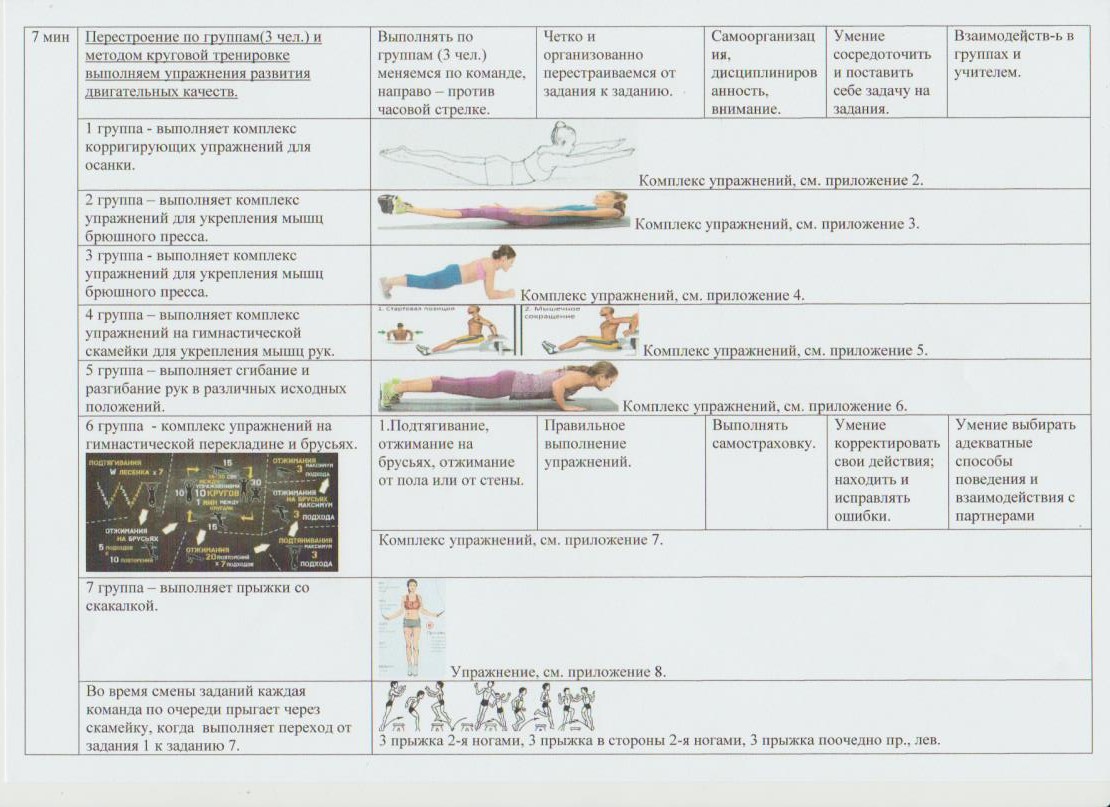 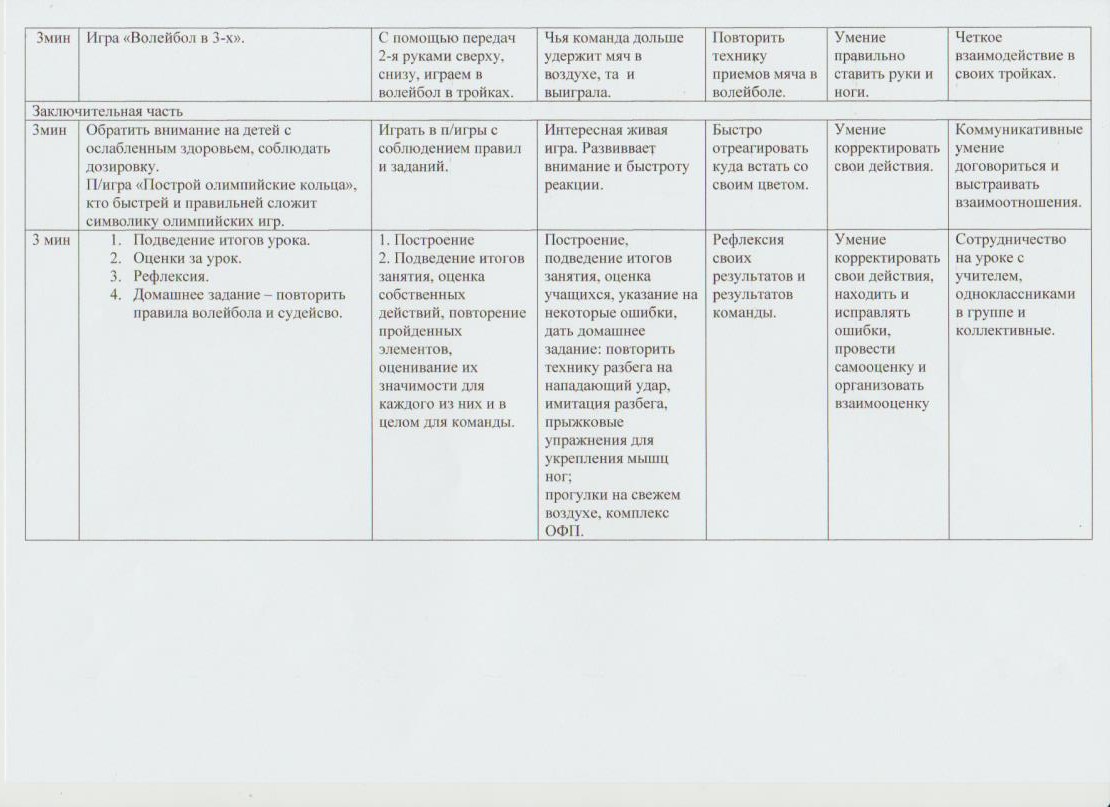 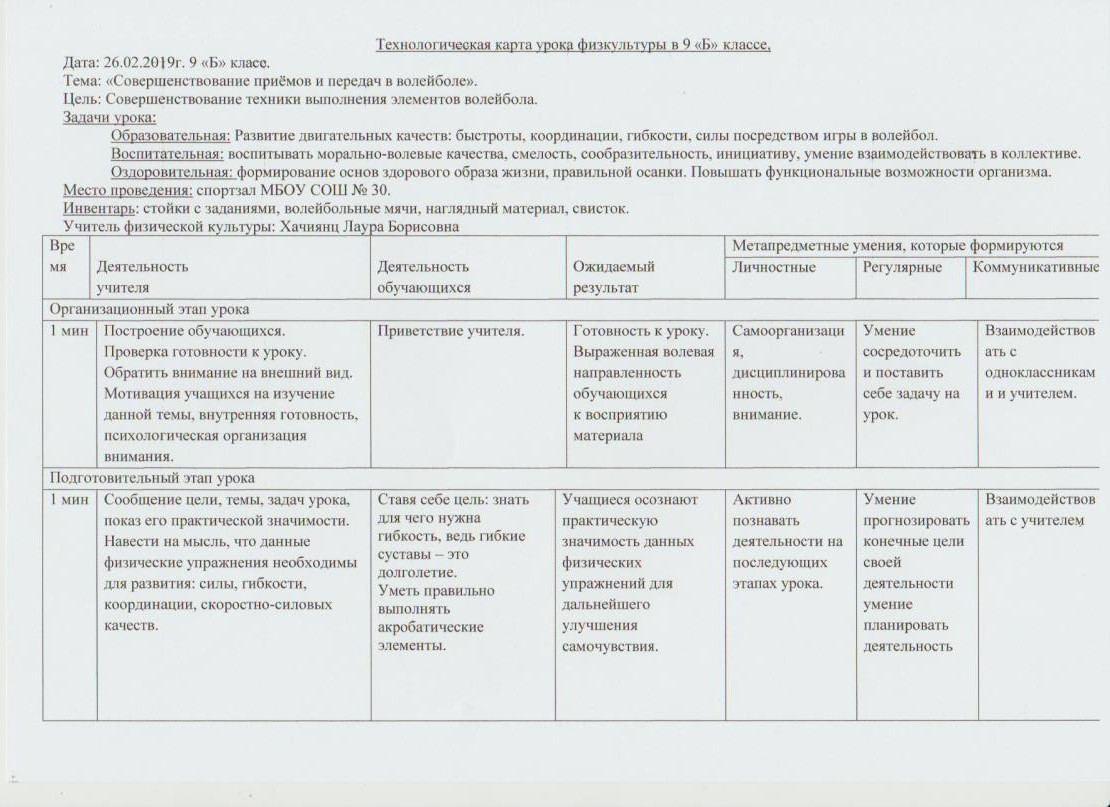 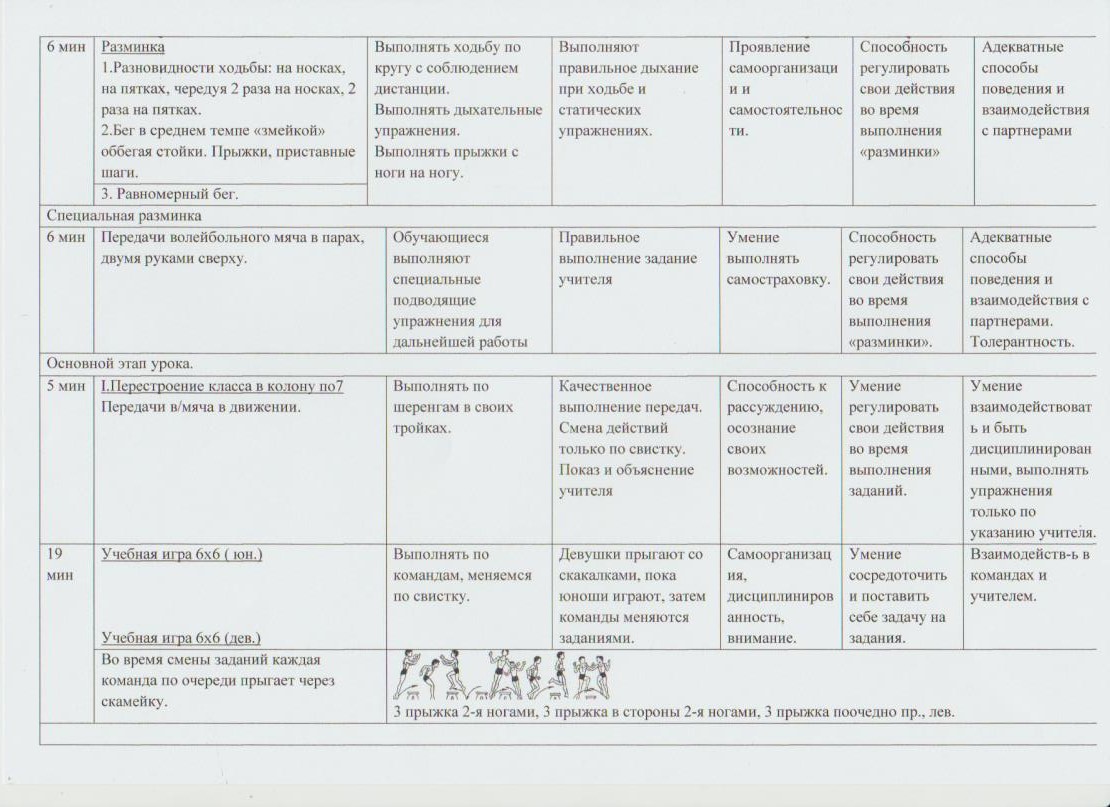 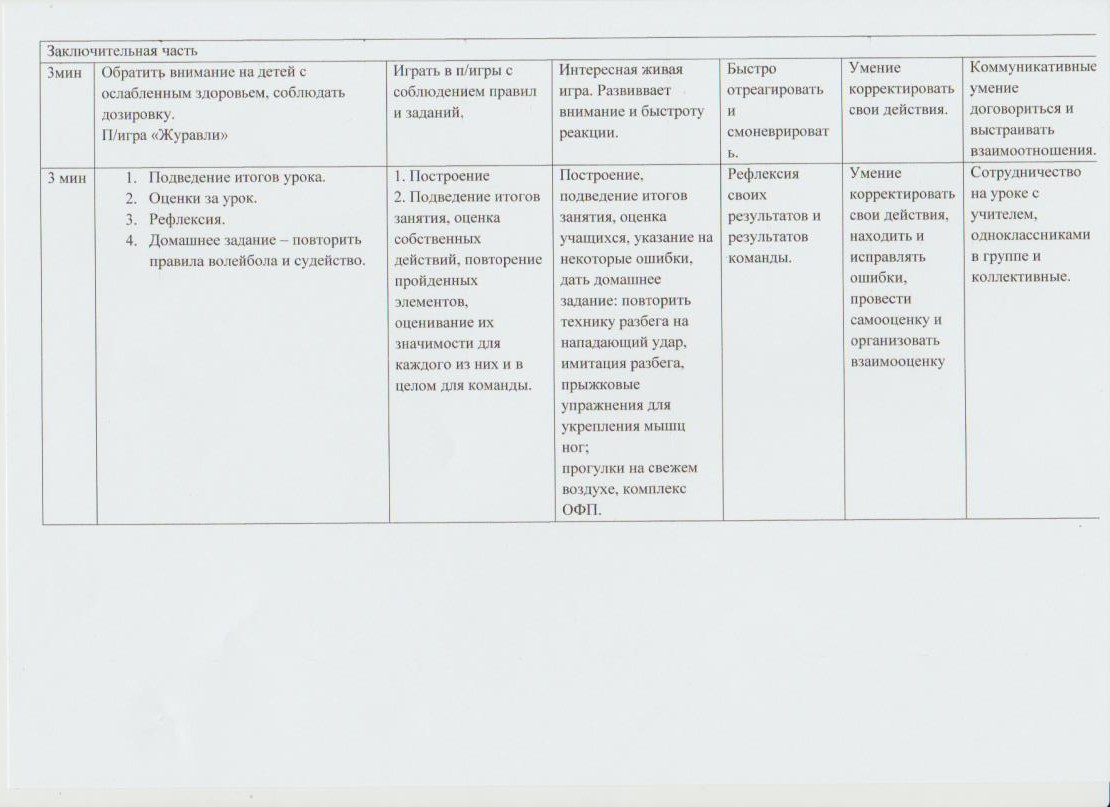 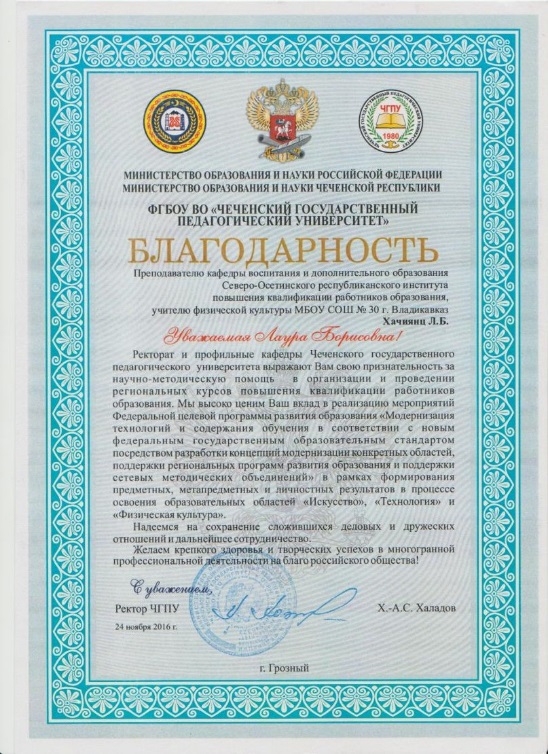 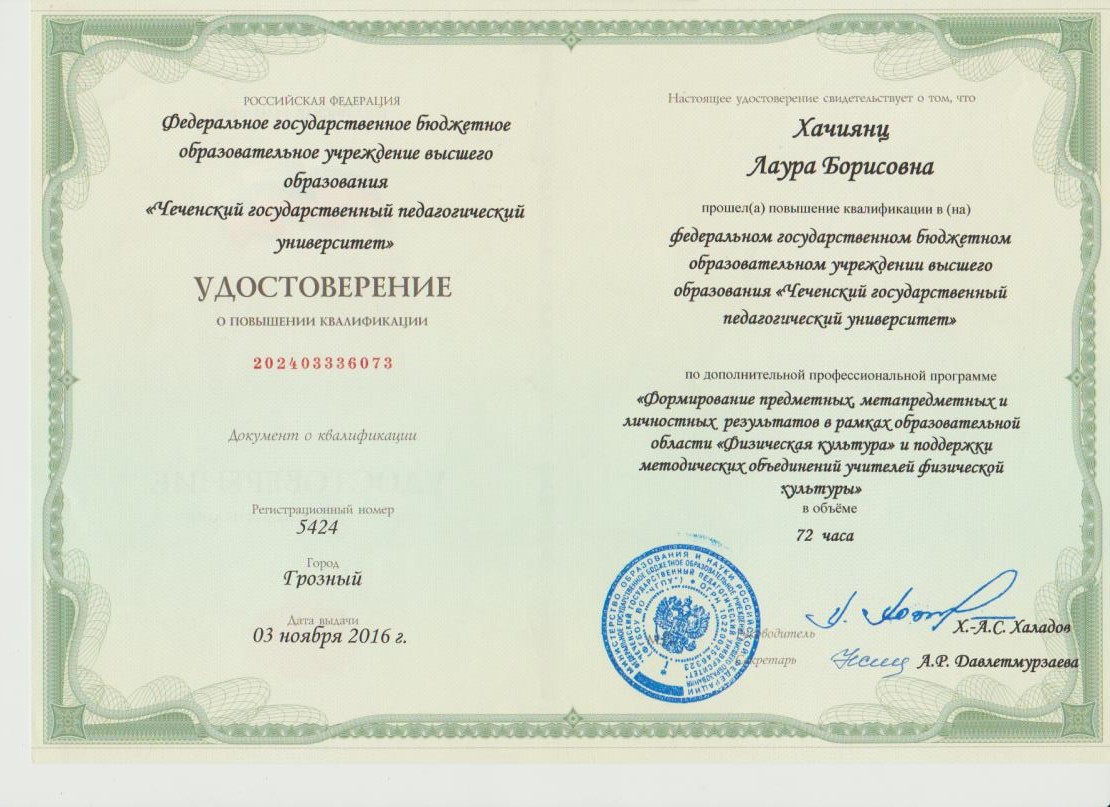 6Повышение квалификации по профилю работы за 3 года, профессиональная переподготовка.Удостоверение курсов повышения квалификации 3292 от 03.11.2018г. «Совершенствование профессиональных компетенций учителя физической культуры в контексте формирования НСУР» - 108ч.Заочное обучение в ВУЗе по профилю, курсы до 72 часов, семинарыЗаочное обучение в ВУЗе по профилю, курсы до 72 часов, семинарыЗаочное обучение в ВУЗе по профилю, курсы до 72 часов, семинарыКурсы повышения квалификации не менее 72 часовКурсы повышения квалификации не менее 72 часовКурсы повышения квалификации не менее 72 часовКурсы повышения квалификации не менее 72 часовКурсы повышения квалификации не менее 108 часовКурсы повышения квалификации не менее 108 часовПрофессиональная переподготовка (более 500 часов) 46Повышение квалификации по профилю работы за 3 года, профессиональная переподготовка.Удостоверение курсов повышения квалификации 3292 от 03.11.2018г. «Совершенствование профессиональных компетенций учителя физической культуры в контексте формирования НСУР» - 108ч.222333344546Повышение квалификации по профилю работы за 3 года, профессиональная переподготовка.Удостоверение курсов повышения квалификации 3292 от 03.11.2018г. «Совершенствование профессиональных компетенций учителя физической культуры в контексте формирования НСУР» - 108ч.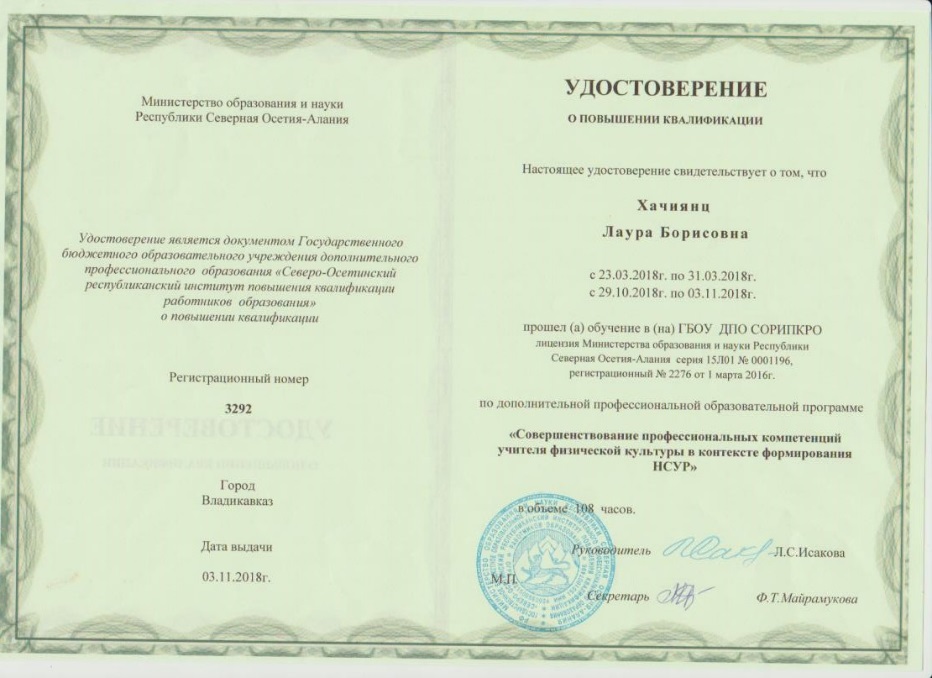 47Уровень сформированности информационно-технологической компетентности педагога.Справка директора МБОУ СОШ № 30 от_______________________2019г. с ссылками на образоват. ресурсы (адрес сайтов) используемых в работе.Системно использует мультимедийные и интерактивные технологии.Системно использует мультимедийные и интерактивные технологии.Системно использует мультимедийные и интерактивные технологии.Системно использует мультимедийные и интерактивные технологии. Является активным членом Интернет-сообщества  учителей.Системно использует мультимедийные и интерактивные технологии. Является активным членом Интернет-сообщества  учителей.Системно использует мультимедийные и интерактивные технологии. Является активным членом Интернет-сообщества  учителей.Системно использует мультимедийные и интерактивные технологии. Является активным членом Интернет-сообщества  учителей.Наличие разработанных электронных учебных материалов, опубликованных в сети Интернет и их внедрение в образовательное пространство.Наличие разработанных электронных учебных материалов, опубликованных в сети Интернет и их внедрение в образовательное пространство.Наличие разработанных электронных учебных материалов, опубликованных в сети Интернет и их внедрение в образовательное пространство.57Уровень сформированности информационно-технологической компетентности педагога.Справка директора МБОУ СОШ № 30 от_______________________2019г. с ссылками на образоват. ресурсы (адрес сайтов) используемых в работе.33344445555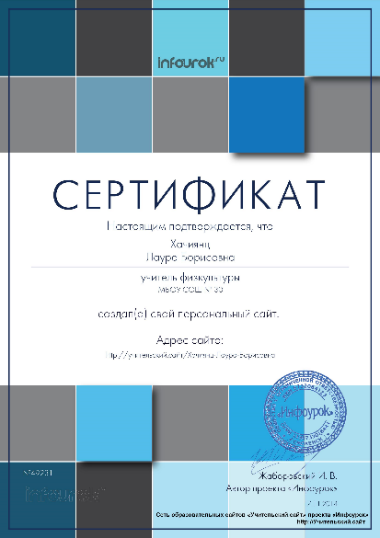 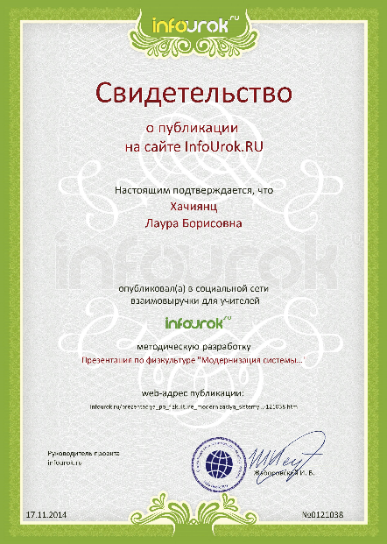 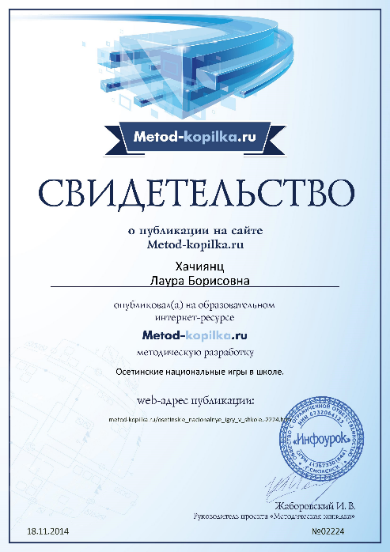 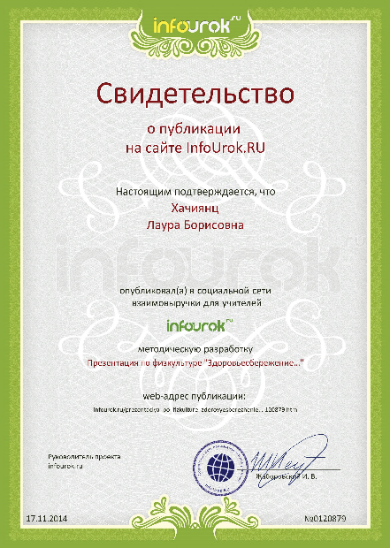 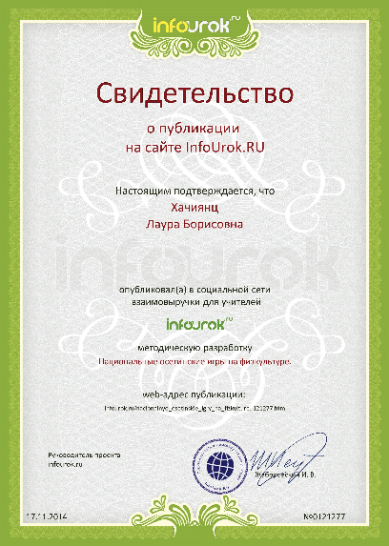 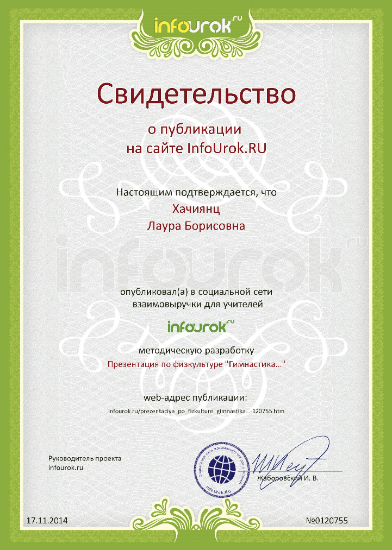 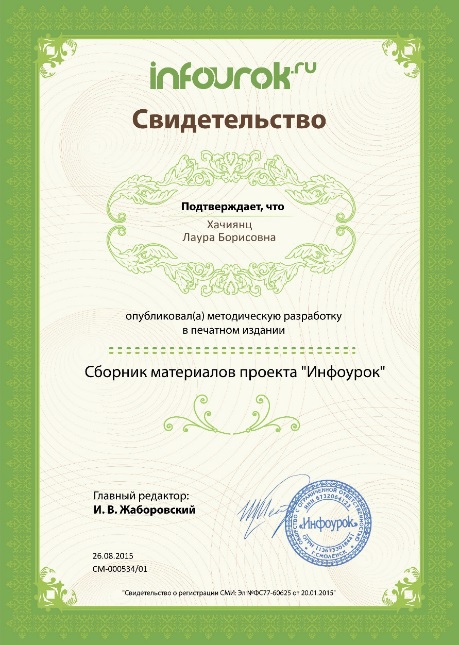 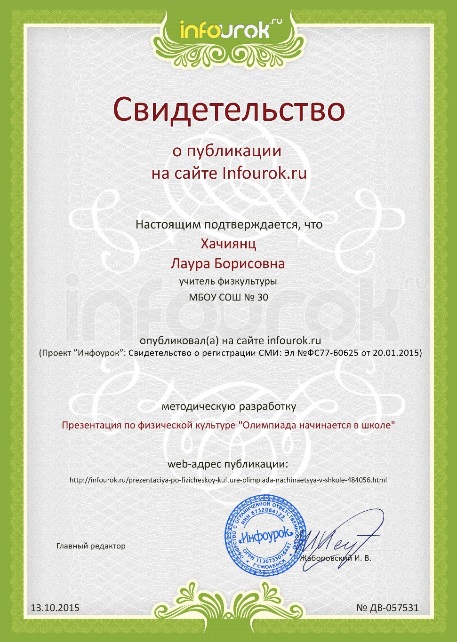 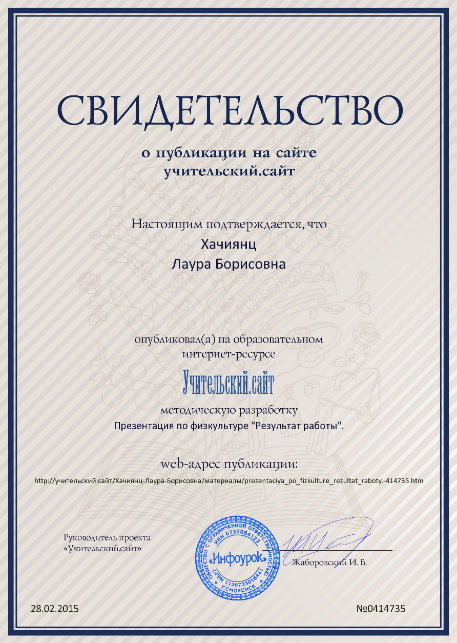 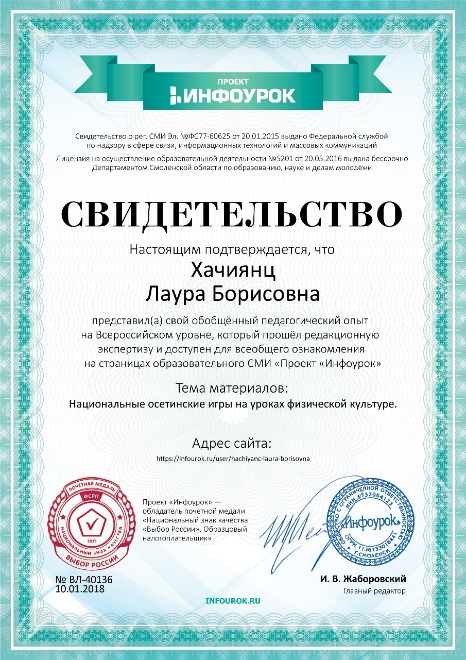 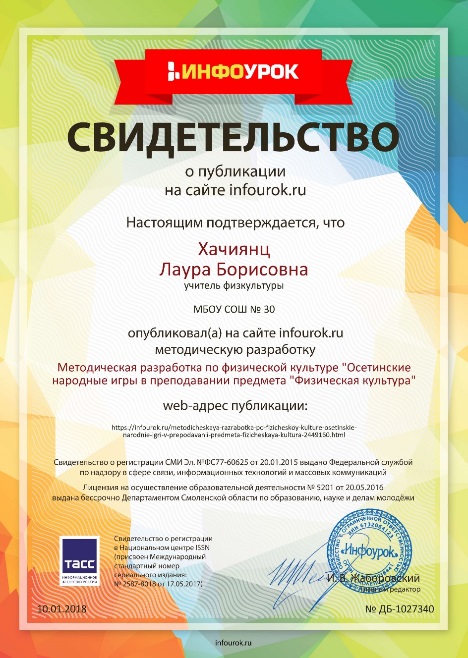 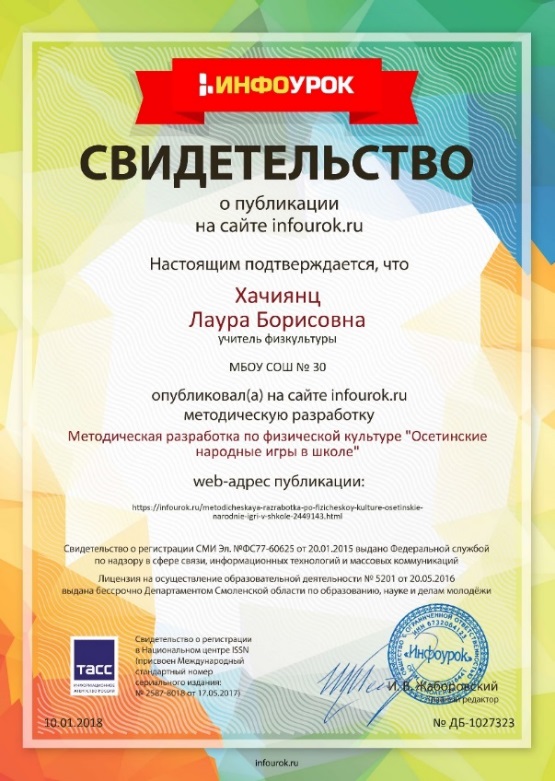 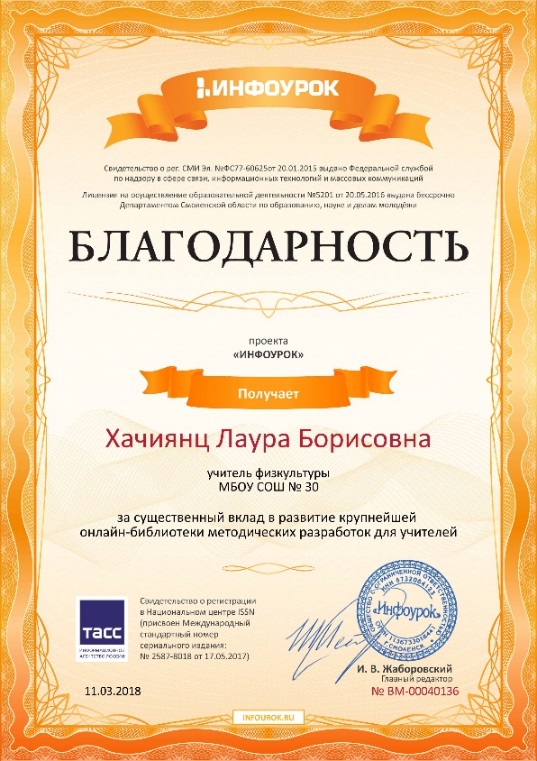 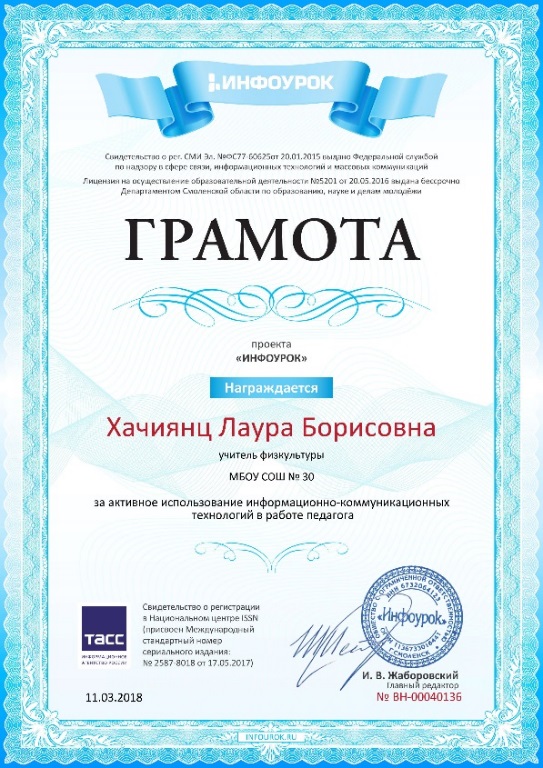 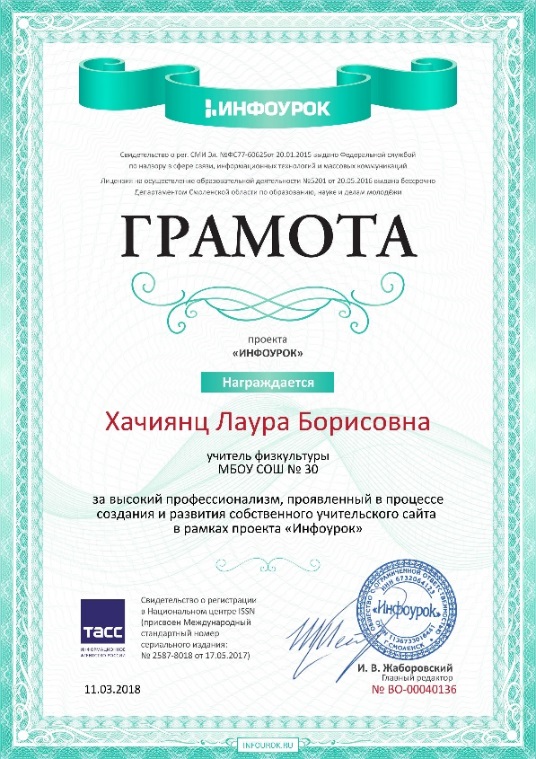 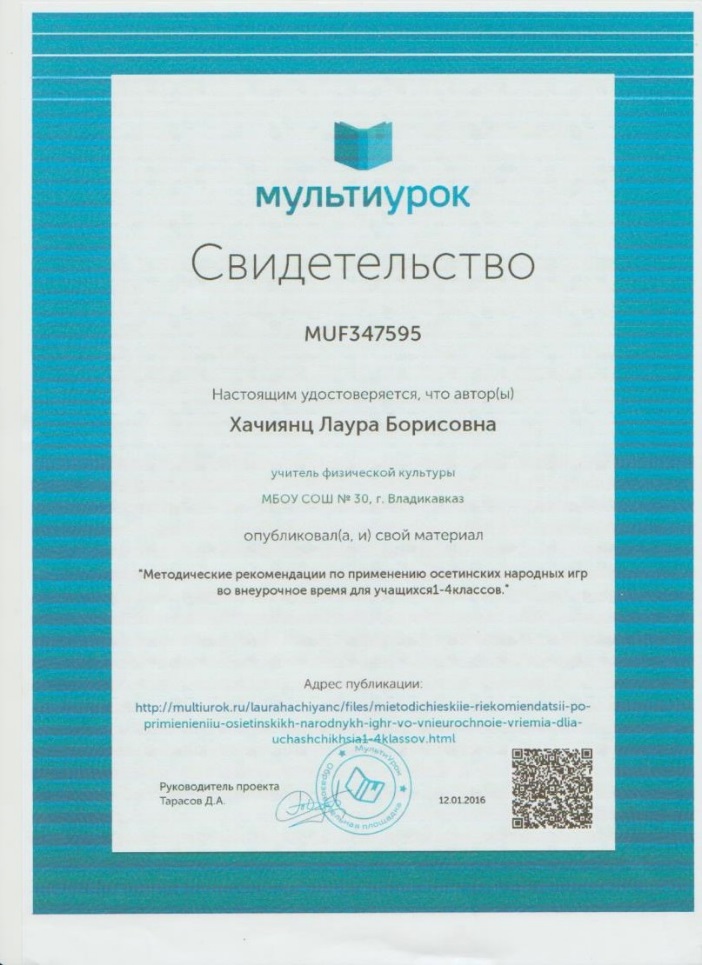 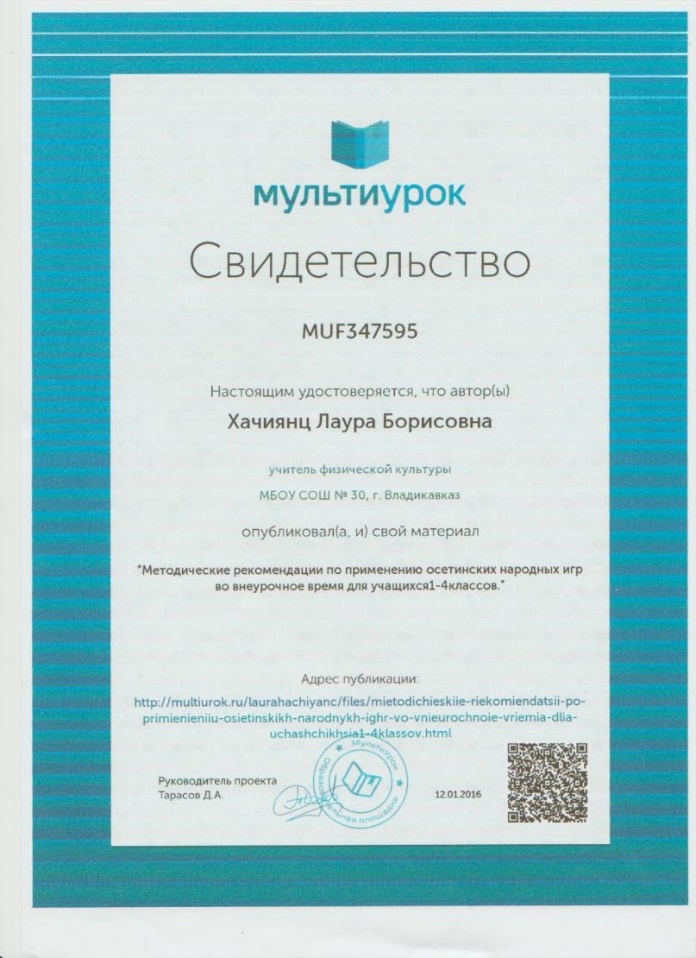 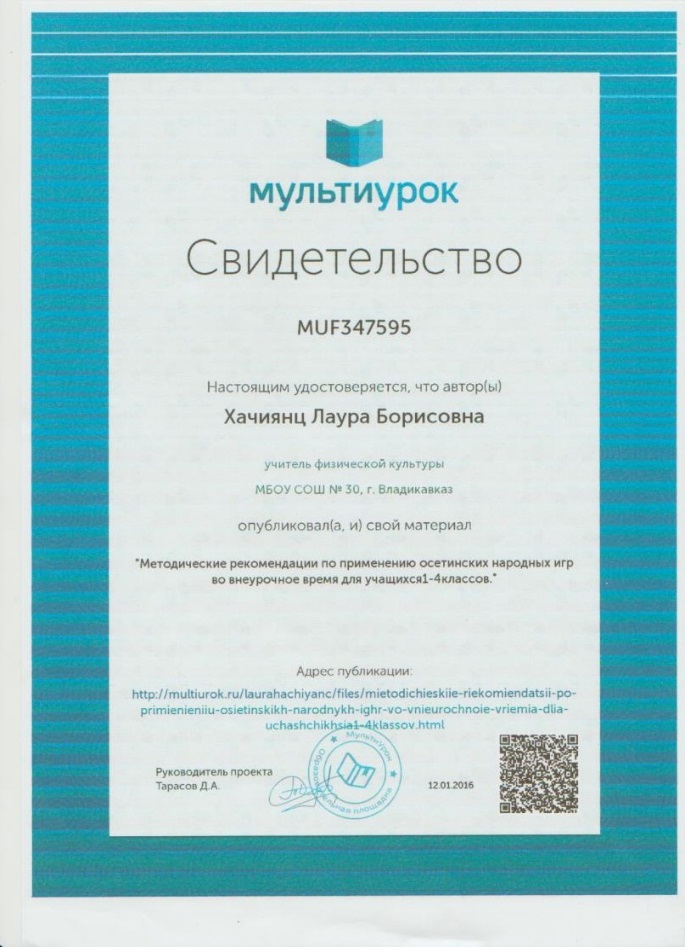 8Участие в инновационной или в экспериментальной деятельности, в работе стажировочных площадок.Приказ об участии в стажировочных площадках СОРИПКРО.Справки от 15.01.2015г. № 26, от 22.01.2016г. № 28, заверенная ректором Исаковой Л.С. СОРИПКРОМуниципальный уровеньМуниципальный уровеньМуниципальный уровеньМуниципальный уровеньМуниципальный уровеньМуниципальный уровеньМуниципальный уровеньРегиональный уровеньРегиональный уровеньВсероссийский уровень28Участие в инновационной или в экспериментальной деятельности, в работе стажировочных площадок.Приказ об участии в стажировочных площадках СОРИПКРО.Справки от 15.01.2015г. № 26, от 22.01.2016г. № 28, заверенная ректором Исаковой Л.С. СОРИПКРО111111122328Участие в инновационной или в экспериментальной деятельности, в работе стажировочных площадок.Приказ об участии в стажировочных площадках СОРИПКРО.Справки от 15.01.2015г. № 26, от 22.01.2016г. № 28, заверенная ректором Исаковой Л.С. СОРИПКРОЗа участие в нескольких проектах, исследованиях, экспериментах одновременно +1 балл дополнительно (но не более 3 баллов)За участие в нескольких проектах, исследованиях, экспериментах одновременно +1 балл дополнительно (но не более 3 баллов)За участие в нескольких проектах, исследованиях, экспериментах одновременно +1 балл дополнительно (но не более 3 баллов)За участие в нескольких проектах, исследованиях, экспериментах одновременно +1 балл дополнительно (но не более 3 баллов)За участие в нескольких проектах, исследованиях, экспериментах одновременно +1 балл дополнительно (но не более 3 баллов)За участие в нескольких проектах, исследованиях, экспериментах одновременно +1 балл дополнительно (но не более 3 баллов)За участие в нескольких проектах, исследованиях, экспериментах одновременно +1 балл дополнительно (но не более 3 баллов)За участие в нескольких проектах, исследованиях, экспериментах одновременно +1 балл дополнительно (но не более 3 баллов)За участие в нескольких проектах, исследованиях, экспериментах одновременно +1 балл дополнительно (но не более 3 баллов)За участие в нескольких проектах, исследованиях, экспериментах одновременно +1 балл дополнительно (но не более 3 баллов)2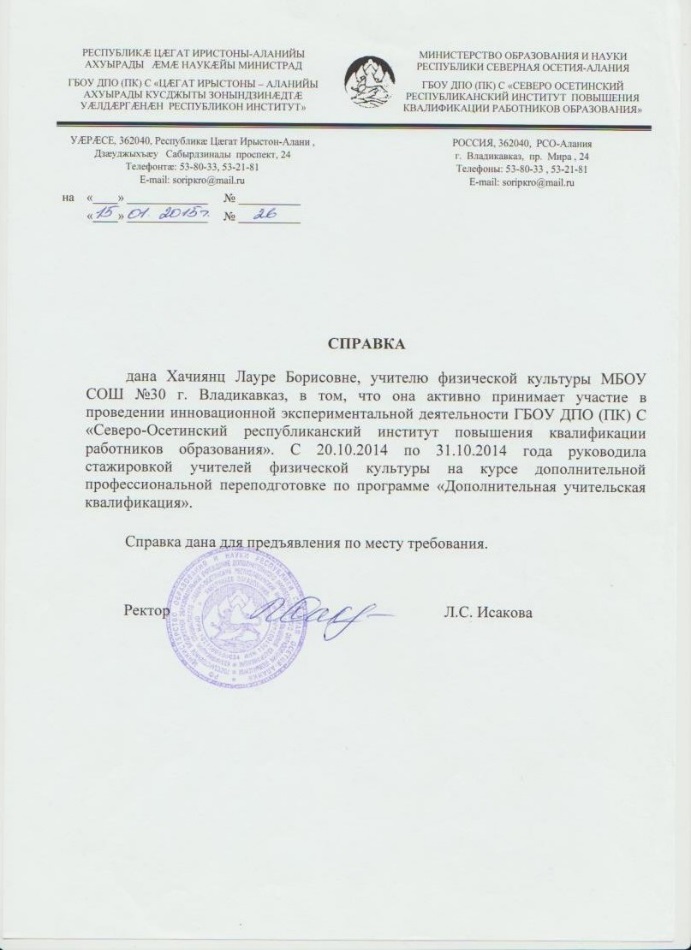 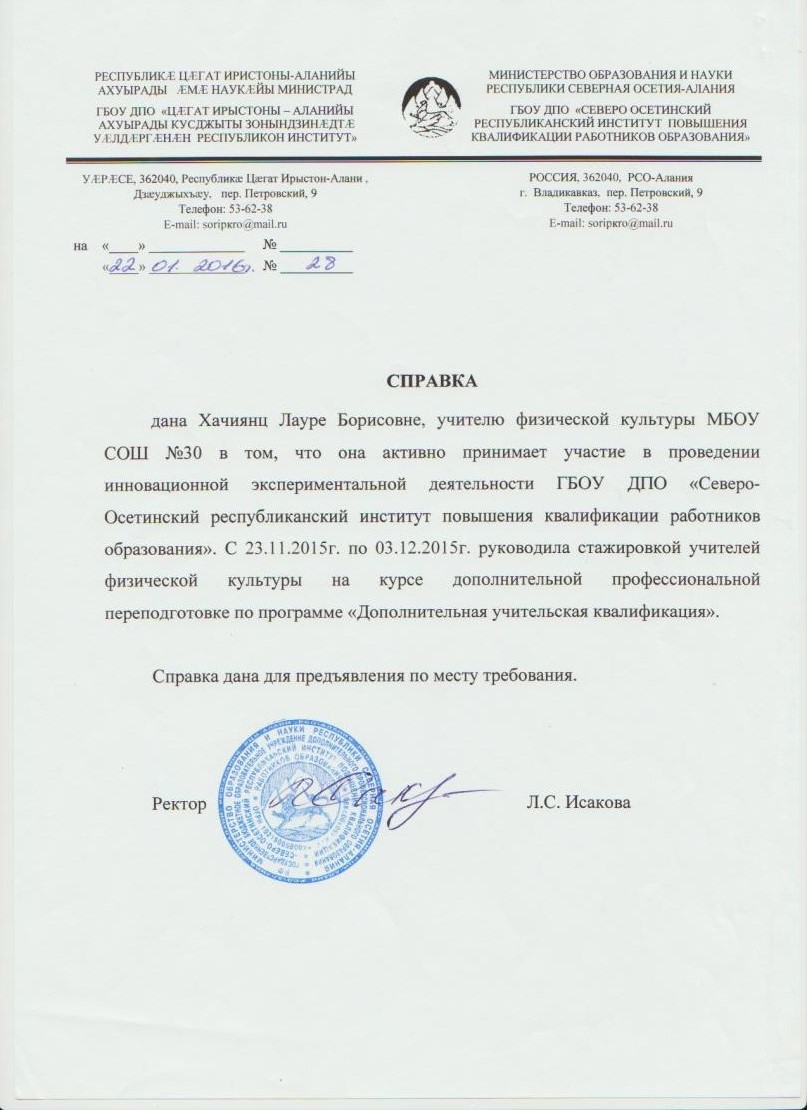 9Наличие обобщенного педагогического опыта и его диссеминация.Подтверждающий документ Справка СОРИПКРО, заверенная ректором Исаковой Л.С. (экспертное заключение, сертификат, выходные данные, программа, приказ и т.д.).Уровень ОУМуниципальный уровеньМуниципальный уровеньМуниципальный уровеньМуниципальный уровеньМуниципальный уровеньРегиональный уровеньРегиональный уровеньРегиональный уровеньФедеральный уровень59Наличие обобщенного педагогического опыта и его диссеминация.Подтверждающий документ Справка СОРИПКРО, заверенная ректором Исаковой Л.С. (экспертное заключение, сертификат, выходные данные, программа, приказ и т.д.).59Наличие обобщенного педагогического опыта и его диссеминация.Подтверждающий документ Справка СОРИПКРО, заверенная ректором Исаковой Л.С. (экспертное заключение, сертификат, выходные данные, программа, приказ и т.д.).12222244455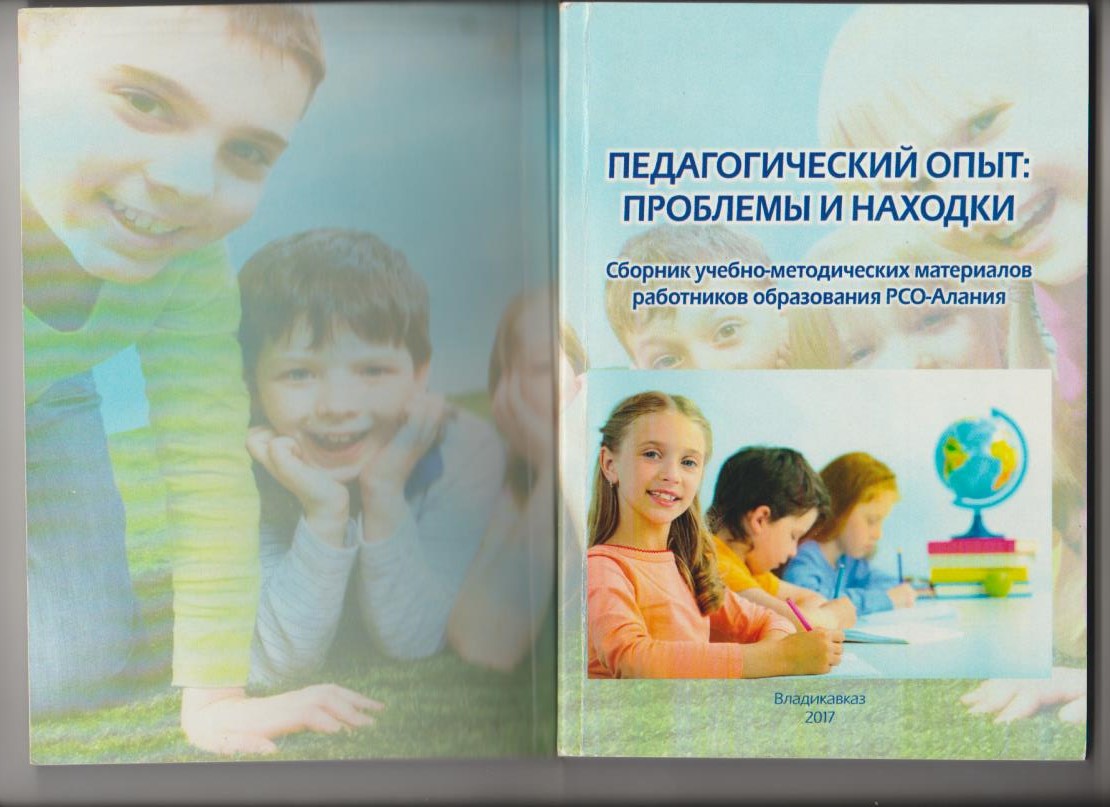 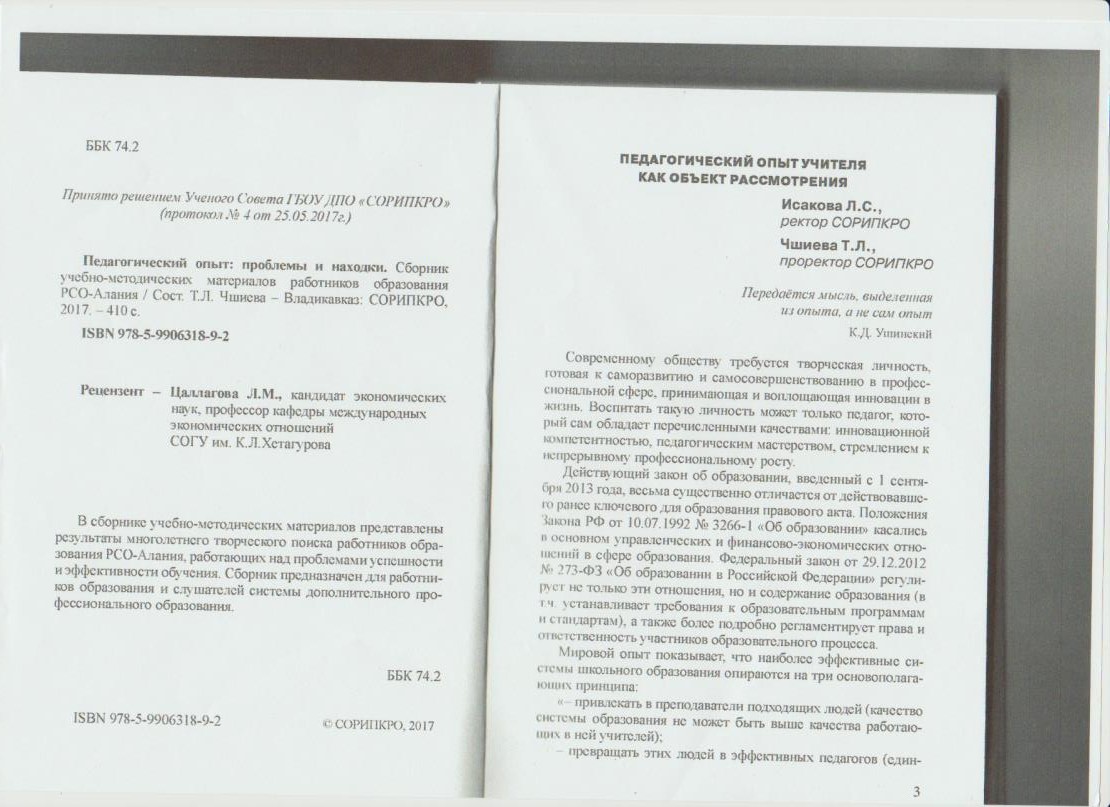 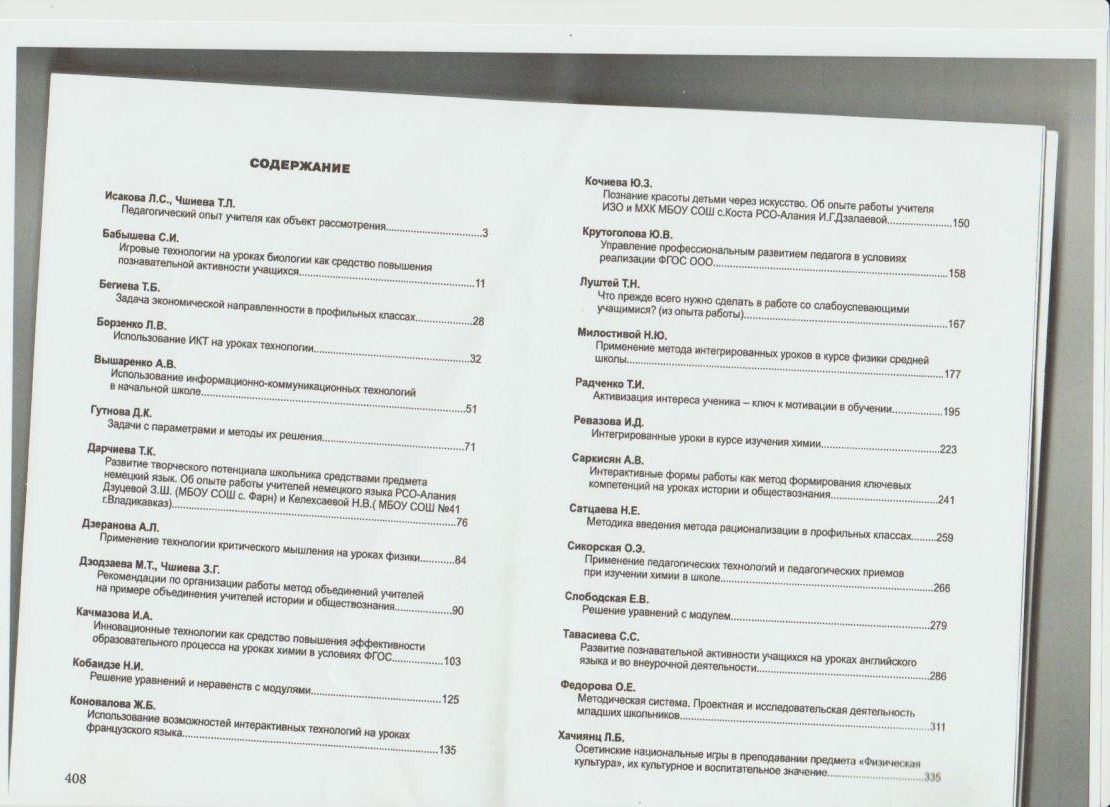 10Выступления на научно-практических конференциях, педчтениях.Документы, подтверждающие выступления на мероприятиях различных уровней. Уровень ОУМуниципальный уровеньМуниципальный уровеньМуниципальный уровеньМуниципальный уровеньМуниципальный уровеньРегиональный уровеньРегиональный уровеньРегиональный уровеньФедеральный уровень810Выступления на научно-практических конференциях, педчтениях.Документы, подтверждающие выступления на мероприятиях различных уровней. 2333334445810Выступления на научно-практических конференциях, педчтениях.Документы, подтверждающие выступления на мероприятиях различных уровней. При наличии 2-х и более выступлений на муниципальном, региональном или всероссийском уровнях +1 балл дополнительно за каждое (но не более 3 баллов)При наличии 2-х и более выступлений на муниципальном, региональном или всероссийском уровнях +1 балл дополнительно за каждое (но не более 3 баллов)При наличии 2-х и более выступлений на муниципальном, региональном или всероссийском уровнях +1 балл дополнительно за каждое (но не более 3 баллов)При наличии 2-х и более выступлений на муниципальном, региональном или всероссийском уровнях +1 балл дополнительно за каждое (но не более 3 баллов)При наличии 2-х и более выступлений на муниципальном, региональном или всероссийском уровнях +1 балл дополнительно за каждое (но не более 3 баллов)При наличии 2-х и более выступлений на муниципальном, региональном или всероссийском уровнях +1 балл дополнительно за каждое (но не более 3 баллов)При наличии 2-х и более выступлений на муниципальном, региональном или всероссийском уровнях +1 балл дополнительно за каждое (но не более 3 баллов)При наличии 2-х и более выступлений на муниципальном, региональном или всероссийском уровнях +1 балл дополнительно за каждое (но не более 3 баллов)При наличии 2-х и более выступлений на муниципальном, региональном или всероссийском уровнях +1 балл дополнительно за каждое (но не более 3 баллов)При наличии 2-х и более выступлений на муниципальном, региональном или всероссийском уровнях +1 балл дополнительно за каждое (но не более 3 баллов)8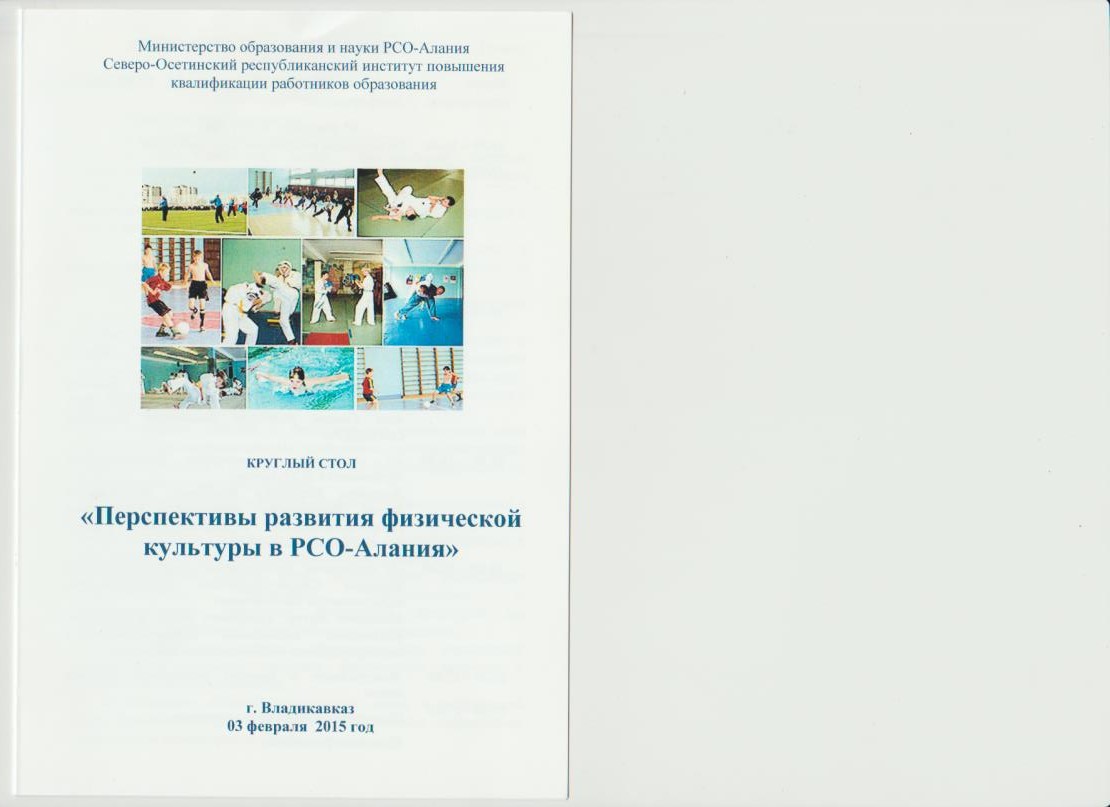 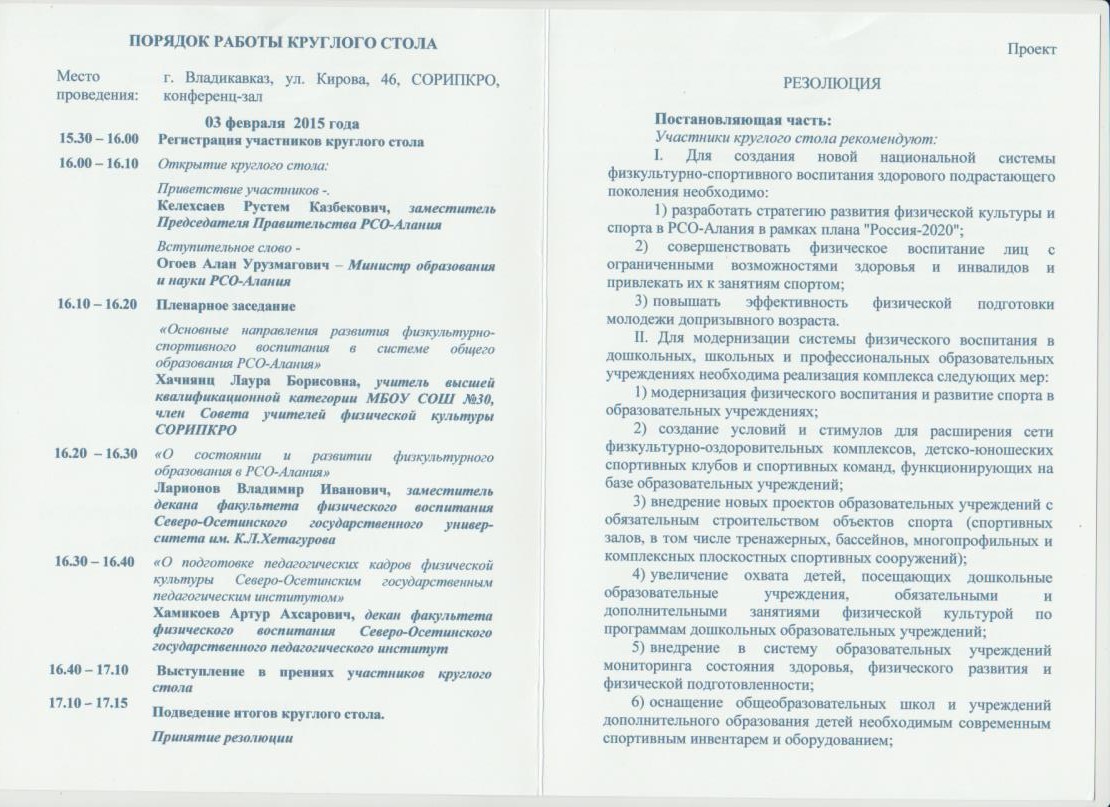 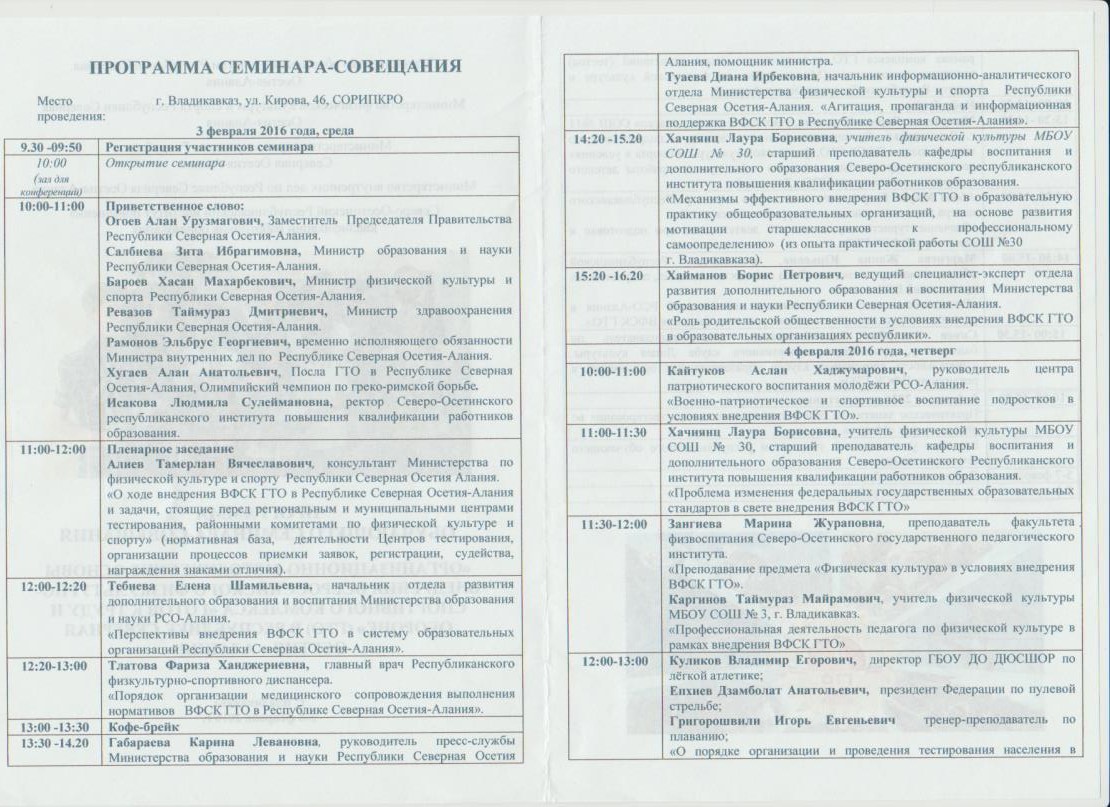 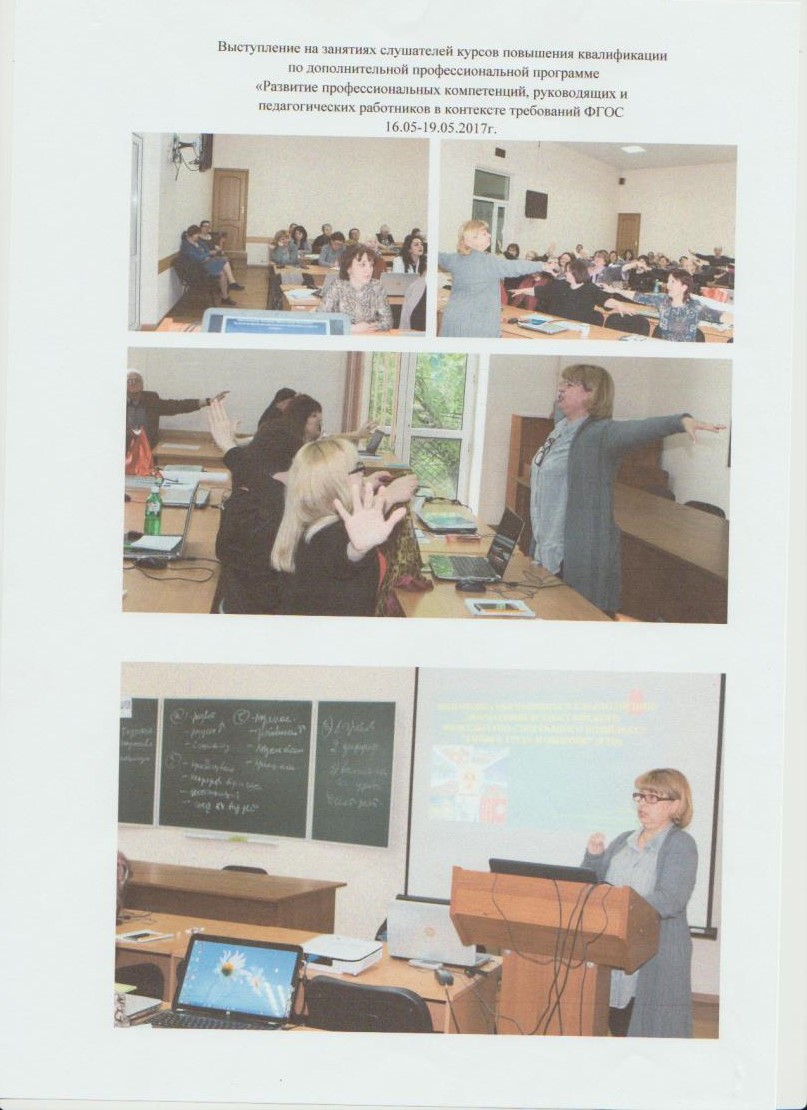 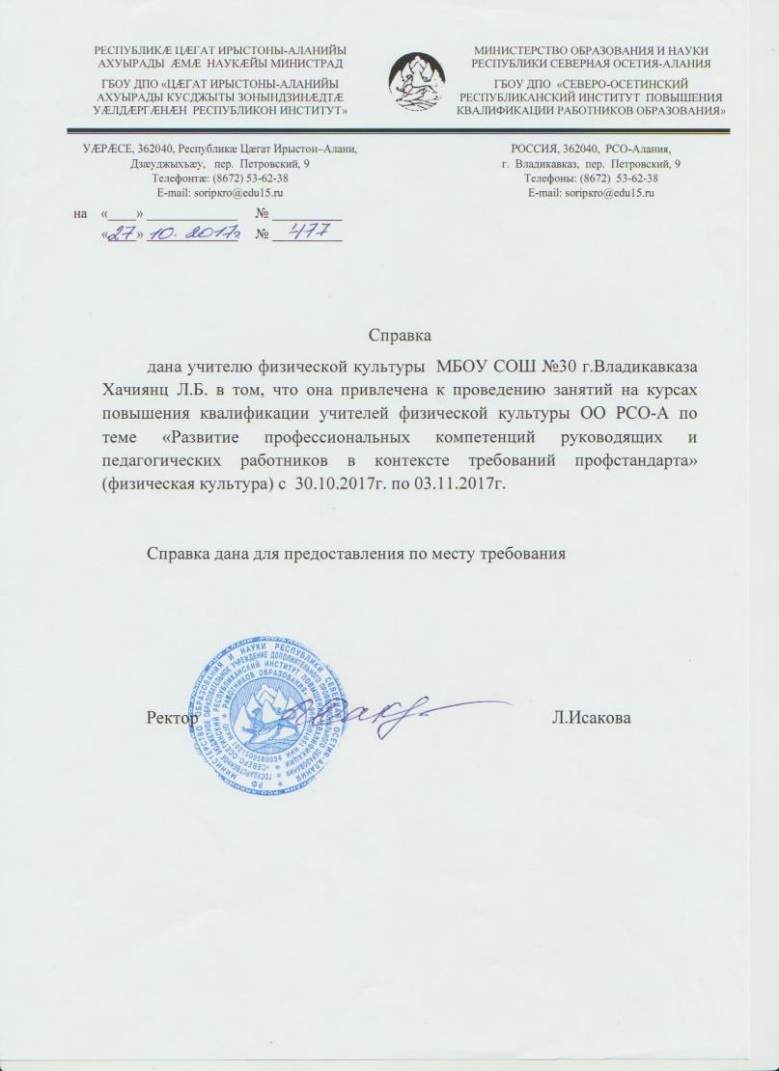 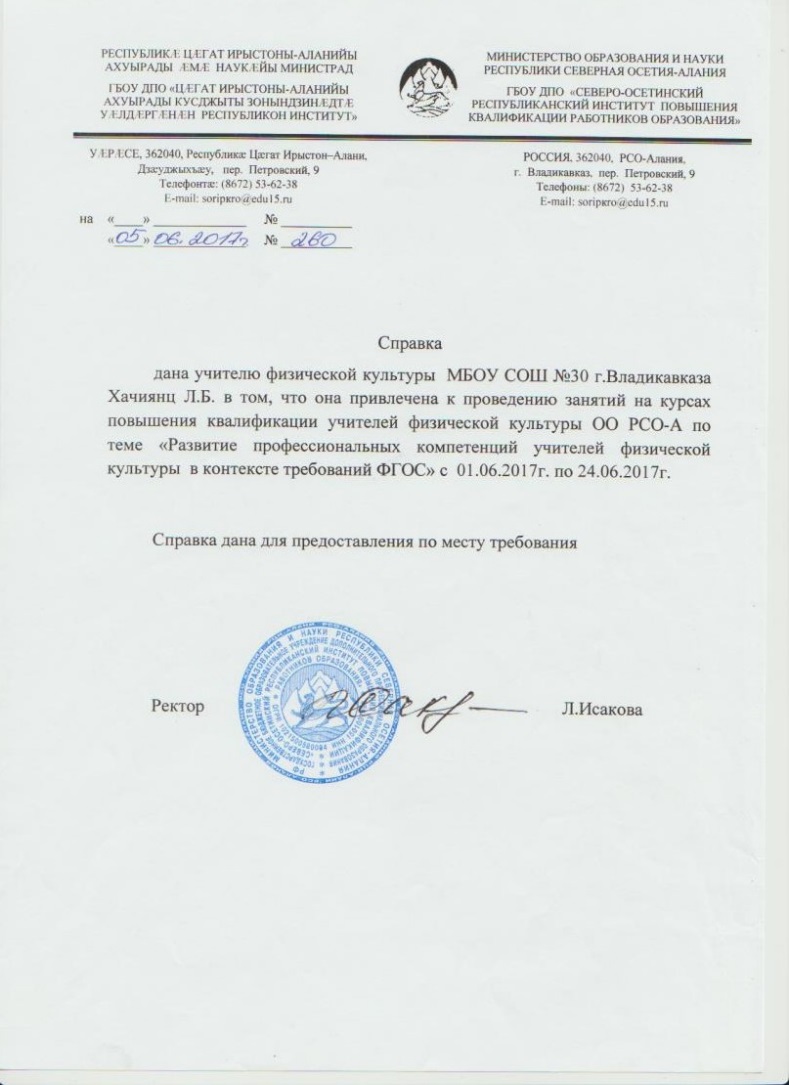 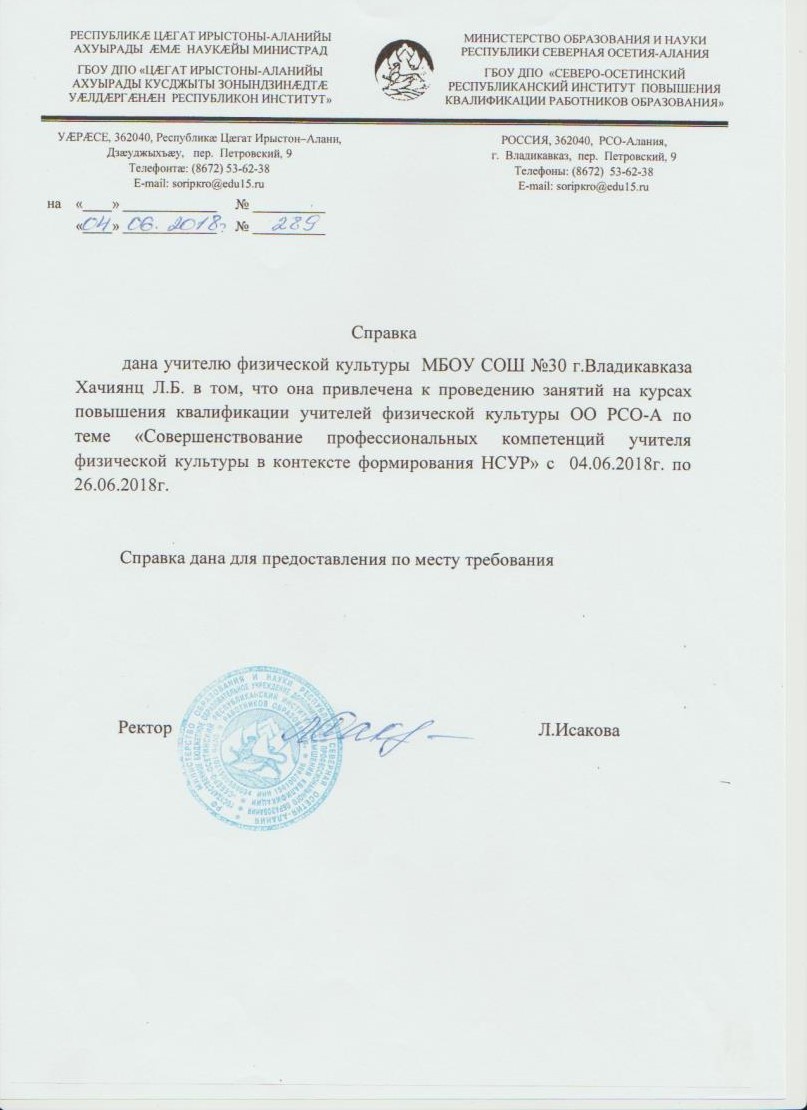 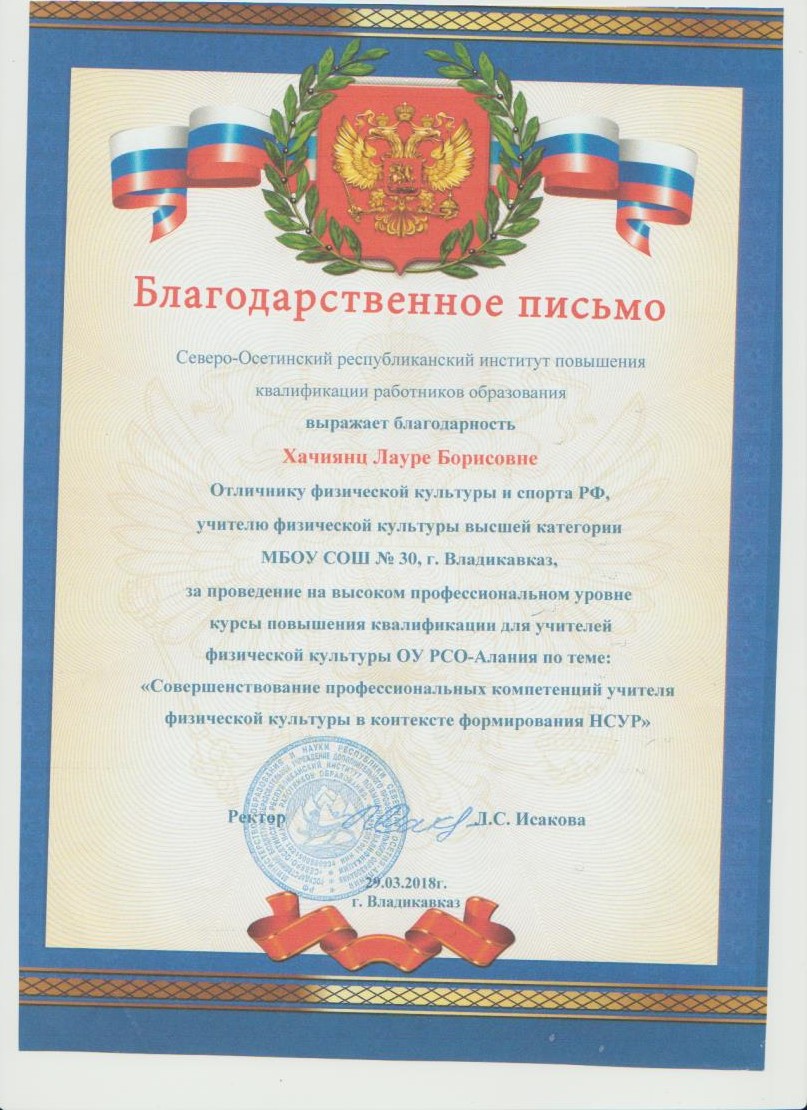 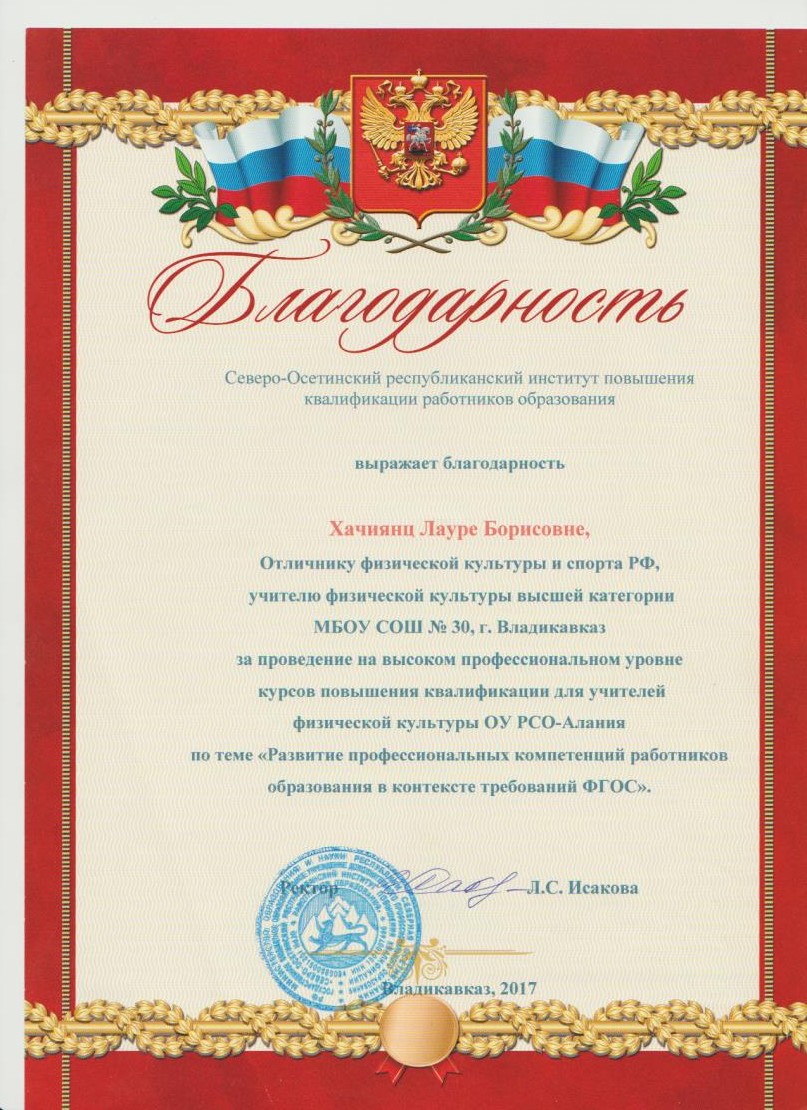 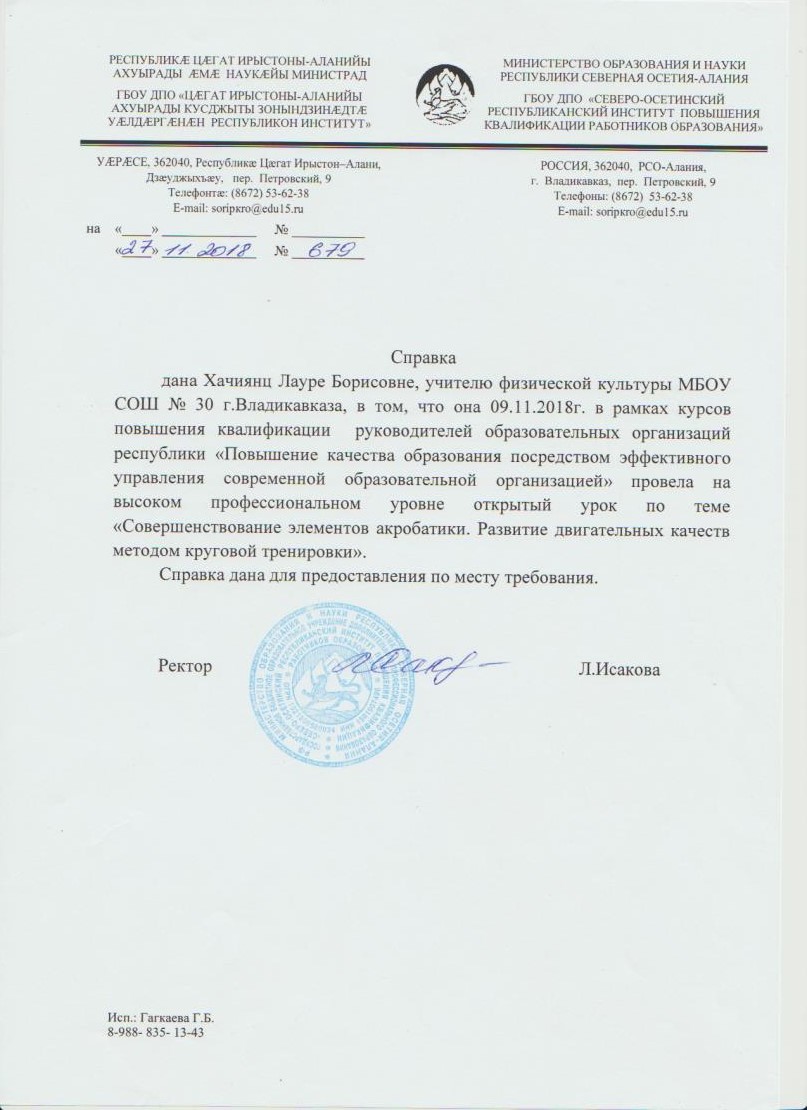 Опубликовано 07.12.2018 13:34С 5 по 7 декабря 2018г. в Москве прошел Всероссийский конгресс по вопросам развития физической культуры, спорта и здоровья в системе образования Российской Федерации, организованный Федеральным центром организационно-методического обеспечения физического воспитания при поддержке Департамента государственной политики в сфере общего образования Министерства просвещения Российской Федерации и Общественной палаты Российской Федерации. В мероприятии приняла участие старший преподаватель кафедры воспитания и дополнительного образования Хачиянц Л.Б. 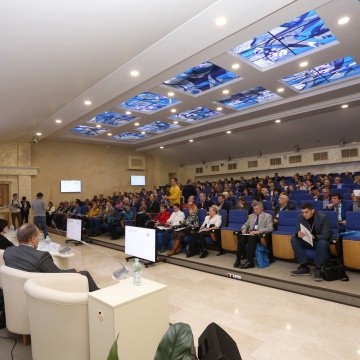 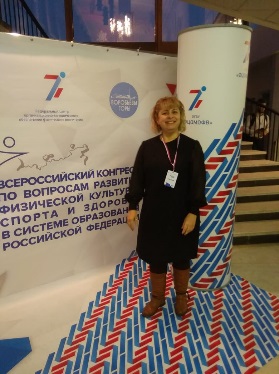 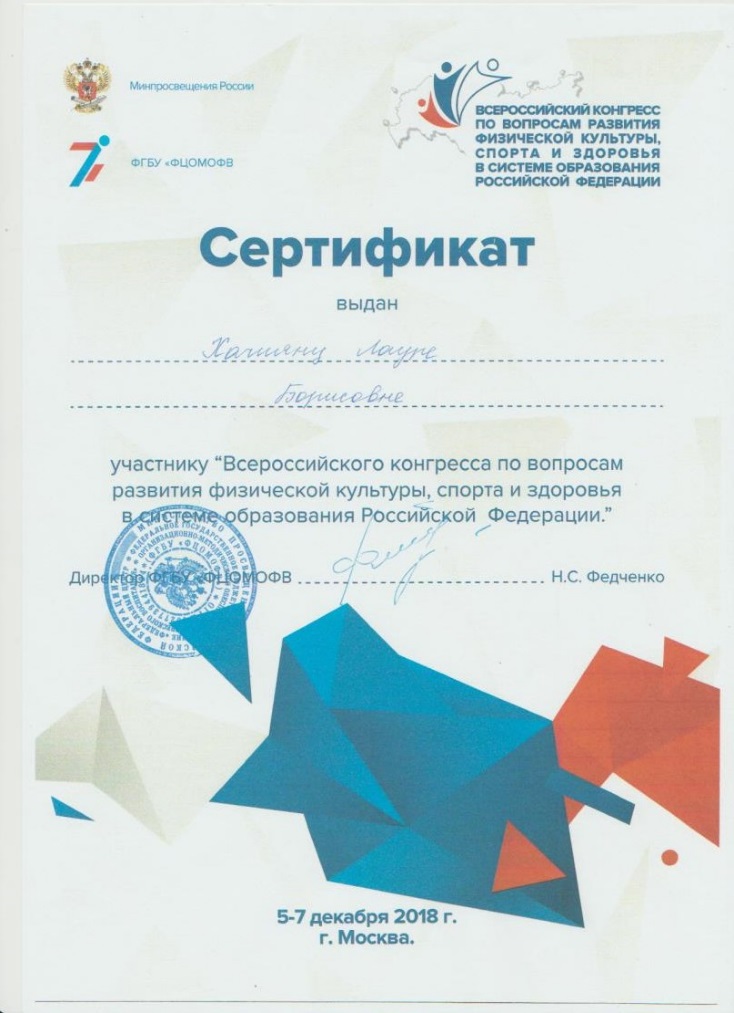 Опубликовано 07.12.2018 13:34С 5 по 7 декабря 2018г. в Москве прошел Всероссийский конгресс по вопросам развития физической культуры, спорта и здоровья в системе образования Российской Федерации, организованный Федеральным центром организационно-методического обеспечения физического воспитания при поддержке Департамента государственной политики в сфере общего образования Министерства просвещения Российской Федерации и Общественной палаты Российской Федерации. В мероприятии приняла участие старший преподаватель кафедры воспитания и дополнительного образования Хачиянц Л.Б. Опубликовано 07.12.2018 13:34С 5 по 7 декабря 2018г. в Москве прошел Всероссийский конгресс по вопросам развития физической культуры, спорта и здоровья в системе образования Российской Федерации, организованный Федеральным центром организационно-методического обеспечения физического воспитания при поддержке Департамента государственной политики в сфере общего образования Министерства просвещения Российской Федерации и Общественной палаты Российской Федерации. В мероприятии приняла участие старший преподаватель кафедры воспитания и дополнительного образования Хачиянц Л.Б. Опубликовано 07.12.2018 13:34С 5 по 7 декабря 2018г. в Москве прошел Всероссийский конгресс по вопросам развития физической культуры, спорта и здоровья в системе образования Российской Федерации, организованный Федеральным центром организационно-методического обеспечения физического воспитания при поддержке Департамента государственной политики в сфере общего образования Министерства просвещения Российской Федерации и Общественной палаты Российской Федерации. В мероприятии приняла участие старший преподаватель кафедры воспитания и дополнительного образования Хачиянц Л.Б. Опубликовано 07.12.2018 13:34С 5 по 7 декабря 2018г. в Москве прошел Всероссийский конгресс по вопросам развития физической культуры, спорта и здоровья в системе образования Российской Федерации, организованный Федеральным центром организационно-методического обеспечения физического воспитания при поддержке Департамента государственной политики в сфере общего образования Министерства просвещения Российской Федерации и Общественной палаты Российской Федерации. В мероприятии приняла участие старший преподаватель кафедры воспитания и дополнительного образования Хачиянц Л.Б. Опубликовано 07.12.2018 13:34С 5 по 7 декабря 2018г. в Москве прошел Всероссийский конгресс по вопросам развития физической культуры, спорта и здоровья в системе образования Российской Федерации, организованный Федеральным центром организационно-методического обеспечения физического воспитания при поддержке Департамента государственной политики в сфере общего образования Министерства просвещения Российской Федерации и Общественной палаты Российской Федерации. В мероприятии приняла участие старший преподаватель кафедры воспитания и дополнительного образования Хачиянц Л.Б. Опубликовано 07.12.2018 13:34С 5 по 7 декабря 2018г. в Москве прошел Всероссийский конгресс по вопросам развития физической культуры, спорта и здоровья в системе образования Российской Федерации, организованный Федеральным центром организационно-методического обеспечения физического воспитания при поддержке Департамента государственной политики в сфере общего образования Министерства просвещения Российской Федерации и Общественной палаты Российской Федерации. В мероприятии приняла участие старший преподаватель кафедры воспитания и дополнительного образования Хачиянц Л.Б. Опубликовано 07.12.2018 13:34С 5 по 7 декабря 2018г. в Москве прошел Всероссийский конгресс по вопросам развития физической культуры, спорта и здоровья в системе образования Российской Федерации, организованный Федеральным центром организационно-методического обеспечения физического воспитания при поддержке Департамента государственной политики в сфере общего образования Министерства просвещения Российской Федерации и Общественной палаты Российской Федерации. В мероприятии приняла участие старший преподаватель кафедры воспитания и дополнительного образования Хачиянц Л.Б. Опубликовано 07.12.2018 13:34С 5 по 7 декабря 2018г. в Москве прошел Всероссийский конгресс по вопросам развития физической культуры, спорта и здоровья в системе образования Российской Федерации, организованный Федеральным центром организационно-методического обеспечения физического воспитания при поддержке Департамента государственной политики в сфере общего образования Министерства просвещения Российской Федерации и Общественной палаты Российской Федерации. В мероприятии приняла участие старший преподаватель кафедры воспитания и дополнительного образования Хачиянц Л.Б. Опубликовано 07.12.2018 13:34С 5 по 7 декабря 2018г. в Москве прошел Всероссийский конгресс по вопросам развития физической культуры, спорта и здоровья в системе образования Российской Федерации, организованный Федеральным центром организационно-методического обеспечения физического воспитания при поддержке Департамента государственной политики в сфере общего образования Министерства просвещения Российской Федерации и Общественной палаты Российской Федерации. В мероприятии приняла участие старший преподаватель кафедры воспитания и дополнительного образования Хачиянц Л.Б. Опубликовано 07.12.2018 13:34С 5 по 7 декабря 2018г. в Москве прошел Всероссийский конгресс по вопросам развития физической культуры, спорта и здоровья в системе образования Российской Федерации, организованный Федеральным центром организационно-методического обеспечения физического воспитания при поддержке Департамента государственной политики в сфере общего образования Министерства просвещения Российской Федерации и Общественной палаты Российской Федерации. В мероприятии приняла участие старший преподаватель кафедры воспитания и дополнительного образования Хачиянц Л.Б. Опубликовано 07.12.2018 13:34С 5 по 7 декабря 2018г. в Москве прошел Всероссийский конгресс по вопросам развития физической культуры, спорта и здоровья в системе образования Российской Федерации, организованный Федеральным центром организационно-методического обеспечения физического воспитания при поддержке Департамента государственной политики в сфере общего образования Министерства просвещения Российской Федерации и Общественной палаты Российской Федерации. В мероприятии приняла участие старший преподаватель кафедры воспитания и дополнительного образования Хачиянц Л.Б. Опубликовано 07.12.2018 13:34С 5 по 7 декабря 2018г. в Москве прошел Всероссийский конгресс по вопросам развития физической культуры, спорта и здоровья в системе образования Российской Федерации, организованный Федеральным центром организационно-методического обеспечения физического воспитания при поддержке Департамента государственной политики в сфере общего образования Министерства просвещения Российской Федерации и Общественной палаты Российской Федерации. В мероприятии приняла участие старший преподаватель кафедры воспитания и дополнительного образования Хачиянц Л.Б. Опубликовано 07.12.2018 13:34С 5 по 7 декабря 2018г. в Москве прошел Всероссийский конгресс по вопросам развития физической культуры, спорта и здоровья в системе образования Российской Федерации, организованный Федеральным центром организационно-методического обеспечения физического воспитания при поддержке Департамента государственной политики в сфере общего образования Министерства просвещения Российской Федерации и Общественной палаты Российской Федерации. В мероприятии приняла участие старший преподаватель кафедры воспитания и дополнительного образования Хачиянц Л.Б. Опубликовано 07.12.2018 13:34С 5 по 7 декабря 2018г. в Москве прошел Всероссийский конгресс по вопросам развития физической культуры, спорта и здоровья в системе образования Российской Федерации, организованный Федеральным центром организационно-методического обеспечения физического воспитания при поддержке Департамента государственной политики в сфере общего образования Министерства просвещения Российской Федерации и Общественной палаты Российской Федерации. В мероприятии приняла участие старший преподаватель кафедры воспитания и дополнительного образования Хачиянц Л.Б. 11Проведение открытых уроков, мастер-классов, выступления на постоянно действующих семинарахДокументы (сертификаты, справки), положительные отзывы специалистов с заверенными подписями.Уровень ОУМуниципальный уровеньМуниципальный уровеньМуниципальный уровеньМуниципальный уровеньМуниципальный уровеньРегиональный уровеньРегиональный уровеньРегиональный уровеньФедеральный уровень1011Проведение открытых уроков, мастер-классов, выступления на постоянно действующих семинарахДокументы (сертификаты, справки), положительные отзывы специалистов с заверенными подписями.14444455571011Проведение открытых уроков, мастер-классов, выступления на постоянно действующих семинарахДокументы (сертификаты, справки), положительные отзывы специалистов с заверенными подписями.При наличии 2-х и более выступлений, мастер-классов на муниципальном, региональном или всероссийском уровнях +1 балл дополнительно за каждое (но не более 3 баллов)При наличии 2-х и более выступлений, мастер-классов на муниципальном, региональном или всероссийском уровнях +1 балл дополнительно за каждое (но не более 3 баллов)При наличии 2-х и более выступлений, мастер-классов на муниципальном, региональном или всероссийском уровнях +1 балл дополнительно за каждое (но не более 3 баллов)При наличии 2-х и более выступлений, мастер-классов на муниципальном, региональном или всероссийском уровнях +1 балл дополнительно за каждое (но не более 3 баллов)При наличии 2-х и более выступлений, мастер-классов на муниципальном, региональном или всероссийском уровнях +1 балл дополнительно за каждое (но не более 3 баллов)При наличии 2-х и более выступлений, мастер-классов на муниципальном, региональном или всероссийском уровнях +1 балл дополнительно за каждое (но не более 3 баллов)При наличии 2-х и более выступлений, мастер-классов на муниципальном, региональном или всероссийском уровнях +1 балл дополнительно за каждое (но не более 3 баллов)При наличии 2-х и более выступлений, мастер-классов на муниципальном, региональном или всероссийском уровнях +1 балл дополнительно за каждое (но не более 3 баллов)При наличии 2-х и более выступлений, мастер-классов на муниципальном, региональном или всероссийском уровнях +1 балл дополнительно за каждое (но не более 3 баллов)При наличии 2-х и более выступлений, мастер-классов на муниципальном, региональном или всероссийском уровнях +1 балл дополнительно за каждое (но не более 3 баллов)10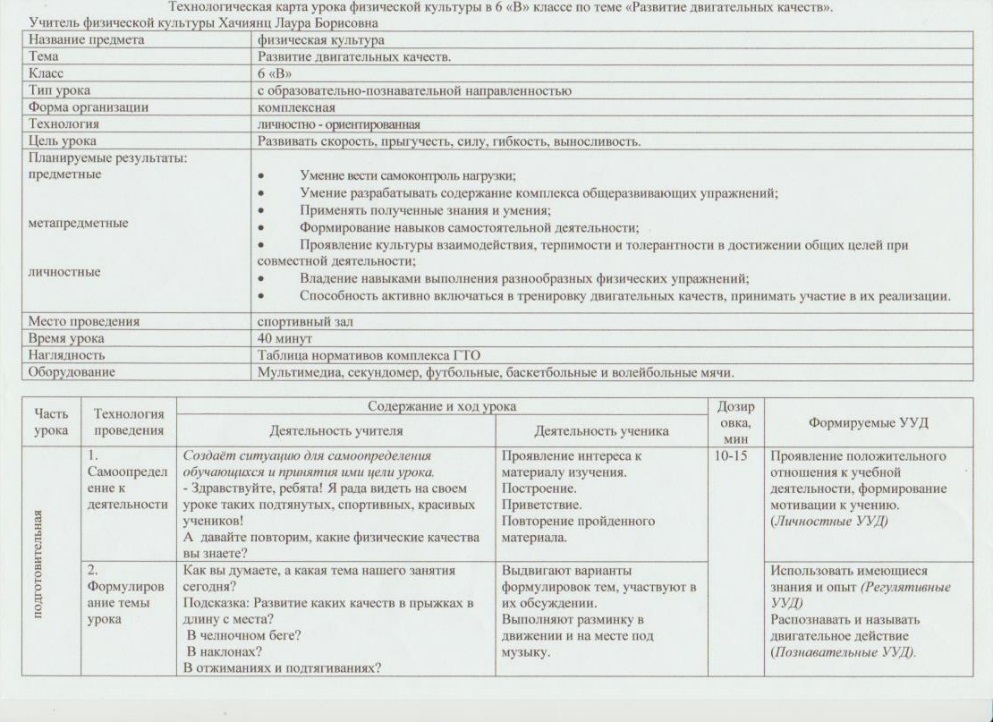 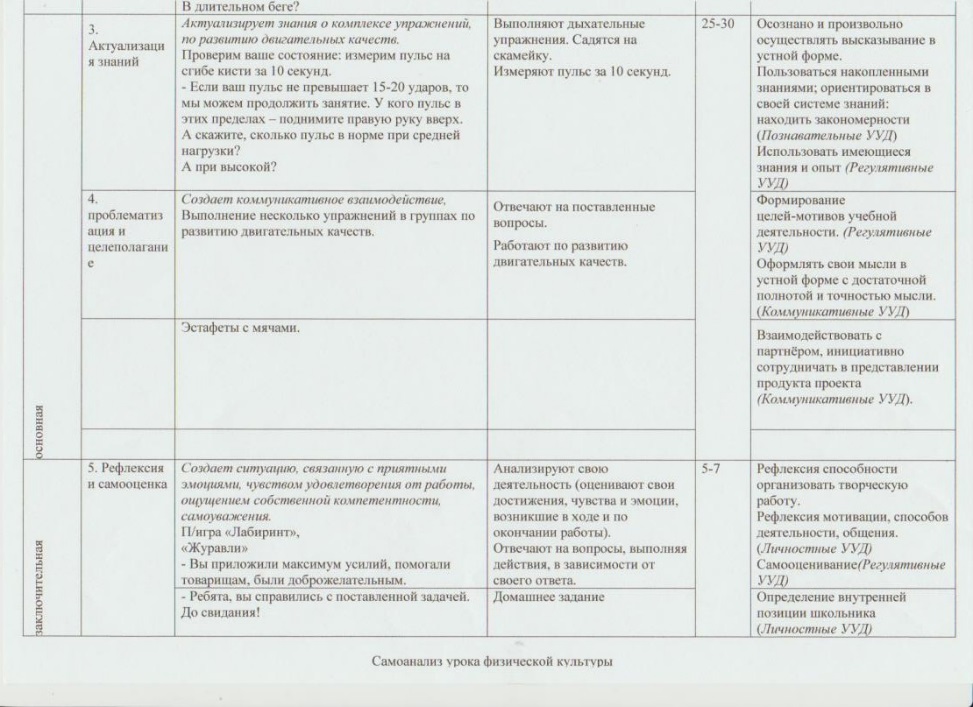 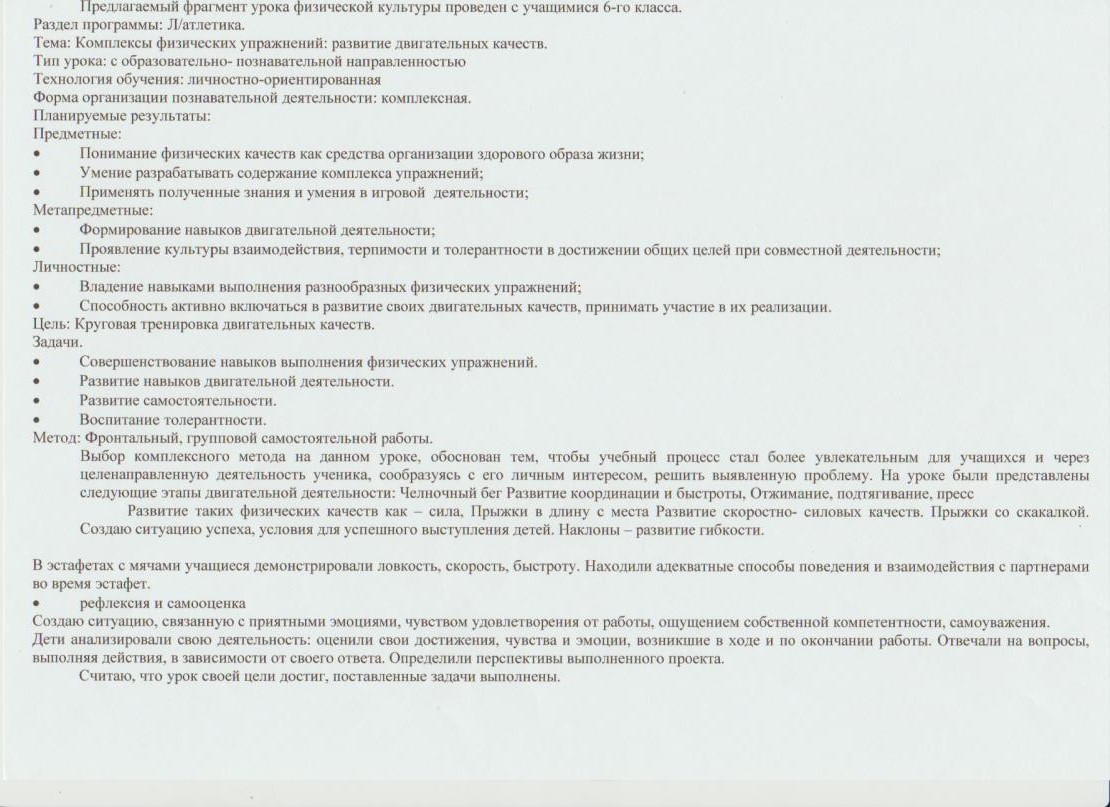 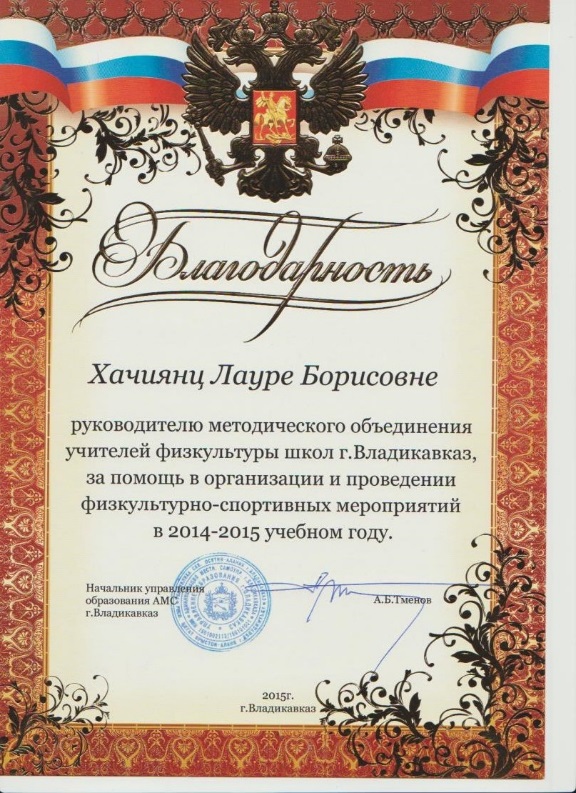 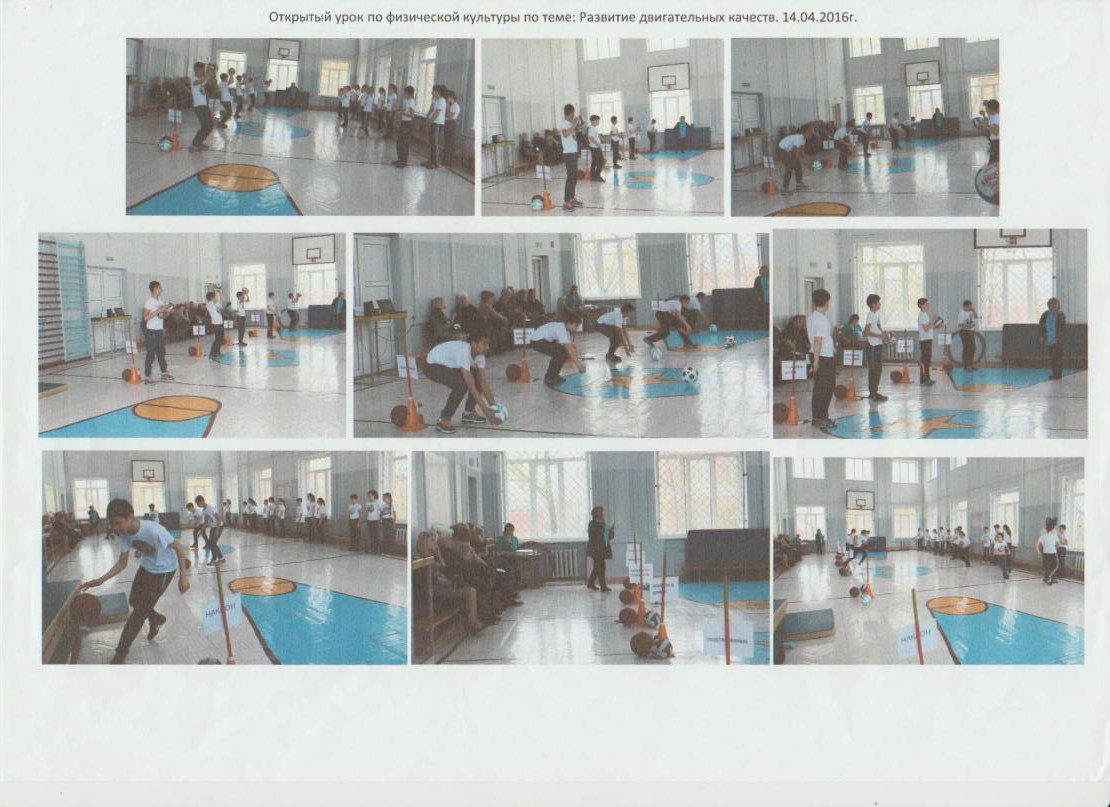 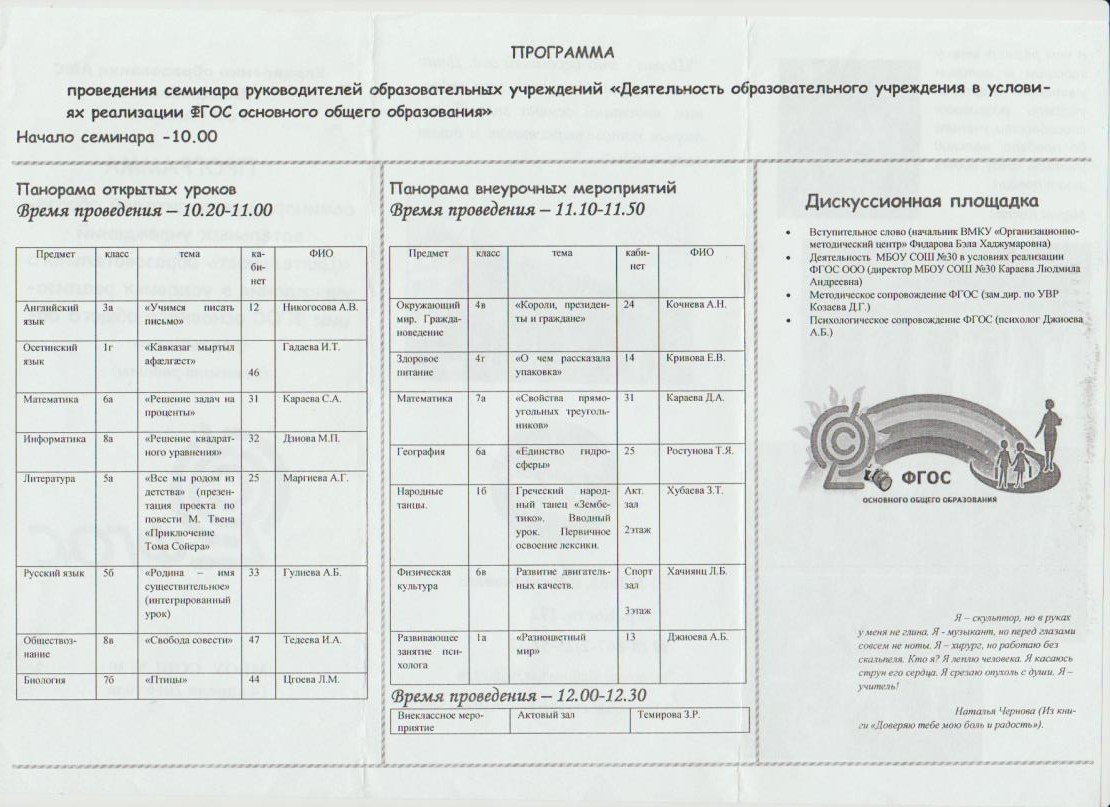 VАктивное участие в работе методических объединений педагогических работников организаций, в разработке программно-методического сопровождения образовательного процесса, профессиональных конкурсах.Активное участие в работе методических объединений педагогических работников организаций, в разработке программно-методического сопровождения образовательного процесса, профессиональных конкурсах.Активное участие в работе методических объединений педагогических работников организаций, в разработке программно-методического сопровождения образовательного процесса, профессиональных конкурсах.Активное участие в работе методических объединений педагогических работников организаций, в разработке программно-методического сопровождения образовательного процесса, профессиональных конкурсах.Активное участие в работе методических объединений педагогических работников организаций, в разработке программно-методического сопровождения образовательного процесса, профессиональных конкурсах.Активное участие в работе методических объединений педагогических работников организаций, в разработке программно-методического сопровождения образовательного процесса, профессиональных конкурсах.Активное участие в работе методических объединений педагогических работников организаций, в разработке программно-методического сопровождения образовательного процесса, профессиональных конкурсах.Активное участие в работе методических объединений педагогических работников организаций, в разработке программно-методического сопровождения образовательного процесса, профессиональных конкурсах.Активное участие в работе методических объединений педагогических работников организаций, в разработке программно-методического сопровождения образовательного процесса, профессиональных конкурсах.Активное участие в работе методических объединений педагогических работников организаций, в разработке программно-методического сопровождения образовательного процесса, профессиональных конкурсах.Активное участие в работе методических объединений педагогических работников организаций, в разработке программно-методического сопровождения образовательного процесса, профессиональных конкурсах.Активное участие в работе методических объединений педагогических работников организаций, в разработке программно-методического сопровождения образовательного процесса, профессиональных конкурсах.12Публикация методических материалов (авторских программ, методических разработок, статей, пособий и др.).Рецензия и выходные данные на публикацию.Ссылка на интернет-публикацию..(не менее 3-х публикацийМуниципальный уровеньМуниципальный уровеньМуниципальный уровеньМуниципальный уровеньРегиональный уровеньРегиональный уровеньРегиональный уровеньРегиональный уровеньВсероссийский или международный уровеньВсероссийский или международный уровень512Публикация методических материалов (авторских программ, методических разработок, статей, пособий и др.).Рецензия и выходные данные на публикацию.Ссылка на интернет-публикацию..(не менее 3-х публикаций512Публикация методических материалов (авторских программ, методических разработок, статей, пособий и др.).Рецензия и выходные данные на публикацию.Ссылка на интернет-публикацию..(не менее 3-х публикаций33334444555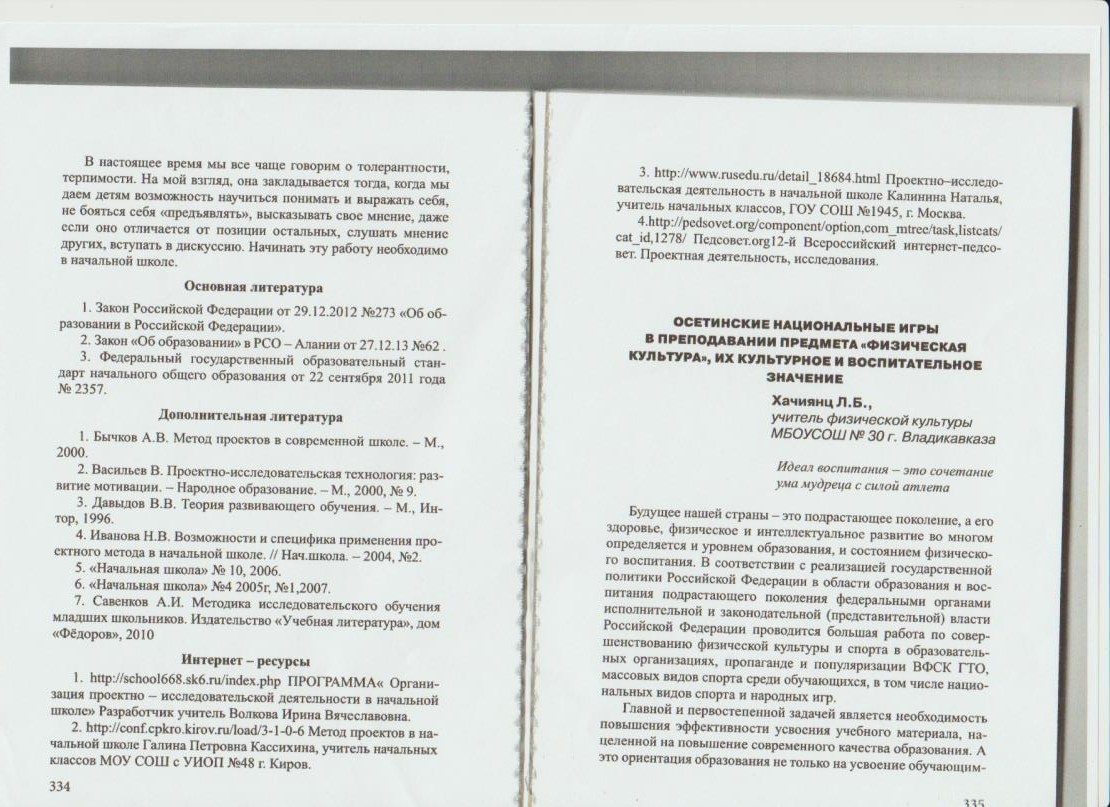 13Общественная и профессиональная активность педагога в качестве эксперта, члена жюри конкурса, участие в работе предметных комиссий, руководство методическим объединением.Справка МОиН РСО-Алания от 30.05.2014г. № 35, заверенная зам. Министра В.Тотровым. Справка директора МБОУ СОШ № 30 Караевой Л.А._____________________, Справка и благодарственное письмо ОГФСО «Юность России»Уровень ОУУровень ОУМуниципальный уровеньМуниципальный уровеньРегиональный уровеньРегиональный уровеньРегиональный уровеньРегиональный уровеньФедеральный уровеньФедеральный уровень513Общественная и профессиональная активность педагога в качестве эксперта, члена жюри конкурса, участие в работе предметных комиссий, руководство методическим объединением.Справка МОиН РСО-Алания от 30.05.2014г. № 35, заверенная зам. Министра В.Тотровым. Справка директора МБОУ СОШ № 30 Караевой Л.А._____________________, Справка и благодарственное письмо ОГФСО «Юность России»513Общественная и профессиональная активность педагога в качестве эксперта, члена жюри конкурса, участие в работе предметных комиссий, руководство методическим объединением.Справка МОиН РСО-Алания от 30.05.2014г. № 35, заверенная зам. Министра В.Тотровым. Справка директора МБОУ СОШ № 30 Караевой Л.А._____________________, Справка и благодарственное письмо ОГФСО «Юность России»22334444555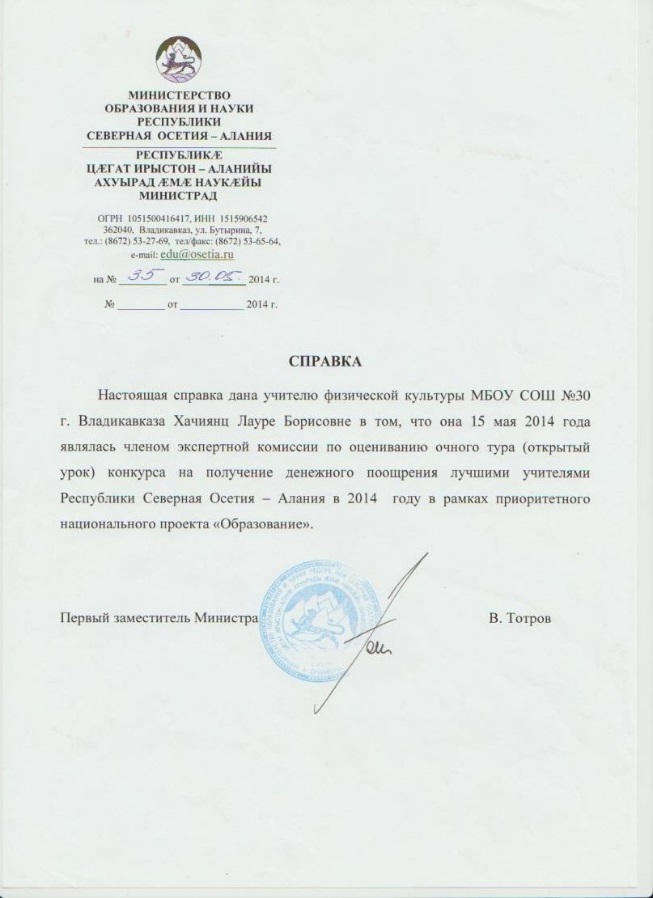 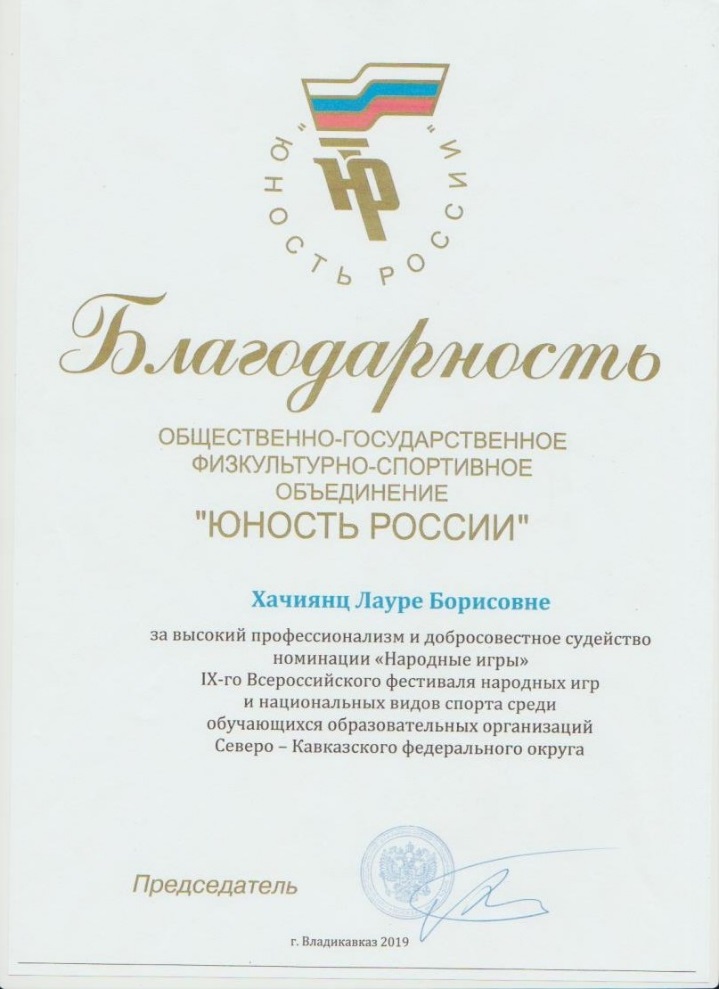 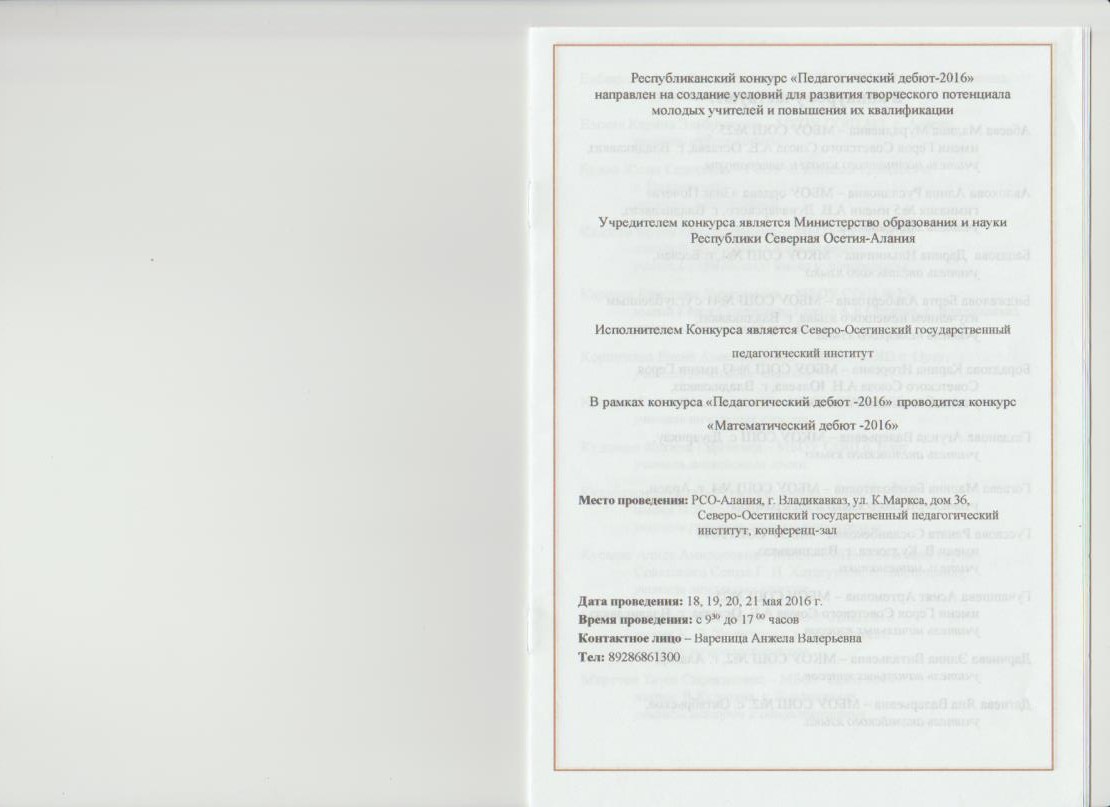 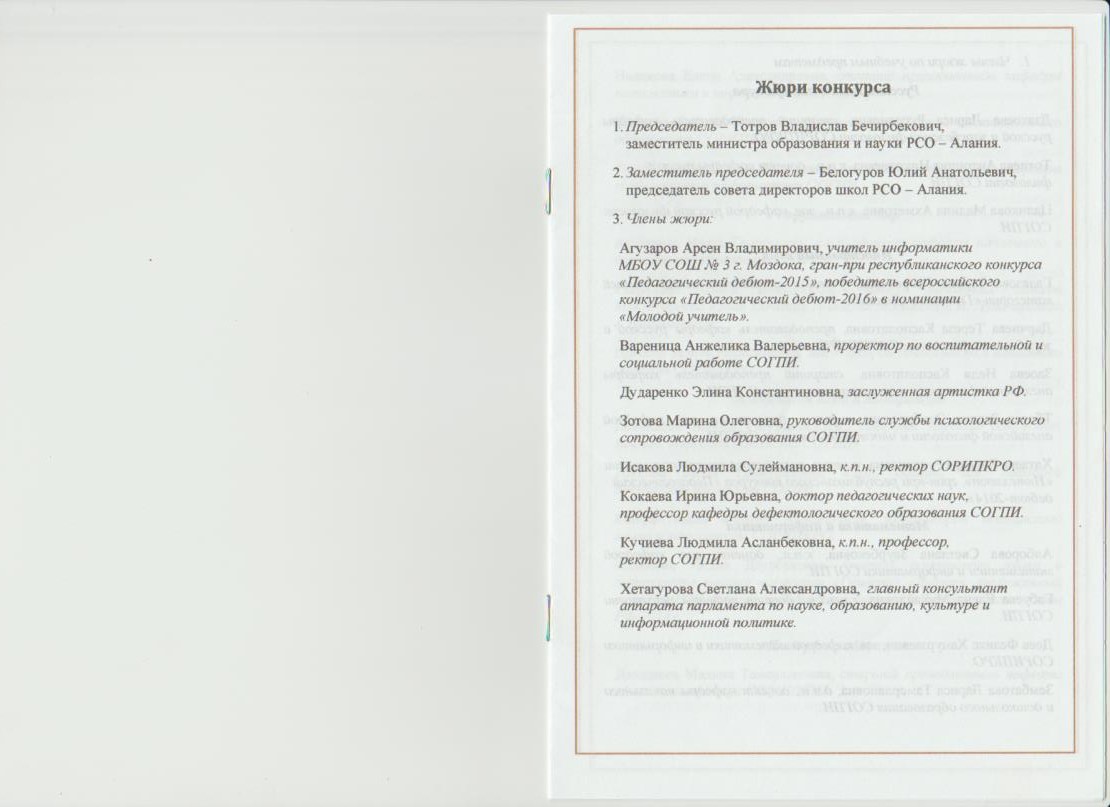 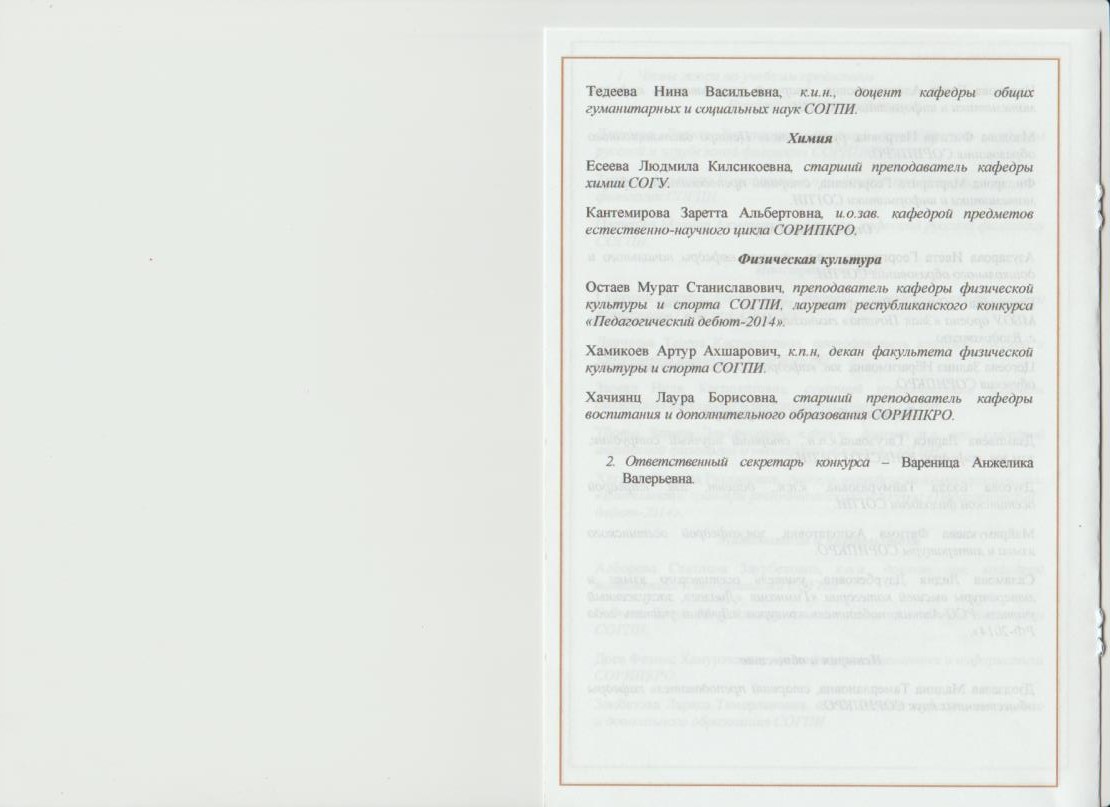 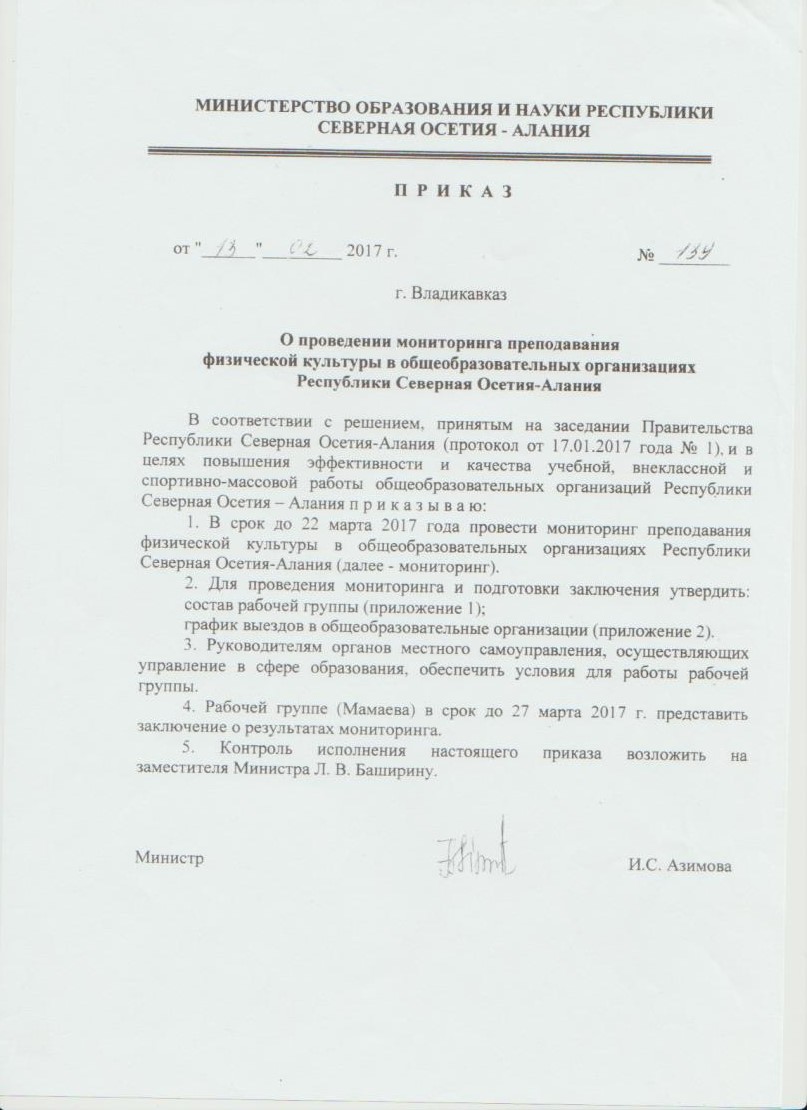 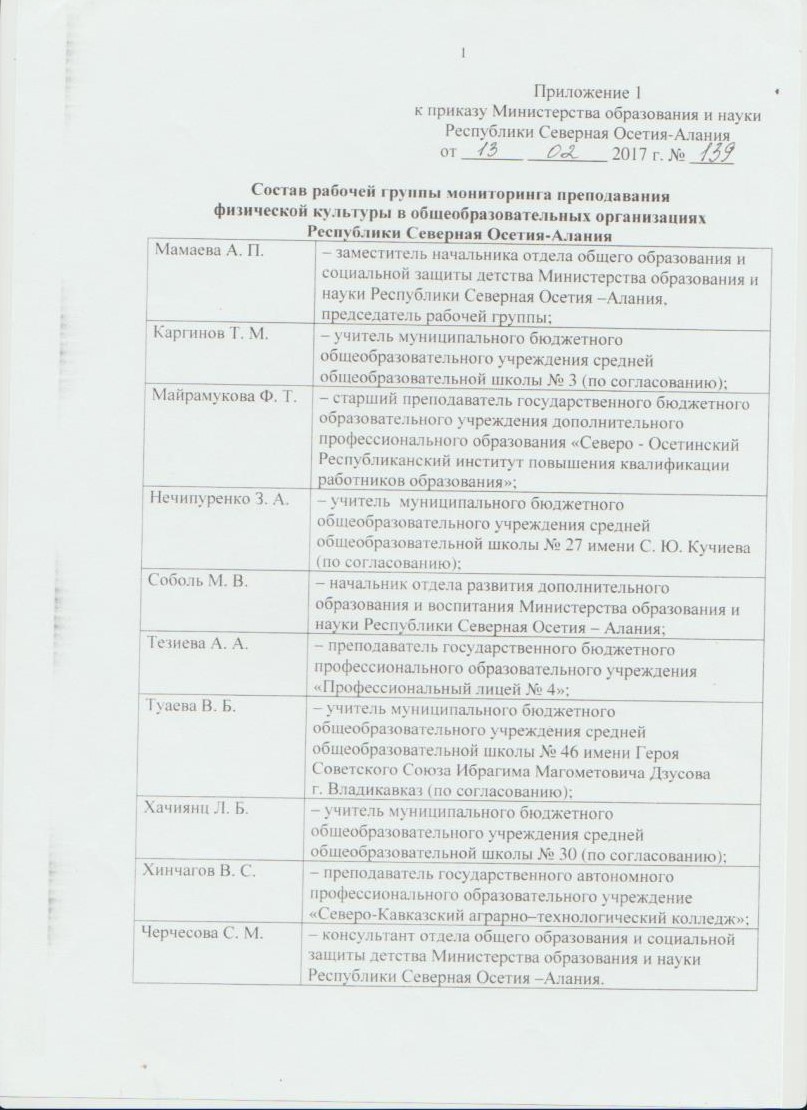 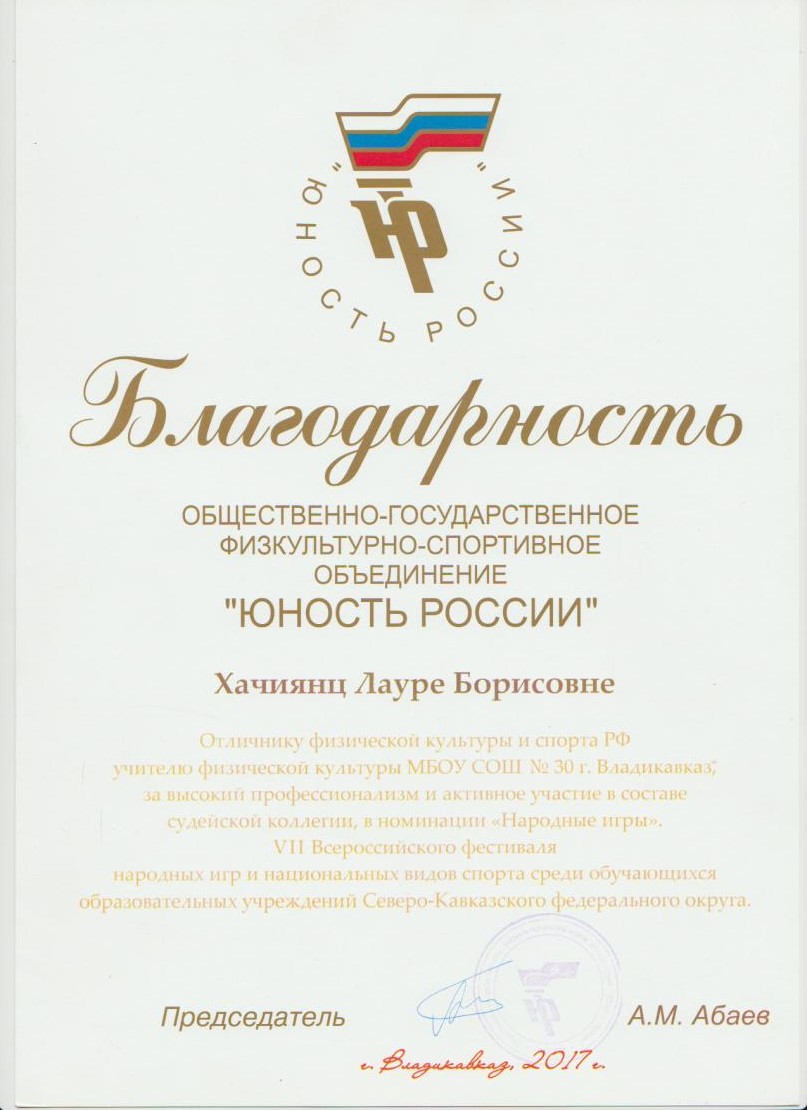 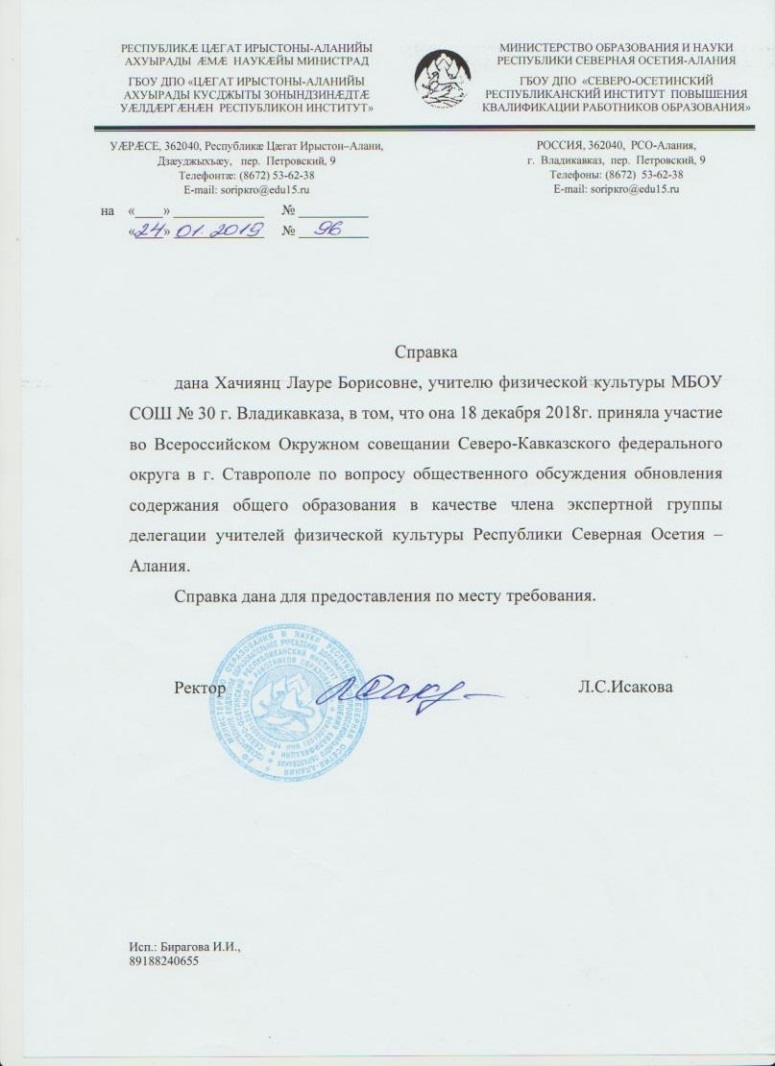 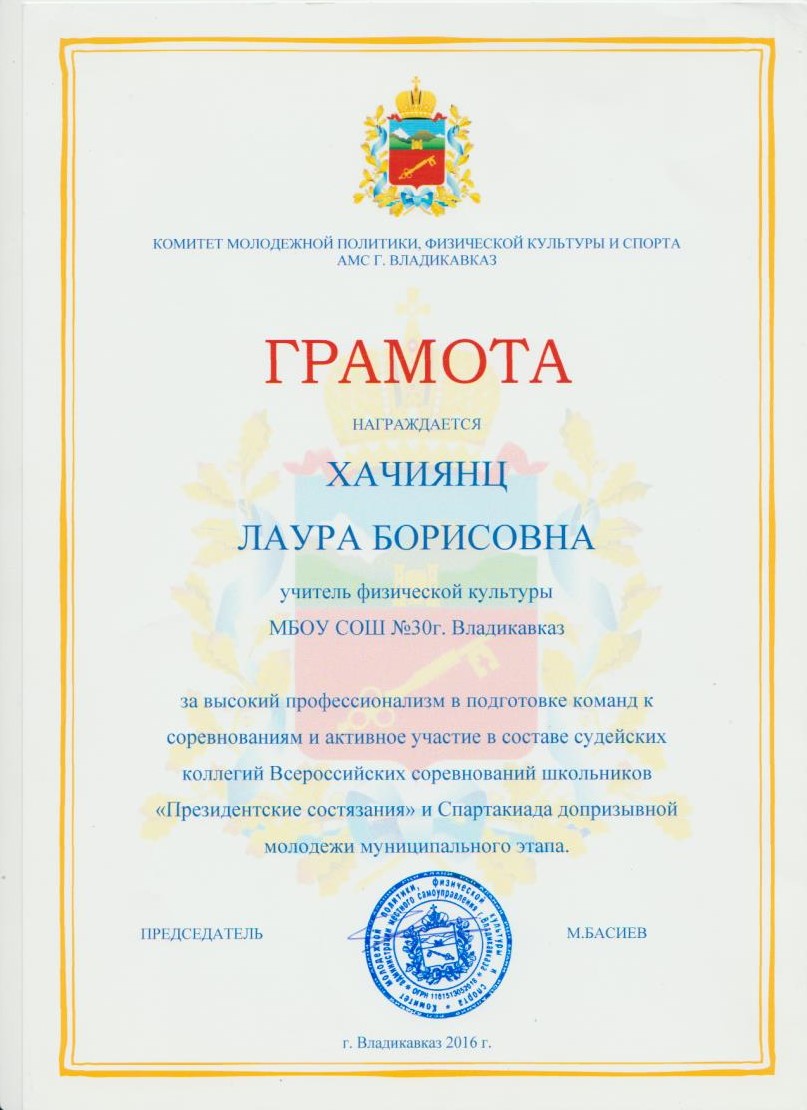 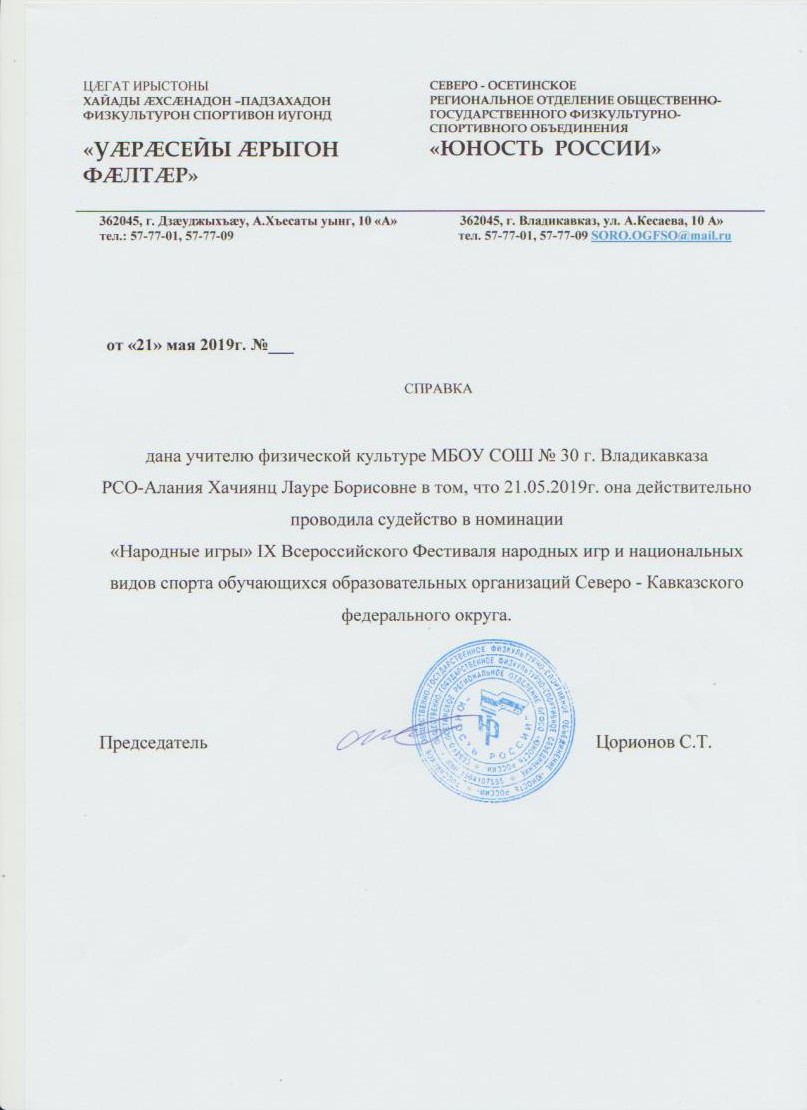  совещание с председателями и заместителями председателей аттестационных комиссийОпубликовано 03.03.2016 07:43                                        1 марта 2016 года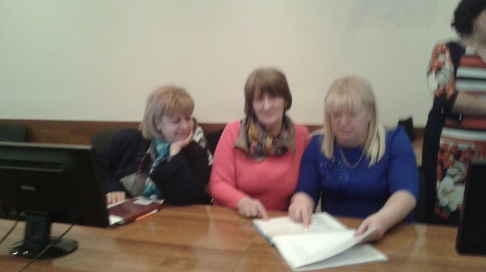 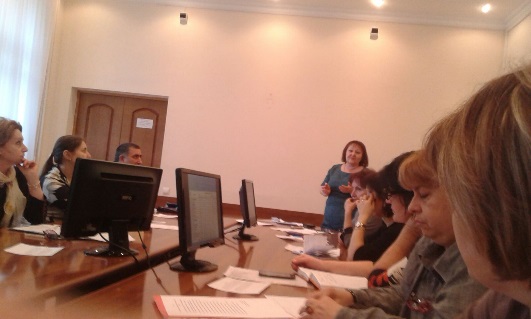 Хачиянц Л.Б.член жюри Республиканского конкурса молодых учителей «Педагогический дебют – 2018»С 17 по 19 мая в СОГПИ проходил Республиканский конкурс молодых учителей «Педагогический дебют – 2018», направленный на создание условий для развития творческого потенциала молодых учителей и повышение их квалификации. 16 молодых учителей школ республики в течение трех дней боролись за звание победителя конкурса. 
В судействе приняли участие сотрудники СОРИПКРО Гагкаева Г.Б., руководитель центра профессионального роста руководителей ОО СОРИПКРО, Хачиянц Л.Б., старший преподаватель кафедры воспитания и дополнительного образования.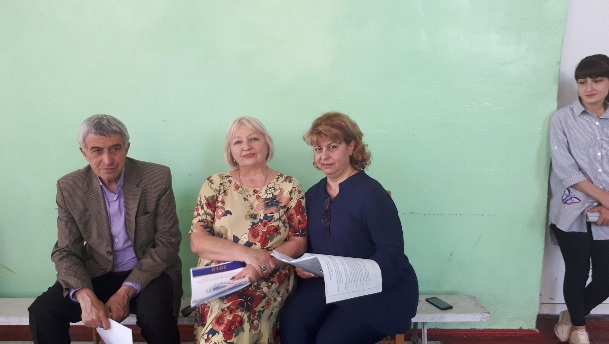 25.05.2018 17:1724-25 мая во Владикавказе прошел VIII Всероссийский фестиваль народных игр и национальных видов спорта среди обучающихся образовательных организаций СКФО. Во дворце спорта «Манеж» в течение двух дней проходили соревнования по спортивной борьбе, дзюдо, армрестлингу и поднятию тяжести. Кроме этого, делегации смогли продемонстрировать свое мастерство в танцевально-музыкальном народном фольклоре, народных играх, национальных промыслах и ремеслах. В судействе номинации «Народные игры» приняли участие старшие преподаватели кафедры воспитания и дополнительного образования СОРИПКРО Майрамукова Ф.Т., Хачиянц Л.Б. и учитель физической культуры МАОУ БСОШ № 7  Габалова Е.П.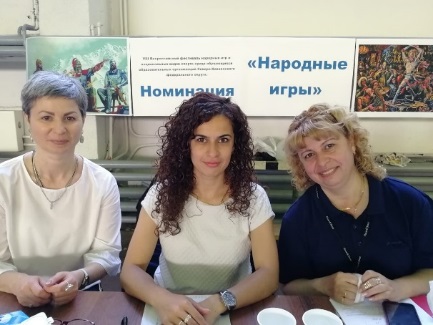  совещание с председателями и заместителями председателей аттестационных комиссийОпубликовано 03.03.2016 07:43                                        1 марта 2016 годаХачиянц Л.Б.член жюри Республиканского конкурса молодых учителей «Педагогический дебют – 2018»С 17 по 19 мая в СОГПИ проходил Республиканский конкурс молодых учителей «Педагогический дебют – 2018», направленный на создание условий для развития творческого потенциала молодых учителей и повышение их квалификации. 16 молодых учителей школ республики в течение трех дней боролись за звание победителя конкурса. 
В судействе приняли участие сотрудники СОРИПКРО Гагкаева Г.Б., руководитель центра профессионального роста руководителей ОО СОРИПКРО, Хачиянц Л.Б., старший преподаватель кафедры воспитания и дополнительного образования.25.05.2018 17:1724-25 мая во Владикавказе прошел VIII Всероссийский фестиваль народных игр и национальных видов спорта среди обучающихся образовательных организаций СКФО. Во дворце спорта «Манеж» в течение двух дней проходили соревнования по спортивной борьбе, дзюдо, армрестлингу и поднятию тяжести. Кроме этого, делегации смогли продемонстрировать свое мастерство в танцевально-музыкальном народном фольклоре, народных играх, национальных промыслах и ремеслах. В судействе номинации «Народные игры» приняли участие старшие преподаватели кафедры воспитания и дополнительного образования СОРИПКРО Майрамукова Ф.Т., Хачиянц Л.Б. и учитель физической культуры МАОУ БСОШ № 7  Габалова Е.П. совещание с председателями и заместителями председателей аттестационных комиссийОпубликовано 03.03.2016 07:43                                        1 марта 2016 годаХачиянц Л.Б.член жюри Республиканского конкурса молодых учителей «Педагогический дебют – 2018»С 17 по 19 мая в СОГПИ проходил Республиканский конкурс молодых учителей «Педагогический дебют – 2018», направленный на создание условий для развития творческого потенциала молодых учителей и повышение их квалификации. 16 молодых учителей школ республики в течение трех дней боролись за звание победителя конкурса. 
В судействе приняли участие сотрудники СОРИПКРО Гагкаева Г.Б., руководитель центра профессионального роста руководителей ОО СОРИПКРО, Хачиянц Л.Б., старший преподаватель кафедры воспитания и дополнительного образования.25.05.2018 17:1724-25 мая во Владикавказе прошел VIII Всероссийский фестиваль народных игр и национальных видов спорта среди обучающихся образовательных организаций СКФО. Во дворце спорта «Манеж» в течение двух дней проходили соревнования по спортивной борьбе, дзюдо, армрестлингу и поднятию тяжести. Кроме этого, делегации смогли продемонстрировать свое мастерство в танцевально-музыкальном народном фольклоре, народных играх, национальных промыслах и ремеслах. В судействе номинации «Народные игры» приняли участие старшие преподаватели кафедры воспитания и дополнительного образования СОРИПКРО Майрамукова Ф.Т., Хачиянц Л.Б. и учитель физической культуры МАОУ БСОШ № 7  Габалова Е.П. совещание с председателями и заместителями председателей аттестационных комиссийОпубликовано 03.03.2016 07:43                                        1 марта 2016 годаХачиянц Л.Б.член жюри Республиканского конкурса молодых учителей «Педагогический дебют – 2018»С 17 по 19 мая в СОГПИ проходил Республиканский конкурс молодых учителей «Педагогический дебют – 2018», направленный на создание условий для развития творческого потенциала молодых учителей и повышение их квалификации. 16 молодых учителей школ республики в течение трех дней боролись за звание победителя конкурса. 
В судействе приняли участие сотрудники СОРИПКРО Гагкаева Г.Б., руководитель центра профессионального роста руководителей ОО СОРИПКРО, Хачиянц Л.Б., старший преподаватель кафедры воспитания и дополнительного образования.25.05.2018 17:1724-25 мая во Владикавказе прошел VIII Всероссийский фестиваль народных игр и национальных видов спорта среди обучающихся образовательных организаций СКФО. Во дворце спорта «Манеж» в течение двух дней проходили соревнования по спортивной борьбе, дзюдо, армрестлингу и поднятию тяжести. Кроме этого, делегации смогли продемонстрировать свое мастерство в танцевально-музыкальном народном фольклоре, народных играх, национальных промыслах и ремеслах. В судействе номинации «Народные игры» приняли участие старшие преподаватели кафедры воспитания и дополнительного образования СОРИПКРО Майрамукова Ф.Т., Хачиянц Л.Б. и учитель физической культуры МАОУ БСОШ № 7  Габалова Е.П. совещание с председателями и заместителями председателей аттестационных комиссийОпубликовано 03.03.2016 07:43                                        1 марта 2016 годаХачиянц Л.Б.член жюри Республиканского конкурса молодых учителей «Педагогический дебют – 2018»С 17 по 19 мая в СОГПИ проходил Республиканский конкурс молодых учителей «Педагогический дебют – 2018», направленный на создание условий для развития творческого потенциала молодых учителей и повышение их квалификации. 16 молодых учителей школ республики в течение трех дней боролись за звание победителя конкурса. 
В судействе приняли участие сотрудники СОРИПКРО Гагкаева Г.Б., руководитель центра профессионального роста руководителей ОО СОРИПКРО, Хачиянц Л.Б., старший преподаватель кафедры воспитания и дополнительного образования.25.05.2018 17:1724-25 мая во Владикавказе прошел VIII Всероссийский фестиваль народных игр и национальных видов спорта среди обучающихся образовательных организаций СКФО. Во дворце спорта «Манеж» в течение двух дней проходили соревнования по спортивной борьбе, дзюдо, армрестлингу и поднятию тяжести. Кроме этого, делегации смогли продемонстрировать свое мастерство в танцевально-музыкальном народном фольклоре, народных играх, национальных промыслах и ремеслах. В судействе номинации «Народные игры» приняли участие старшие преподаватели кафедры воспитания и дополнительного образования СОРИПКРО Майрамукова Ф.Т., Хачиянц Л.Б. и учитель физической культуры МАОУ БСОШ № 7  Габалова Е.П. совещание с председателями и заместителями председателей аттестационных комиссийОпубликовано 03.03.2016 07:43                                        1 марта 2016 годаХачиянц Л.Б.член жюри Республиканского конкурса молодых учителей «Педагогический дебют – 2018»С 17 по 19 мая в СОГПИ проходил Республиканский конкурс молодых учителей «Педагогический дебют – 2018», направленный на создание условий для развития творческого потенциала молодых учителей и повышение их квалификации. 16 молодых учителей школ республики в течение трех дней боролись за звание победителя конкурса. 
В судействе приняли участие сотрудники СОРИПКРО Гагкаева Г.Б., руководитель центра профессионального роста руководителей ОО СОРИПКРО, Хачиянц Л.Б., старший преподаватель кафедры воспитания и дополнительного образования.25.05.2018 17:1724-25 мая во Владикавказе прошел VIII Всероссийский фестиваль народных игр и национальных видов спорта среди обучающихся образовательных организаций СКФО. Во дворце спорта «Манеж» в течение двух дней проходили соревнования по спортивной борьбе, дзюдо, армрестлингу и поднятию тяжести. Кроме этого, делегации смогли продемонстрировать свое мастерство в танцевально-музыкальном народном фольклоре, народных играх, национальных промыслах и ремеслах. В судействе номинации «Народные игры» приняли участие старшие преподаватели кафедры воспитания и дополнительного образования СОРИПКРО Майрамукова Ф.Т., Хачиянц Л.Б. и учитель физической культуры МАОУ БСОШ № 7  Габалова Е.П. совещание с председателями и заместителями председателей аттестационных комиссийОпубликовано 03.03.2016 07:43                                        1 марта 2016 годаХачиянц Л.Б.член жюри Республиканского конкурса молодых учителей «Педагогический дебют – 2018»С 17 по 19 мая в СОГПИ проходил Республиканский конкурс молодых учителей «Педагогический дебют – 2018», направленный на создание условий для развития творческого потенциала молодых учителей и повышение их квалификации. 16 молодых учителей школ республики в течение трех дней боролись за звание победителя конкурса. 
В судействе приняли участие сотрудники СОРИПКРО Гагкаева Г.Б., руководитель центра профессионального роста руководителей ОО СОРИПКРО, Хачиянц Л.Б., старший преподаватель кафедры воспитания и дополнительного образования.25.05.2018 17:1724-25 мая во Владикавказе прошел VIII Всероссийский фестиваль народных игр и национальных видов спорта среди обучающихся образовательных организаций СКФО. Во дворце спорта «Манеж» в течение двух дней проходили соревнования по спортивной борьбе, дзюдо, армрестлингу и поднятию тяжести. Кроме этого, делегации смогли продемонстрировать свое мастерство в танцевально-музыкальном народном фольклоре, народных играх, национальных промыслах и ремеслах. В судействе номинации «Народные игры» приняли участие старшие преподаватели кафедры воспитания и дополнительного образования СОРИПКРО Майрамукова Ф.Т., Хачиянц Л.Б. и учитель физической культуры МАОУ БСОШ № 7  Габалова Е.П. совещание с председателями и заместителями председателей аттестационных комиссийОпубликовано 03.03.2016 07:43                                        1 марта 2016 годаХачиянц Л.Б.член жюри Республиканского конкурса молодых учителей «Педагогический дебют – 2018»С 17 по 19 мая в СОГПИ проходил Республиканский конкурс молодых учителей «Педагогический дебют – 2018», направленный на создание условий для развития творческого потенциала молодых учителей и повышение их квалификации. 16 молодых учителей школ республики в течение трех дней боролись за звание победителя конкурса. 
В судействе приняли участие сотрудники СОРИПКРО Гагкаева Г.Б., руководитель центра профессионального роста руководителей ОО СОРИПКРО, Хачиянц Л.Б., старший преподаватель кафедры воспитания и дополнительного образования.25.05.2018 17:1724-25 мая во Владикавказе прошел VIII Всероссийский фестиваль народных игр и национальных видов спорта среди обучающихся образовательных организаций СКФО. Во дворце спорта «Манеж» в течение двух дней проходили соревнования по спортивной борьбе, дзюдо, армрестлингу и поднятию тяжести. Кроме этого, делегации смогли продемонстрировать свое мастерство в танцевально-музыкальном народном фольклоре, народных играх, национальных промыслах и ремеслах. В судействе номинации «Народные игры» приняли участие старшие преподаватели кафедры воспитания и дополнительного образования СОРИПКРО Майрамукова Ф.Т., Хачиянц Л.Б. и учитель физической культуры МАОУ БСОШ № 7  Габалова Е.П. совещание с председателями и заместителями председателей аттестационных комиссийОпубликовано 03.03.2016 07:43                                        1 марта 2016 годаХачиянц Л.Б.член жюри Республиканского конкурса молодых учителей «Педагогический дебют – 2018»С 17 по 19 мая в СОГПИ проходил Республиканский конкурс молодых учителей «Педагогический дебют – 2018», направленный на создание условий для развития творческого потенциала молодых учителей и повышение их квалификации. 16 молодых учителей школ республики в течение трех дней боролись за звание победителя конкурса. 
В судействе приняли участие сотрудники СОРИПКРО Гагкаева Г.Б., руководитель центра профессионального роста руководителей ОО СОРИПКРО, Хачиянц Л.Б., старший преподаватель кафедры воспитания и дополнительного образования.25.05.2018 17:1724-25 мая во Владикавказе прошел VIII Всероссийский фестиваль народных игр и национальных видов спорта среди обучающихся образовательных организаций СКФО. Во дворце спорта «Манеж» в течение двух дней проходили соревнования по спортивной борьбе, дзюдо, армрестлингу и поднятию тяжести. Кроме этого, делегации смогли продемонстрировать свое мастерство в танцевально-музыкальном народном фольклоре, народных играх, национальных промыслах и ремеслах. В судействе номинации «Народные игры» приняли участие старшие преподаватели кафедры воспитания и дополнительного образования СОРИПКРО Майрамукова Ф.Т., Хачиянц Л.Б. и учитель физической культуры МАОУ БСОШ № 7  Габалова Е.П. совещание с председателями и заместителями председателей аттестационных комиссийОпубликовано 03.03.2016 07:43                                        1 марта 2016 годаХачиянц Л.Б.член жюри Республиканского конкурса молодых учителей «Педагогический дебют – 2018»С 17 по 19 мая в СОГПИ проходил Республиканский конкурс молодых учителей «Педагогический дебют – 2018», направленный на создание условий для развития творческого потенциала молодых учителей и повышение их квалификации. 16 молодых учителей школ республики в течение трех дней боролись за звание победителя конкурса. 
В судействе приняли участие сотрудники СОРИПКРО Гагкаева Г.Б., руководитель центра профессионального роста руководителей ОО СОРИПКРО, Хачиянц Л.Б., старший преподаватель кафедры воспитания и дополнительного образования.25.05.2018 17:1724-25 мая во Владикавказе прошел VIII Всероссийский фестиваль народных игр и национальных видов спорта среди обучающихся образовательных организаций СКФО. Во дворце спорта «Манеж» в течение двух дней проходили соревнования по спортивной борьбе, дзюдо, армрестлингу и поднятию тяжести. Кроме этого, делегации смогли продемонстрировать свое мастерство в танцевально-музыкальном народном фольклоре, народных играх, национальных промыслах и ремеслах. В судействе номинации «Народные игры» приняли участие старшие преподаватели кафедры воспитания и дополнительного образования СОРИПКРО Майрамукова Ф.Т., Хачиянц Л.Б. и учитель физической культуры МАОУ БСОШ № 7  Габалова Е.П. совещание с председателями и заместителями председателей аттестационных комиссийОпубликовано 03.03.2016 07:43                                        1 марта 2016 годаХачиянц Л.Б.член жюри Республиканского конкурса молодых учителей «Педагогический дебют – 2018»С 17 по 19 мая в СОГПИ проходил Республиканский конкурс молодых учителей «Педагогический дебют – 2018», направленный на создание условий для развития творческого потенциала молодых учителей и повышение их квалификации. 16 молодых учителей школ республики в течение трех дней боролись за звание победителя конкурса. 
В судействе приняли участие сотрудники СОРИПКРО Гагкаева Г.Б., руководитель центра профессионального роста руководителей ОО СОРИПКРО, Хачиянц Л.Б., старший преподаватель кафедры воспитания и дополнительного образования.25.05.2018 17:1724-25 мая во Владикавказе прошел VIII Всероссийский фестиваль народных игр и национальных видов спорта среди обучающихся образовательных организаций СКФО. Во дворце спорта «Манеж» в течение двух дней проходили соревнования по спортивной борьбе, дзюдо, армрестлингу и поднятию тяжести. Кроме этого, делегации смогли продемонстрировать свое мастерство в танцевально-музыкальном народном фольклоре, народных играх, национальных промыслах и ремеслах. В судействе номинации «Народные игры» приняли участие старшие преподаватели кафедры воспитания и дополнительного образования СОРИПКРО Майрамукова Ф.Т., Хачиянц Л.Б. и учитель физической культуры МАОУ БСОШ № 7  Габалова Е.П. совещание с председателями и заместителями председателей аттестационных комиссийОпубликовано 03.03.2016 07:43                                        1 марта 2016 годаХачиянц Л.Б.член жюри Республиканского конкурса молодых учителей «Педагогический дебют – 2018»С 17 по 19 мая в СОГПИ проходил Республиканский конкурс молодых учителей «Педагогический дебют – 2018», направленный на создание условий для развития творческого потенциала молодых учителей и повышение их квалификации. 16 молодых учителей школ республики в течение трех дней боролись за звание победителя конкурса. 
В судействе приняли участие сотрудники СОРИПКРО Гагкаева Г.Б., руководитель центра профессионального роста руководителей ОО СОРИПКРО, Хачиянц Л.Б., старший преподаватель кафедры воспитания и дополнительного образования.25.05.2018 17:1724-25 мая во Владикавказе прошел VIII Всероссийский фестиваль народных игр и национальных видов спорта среди обучающихся образовательных организаций СКФО. Во дворце спорта «Манеж» в течение двух дней проходили соревнования по спортивной борьбе, дзюдо, армрестлингу и поднятию тяжести. Кроме этого, делегации смогли продемонстрировать свое мастерство в танцевально-музыкальном народном фольклоре, народных играх, национальных промыслах и ремеслах. В судействе номинации «Народные игры» приняли участие старшие преподаватели кафедры воспитания и дополнительного образования СОРИПКРО Майрамукова Ф.Т., Хачиянц Л.Б. и учитель физической культуры МАОУ БСОШ № 7  Габалова Е.П. совещание с председателями и заместителями председателей аттестационных комиссийОпубликовано 03.03.2016 07:43                                        1 марта 2016 годаХачиянц Л.Б.член жюри Республиканского конкурса молодых учителей «Педагогический дебют – 2018»С 17 по 19 мая в СОГПИ проходил Республиканский конкурс молодых учителей «Педагогический дебют – 2018», направленный на создание условий для развития творческого потенциала молодых учителей и повышение их квалификации. 16 молодых учителей школ республики в течение трех дней боролись за звание победителя конкурса. 
В судействе приняли участие сотрудники СОРИПКРО Гагкаева Г.Б., руководитель центра профессионального роста руководителей ОО СОРИПКРО, Хачиянц Л.Б., старший преподаватель кафедры воспитания и дополнительного образования.25.05.2018 17:1724-25 мая во Владикавказе прошел VIII Всероссийский фестиваль народных игр и национальных видов спорта среди обучающихся образовательных организаций СКФО. Во дворце спорта «Манеж» в течение двух дней проходили соревнования по спортивной борьбе, дзюдо, армрестлингу и поднятию тяжести. Кроме этого, делегации смогли продемонстрировать свое мастерство в танцевально-музыкальном народном фольклоре, народных играх, национальных промыслах и ремеслах. В судействе номинации «Народные игры» приняли участие старшие преподаватели кафедры воспитания и дополнительного образования СОРИПКРО Майрамукова Ф.Т., Хачиянц Л.Б. и учитель физической культуры МАОУ БСОШ № 7  Габалова Е.П. совещание с председателями и заместителями председателей аттестационных комиссийОпубликовано 03.03.2016 07:43                                        1 марта 2016 годаХачиянц Л.Б.член жюри Республиканского конкурса молодых учителей «Педагогический дебют – 2018»С 17 по 19 мая в СОГПИ проходил Республиканский конкурс молодых учителей «Педагогический дебют – 2018», направленный на создание условий для развития творческого потенциала молодых учителей и повышение их квалификации. 16 молодых учителей школ республики в течение трех дней боролись за звание победителя конкурса. 
В судействе приняли участие сотрудники СОРИПКРО Гагкаева Г.Б., руководитель центра профессионального роста руководителей ОО СОРИПКРО, Хачиянц Л.Б., старший преподаватель кафедры воспитания и дополнительного образования.25.05.2018 17:1724-25 мая во Владикавказе прошел VIII Всероссийский фестиваль народных игр и национальных видов спорта среди обучающихся образовательных организаций СКФО. Во дворце спорта «Манеж» в течение двух дней проходили соревнования по спортивной борьбе, дзюдо, армрестлингу и поднятию тяжести. Кроме этого, делегации смогли продемонстрировать свое мастерство в танцевально-музыкальном народном фольклоре, народных играх, национальных промыслах и ремеслах. В судействе номинации «Народные игры» приняли участие старшие преподаватели кафедры воспитания и дополнительного образования СОРИПКРО Майрамукова Ф.Т., Хачиянц Л.Б. и учитель физической культуры МАОУ БСОШ № 7  Габалова Е.П. совещание с председателями и заместителями председателей аттестационных комиссийОпубликовано 03.03.2016 07:43                                        1 марта 2016 годаХачиянц Л.Б.член жюри Республиканского конкурса молодых учителей «Педагогический дебют – 2018»С 17 по 19 мая в СОГПИ проходил Республиканский конкурс молодых учителей «Педагогический дебют – 2018», направленный на создание условий для развития творческого потенциала молодых учителей и повышение их квалификации. 16 молодых учителей школ республики в течение трех дней боролись за звание победителя конкурса. 
В судействе приняли участие сотрудники СОРИПКРО Гагкаева Г.Б., руководитель центра профессионального роста руководителей ОО СОРИПКРО, Хачиянц Л.Б., старший преподаватель кафедры воспитания и дополнительного образования.25.05.2018 17:1724-25 мая во Владикавказе прошел VIII Всероссийский фестиваль народных игр и национальных видов спорта среди обучающихся образовательных организаций СКФО. Во дворце спорта «Манеж» в течение двух дней проходили соревнования по спортивной борьбе, дзюдо, армрестлингу и поднятию тяжести. Кроме этого, делегации смогли продемонстрировать свое мастерство в танцевально-музыкальном народном фольклоре, народных играх, национальных промыслах и ремеслах. В судействе номинации «Народные игры» приняли участие старшие преподаватели кафедры воспитания и дополнительного образования СОРИПКРО Майрамукова Ф.Т., Хачиянц Л.Б. и учитель физической культуры МАОУ БСОШ № 7  Габалова Е.П.14**Победители и призеры профессиональных конкурсов, рекомендованных Минобрнауки РФ,  Минобрнауки РСО-Алания, Профсоюзными и иными общественными организациями Диплом участника муниципального конкурса на звания «Самый классный Физрук», традиционного турнира по боулингу. Муниципальный уровеньМуниципальный уровеньМуниципальный уровеньМуниципальный уровеньРегиональный уровеньРегиональный уровеньРегиональный уровеньРегиональный уровеньФедеральный уровень Федеральный уровень 514**Победители и призеры профессиональных конкурсов, рекомендованных Минобрнауки РФ,  Минобрнауки РСО-Алания, Профсоюзными и иными общественными организациями Диплом участника муниципального конкурса на звания «Самый классный Физрук», традиционного турнира по боулингу. 3333444455514**Победители и призеры профессиональных конкурсов, рекомендованных Минобрнауки РФ,  Минобрнауки РСО-Алания, Профсоюзными и иными общественными организациями Диплом участника муниципального конкурса на звания «Самый классный Физрук», традиционного турнира по боулингу. Участие на любом уровне 1 балл.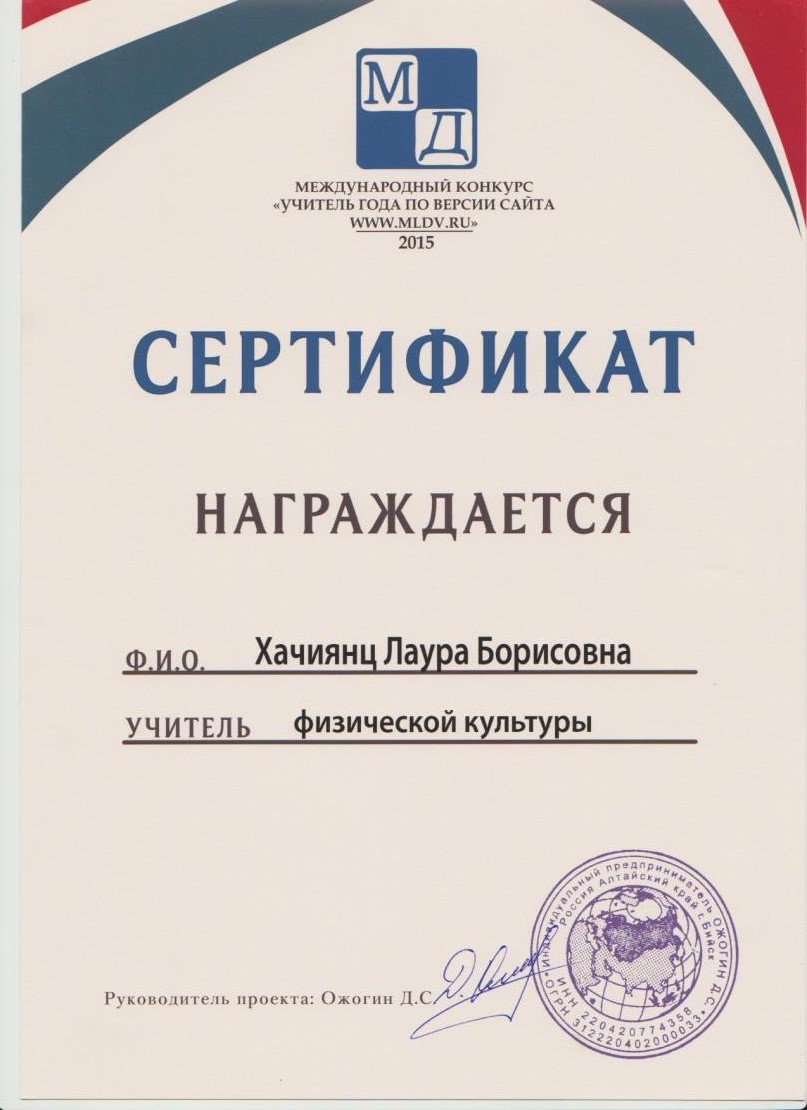 Участие на любом уровне 1 балл.Участие на любом уровне 1 балл.Участие на любом уровне 1 балл.Участие на любом уровне 1 балл.Участие на любом уровне 1 балл.Участие на любом уровне 1 балл.Участие на любом уровне 1 балл.Участие на любом уровне 1 балл.Участие на любом уровне 1 балл.5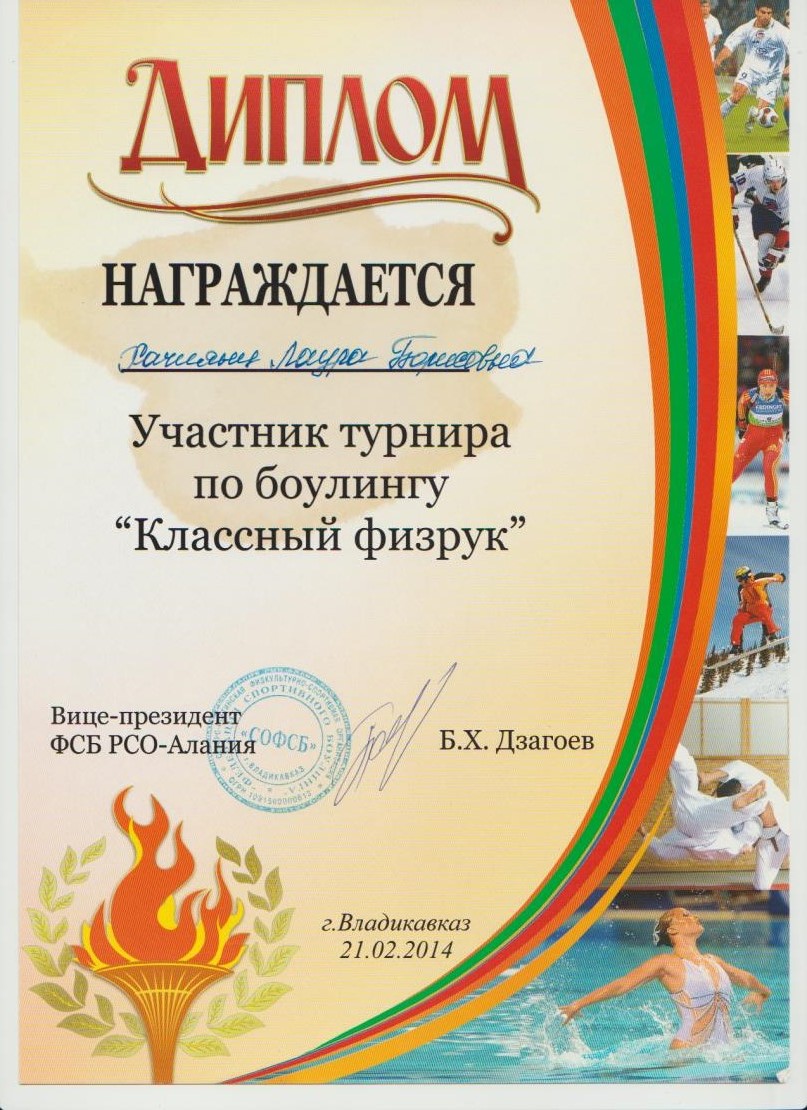 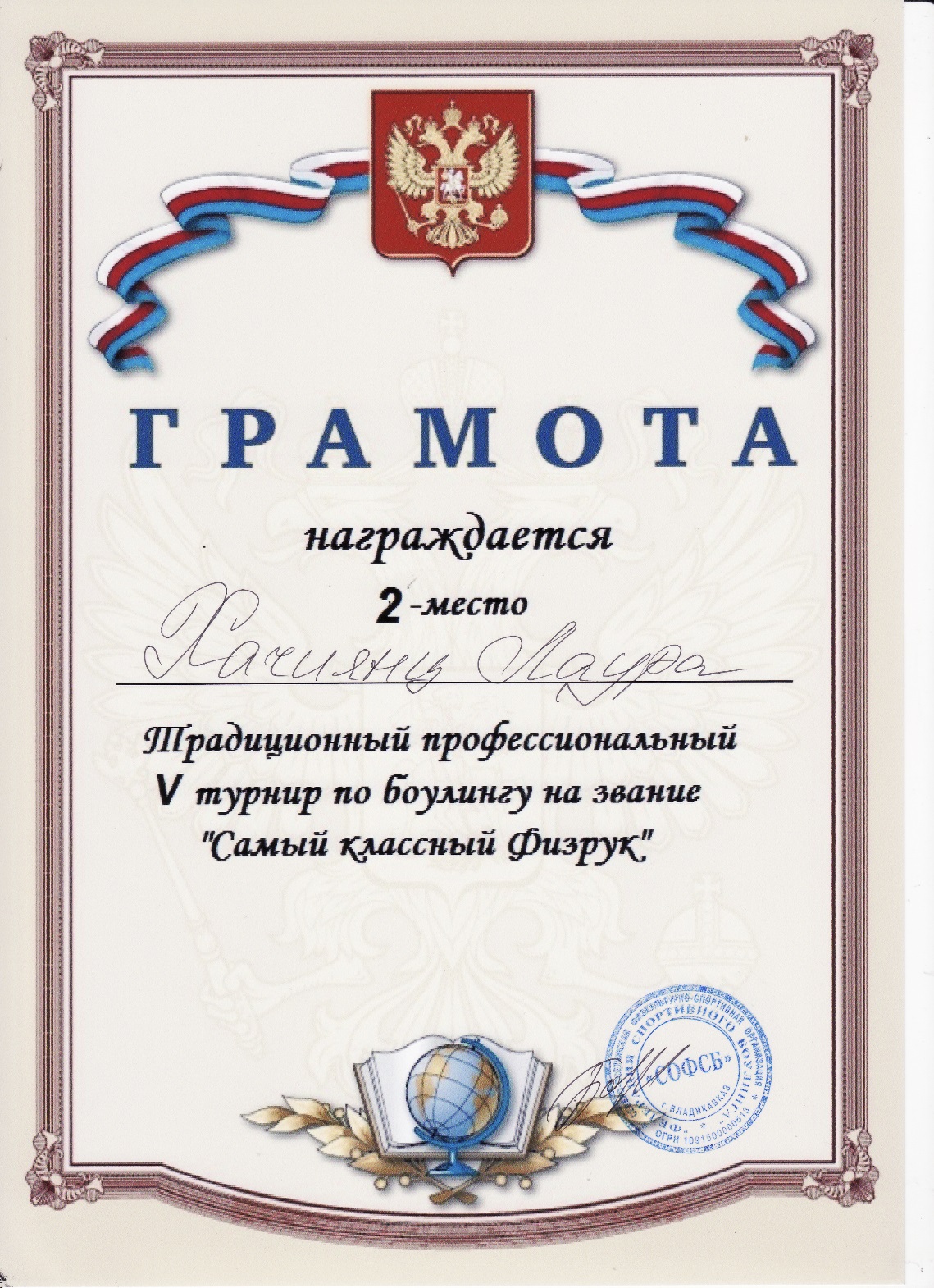 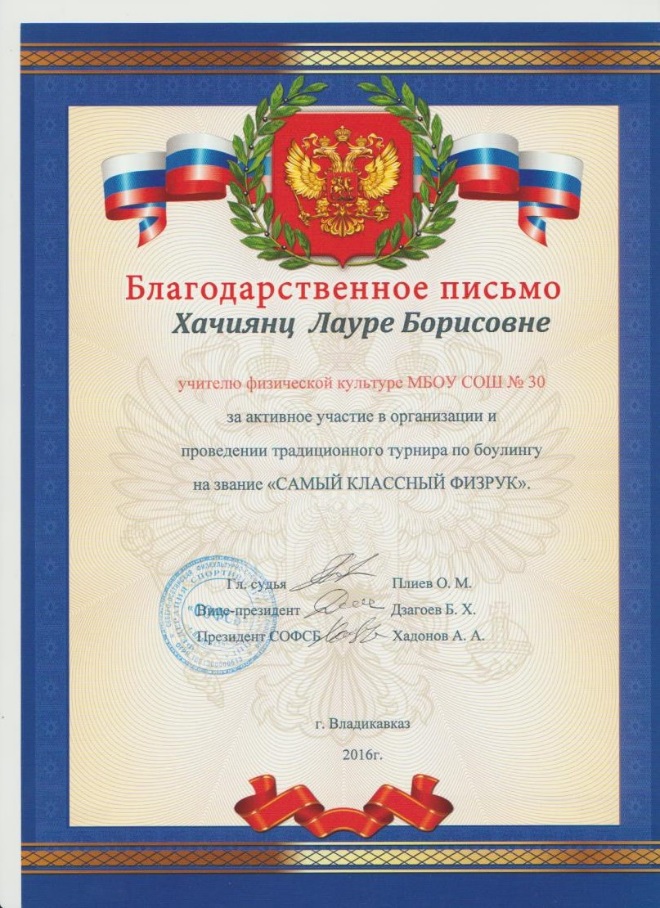 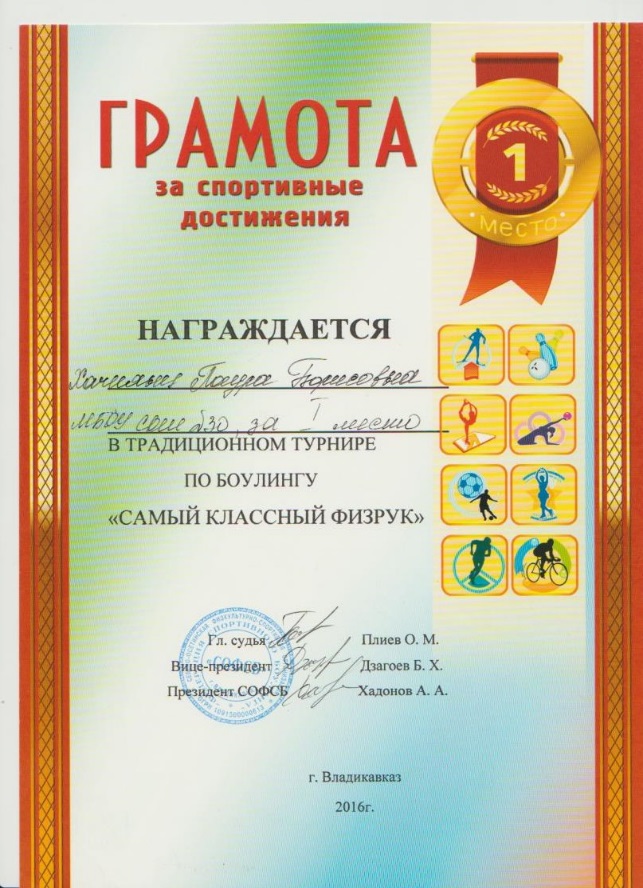 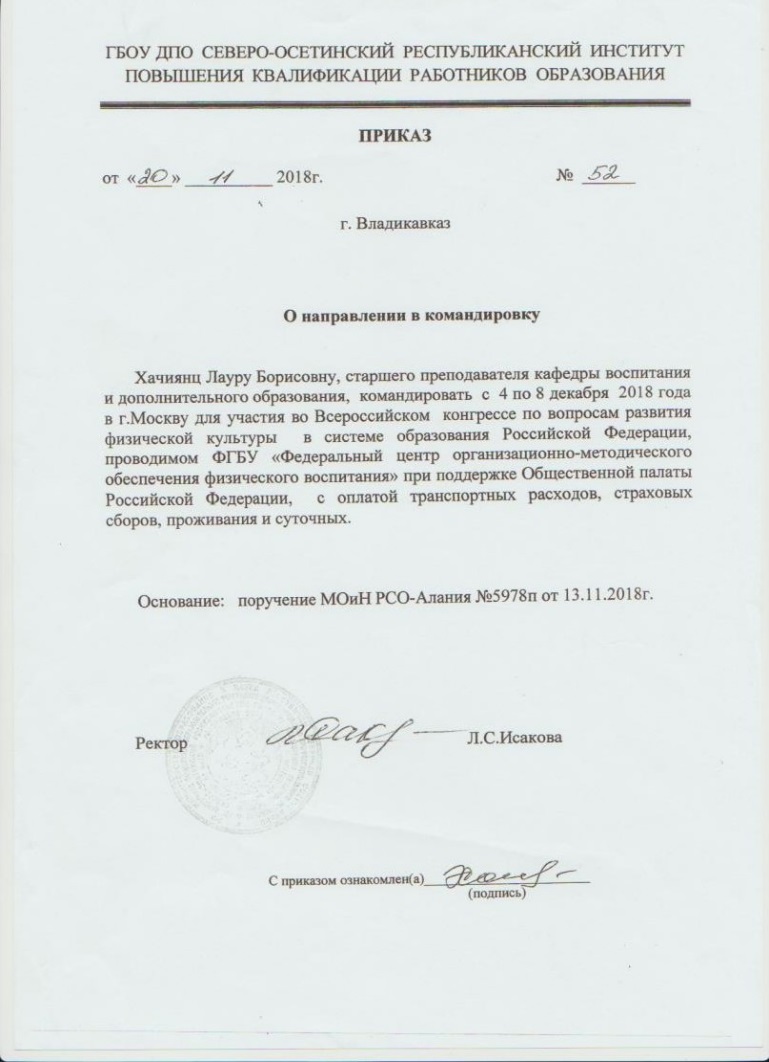 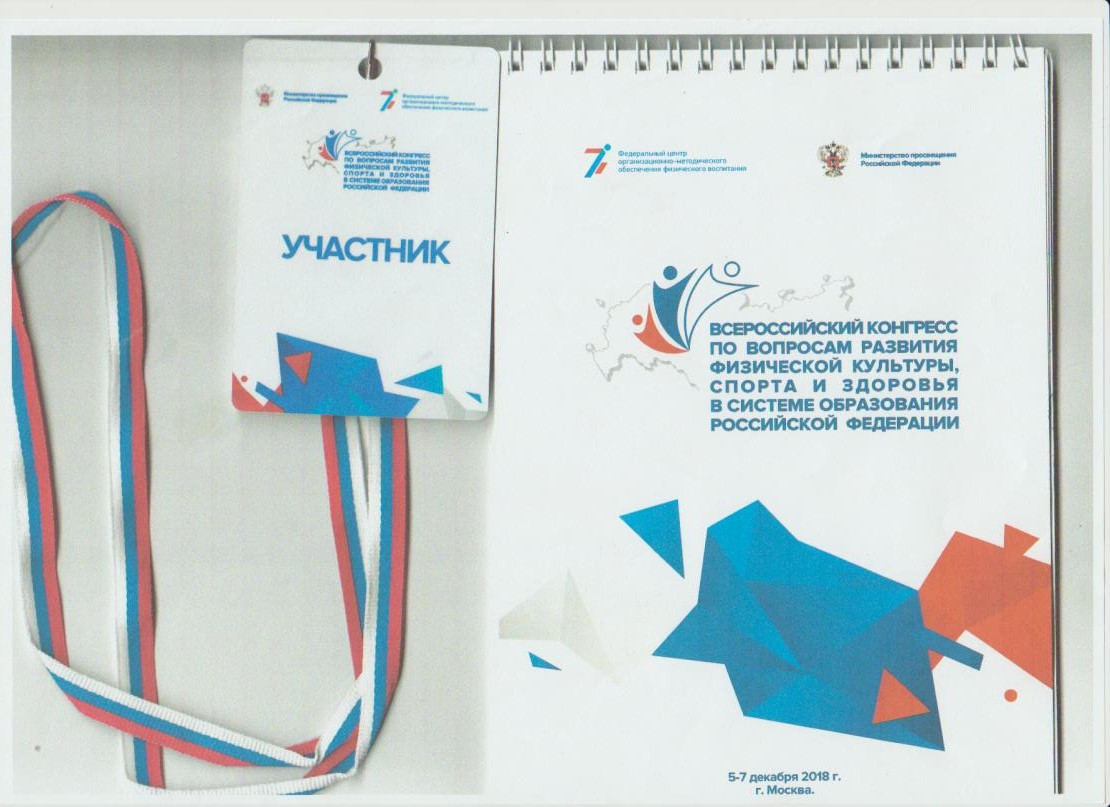 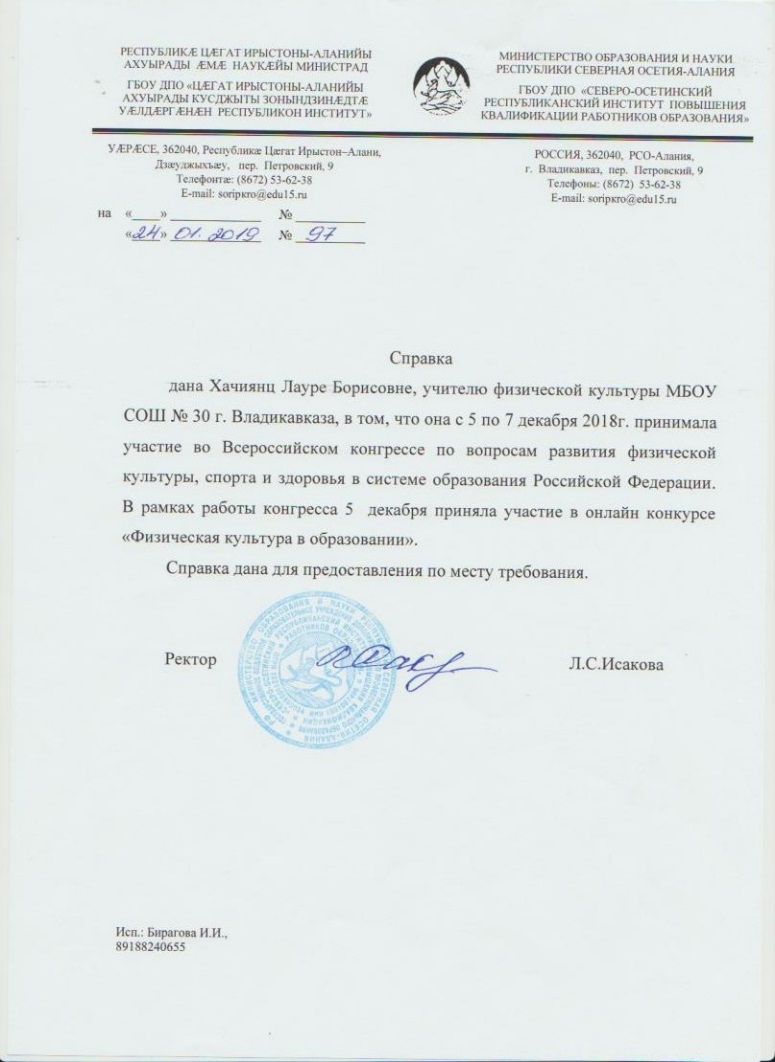 Всего:Всего:Всего:Всего:Всего:Всего:Всего:Всего:Всего:Всего:125